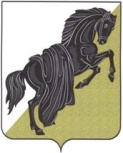 Собрание депутатов Каслинского муниципального районаШЕСТОГО СОЗЫВАЧелябинской областиР Е Ш Е Н И Еот «28» ноября 2023г. №397г. Касли  О внесении изменений и дополнений в Бюджет Каслинского муниципального района на 2023 год и на плановый период 2024 и 2025 годов, утвержденный решением Собрания депутатов Каслинского муниципального района от 22.12.2022 №315Руководствуясь Бюджетным кодексом Российской Федерации, Налоговым кодексом Российской Федерации, Законом Челябинской области «Об областном бюджете на 2023 год и на плановый период 2024 и 2025 годов», Уставом Каслинского муниципального района, Положением о бюджетном процессе в Каслинском муниципальном районе,Собрание депутатов Каслинского муниципального района РЕШАЕТ:1. Утвердить прилагаемые изменения и дополнения в Бюджет Каслинского муниципального района на 2023 год и на плановый период 2024 и 2025 годов, утвержденный решением Собрания депутатов Каслинского муниципального района от 22.12.2022 № 315 (с изменениями от 02.02.2023 №326, 27.04.2023 №348, 30.05.2023 №355, 29.08.2023 №367).2. Направить главе Каслинского муниципального района для подписания и опубликования в периодическом сборнике «Официальный вестник КМР» изменения и дополнения, утвержденные в пункте 1 настоящего решения.3. Настоящее решение подлежит опубликованию в сетевом издании «Официальный сайт Собрания депутатов Каслинского муниципального района Челябинской области» (http://kasli-sobr-dep.ru, регистрация в качестве сетевого издания: Эл № ФС77-83192 от 26.04.2022г.).4. Настоящее решение вступает в силу с момента его официального опубликования.5. Включить настоящее решение в регистр нормативных правовых актов Каслинского муниципального района. 6. Контроль за исполнением настоящего решения возложить на председателя Собрания депутатов Каслинского муниципального района Дятлова И.М.Председатель Собрания депутатовКаслинского муниципального района					                    И.М. ДятловУТВЕРЖДЕНЫрешением Собрания депутатовКаслинского муниципального районаот «28» ноября  2023 г. №397 Изменения и дополнения в Бюджет Каслинского муниципального района на 2023 год и на плановый период 2024 и 2025 годовВнести в Бюджет Каслинского муниципального района на 2023год и на плановый период 2024 и 2025 годов, утвержденный решением Собрания депутатов Каслинского муниципального района от 22.12.2022 № 315 «О Бюджете Каслинского муниципального района на 2023 год и на плановый период 2024 и 2025 годов» (с изменениями и дополнениями от 02.02.2023 № 326, от 27.04.2023 № 348, от 30.05.2023 № 355, 29.08.2023 №367) следующие изменения и дополнения:1. в пункт 1 внести следующие изменения:«1. Основные характеристики бюджета Каслинского муниципального района  на 2023 год и на плановый период 2024 и 2025 годов1. Утвердить основные характеристики бюджета Каслинского муниципального района на 2023 год:1) прогнозируемый общий объем доходов  бюджета Каслинского муниципального района в сумме 1 935 517,8 тыс. рублей, в том числе безвозмездные поступления от других бюджетов бюджетной системы Российской Федерации в сумме  1 495 682,9 тыс. рублей;2) общий объем расходов бюджета Каслинского муниципального района в сумме 1 962 144,0 тыс. рублей;3) объём дефицита  бюджета Каслинского муниципального района в сумме 26 626,2 тыс. рублей.»;2. пункт 13 изложить в следующей редакции:«13. Межбюджетные трансферты, предоставляемые бюджетам поселений из бюджета Каслинского муниципального района1. Утвердить общий объем межбюджетных трансфертов, предоставляемых бюджетам поселений из бюджета Каслинского муниципального района на 2023 год в сумме 312 634,6 тыс. рублей, на 2024 год в сумме 61 895,6 тыс. рублей, на 2025 год в сумме 34 055,1 тыс. рублей. 2. Утвердить распределение по поселениям Каслинского муниципального района дотаций из районного фонда финансовой поддержки поселений Каслинского муниципального района на 2023 год в сумме 40 244,6 тыс. рублей и на плановый период 2024 года в сумме 32 971,9 тыс. рублей, 2025 года в сумме 32 195,9 тыс. рублей. Установить критерий выравнивания бюджетной обеспеченности городских поселений на 2023 год – 0,4, на 2024 год – 0,4, на 2025 год – 0,4, сельских поселений на 2023 год – 1, на 2024 год – 1, на 2025 год –1.3. Утвердить объём субвенций, передаваемых из бюджета Каслинского муниципального района бюджетам поселений Каслинского муниципального района, на 2023 год в сумме 2 025,3 тыс. рублей и на плановый период 2024 года в сумме 1795,9 тыс. рублей и 2025 года в сумме 1 859,2 тыс. рублей.4. Утвердить объём иных межбюджетных трансфертов, передаваемых на исполнение полномочий из бюджета Каслинского муниципального района бюджетам поселений Каслинского муниципального района, на 2023 год в сумме 88 219,7 тыс. рублей, на 2024 год в сумме 1 137,0 тыс. рублей.5. Утвердить объём субсидий для софинансирования расходных обязательств, возникающих при выполнении полномочий органов местного самоуправления по вопросам местного значения, передаваемых из бюджета Каслинского муниципального района бюджетам поселений Каслинского муниципального района, на 2023 год в сумме 182 145,0 тыс. рублей и на плановый период 2024 года в сумме 25 990,8 тыс. рублей6. В случае, если представительным органом муниципального образования принято решение об отказе от получения субсидии (субсидий) из бюджета Каслинского муниципального района, субсидия (субсидии) подлежит (подлежат) перераспределению между другими бюджетам поселений Каслинского муниципального района в соответствии с критериями отбора муниципальных образований, использовавшимися при первоначальном распределении субсидий.7. Установить, что предоставление субсидий бюджетам поселений Каслинского муниципального района в 2023 году осуществляется при условии заключения поселениями соглашения с Каслинским муниципальным районом о целевом и эффективном использовании выделенных субсидий.8. Утвердить распределение межбюджетных трансфертов бюджетам поселений  на 2023 год и на плановый период 2024 и 2025 годов согласно приложению № 7.9. Утвердить перечень субсидий местным бюджетам, предоставляемых из  бюджета Каслинского муниципального района в целях софинансирования расходных обязательств, возникающих при выполнении полномочий органов местного самоуправления по решению вопросов местного значения, на 2023 год и на плановый период 2024 и 2025 годов согласно приложению № 8.»;3. в приложение 2 внести изменения и дополнения в соответствии с приложением № 1 к настоящим изменениям и дополнениям, изложив его в новой редакции;4. в приложение 3 внести изменения и дополнения в соответствии с приложением № 2 к настоящим изменениям и дополнениям, изложив его в новой редакции;5. в приложение 4 внести изменения и дополнения в соответствии с приложением № 3 к настоящим изменениям и дополнениям, изложив его в новой редакции;6. в приложение 7 внести изменения и дополнения в соответствии с приложением № 4 к настоящим изменениям и дополнениям,  изложив его в новой редакции;7. в приложение 8 внести изменения и дополнения в соответствии с приложением № 5 к настоящим изменениям и дополнениям, изложив его в новой редакции.ГлаваКаслинского муниципального района                                                                       И.В. Колышев«___»____________2023 г.Приложение №1к Изменениям и дополнениям в решениеСобрания депутатов Каслинского муниципального районаот 22.12.2022 № 315 «О Бюджете Каслинского муниципального района на 2023 годи на плановый период 2024 и 2025 годов»,утвержденным решением Собрания депутатовКаслинского муниципального районаот «28» ноября 2023 г №397ГлаваКаслинского муниципального района                                                                       И.В. Колышев«____» _________ 2023 гПриложение № 3 к Изменениям и дополнениям в решениеСобрания депутатов Каслинского муниципального районаот 22.12.2022 № 315 «О Бюджете Каслинского муниципального района на 2023 годи на плановый период 2024 и 2025 годов»,утвержденным решением Собрания депутатовКаслинского муниципального районаот «28» ноября 2023 г №397Глава                                                  Каслинского муниципального района                                                                       И.В. Колышев                                                                                                    «____»__________ 2023 гПриложение № 4 к Изменениям и дополнениям в решениеСобрания депутатов Каслинского муниципального районаот 22.12.2022 № 315 «О Бюджете Каслинского муниципального района на 2023 годи на плановый период 2024 и 2025 годов»,утвержденным решением Собрания депутатовКаслинского муниципального районаот «28» ноября 2023 г №397Глава Каслинского муниципального района                                                                       И.В. Колышев«__» ____________  2023 гПриложение № 5 к Изменениям и дополнениям в решениеСобрания депутатов Каслинского муниципального районаот 22.12.2022 № 315 «О Бюджете Каслинского муниципального района на 2023 годи на плановый период 2024 и 2025 годов»,утвержденным решением Собрания депутатовКаслинского муниципального районаот «28» ноября 2023 г №397Глава                                                  Каслинского муниципального района                                                                    И.В. Колышев«___»______________2023 гРаспределение бюджетных ассигнований по целевым статьям (муниципальным программам Каслинского муниципального района и непрограммным направлениям деятельности), группам видов расходов, разделам и подразделам классификации расходов бюджетов на 2023 год и на плановый период 2024 и 2025 годовРаспределение бюджетных ассигнований по целевым статьям (муниципальным программам Каслинского муниципального района и непрограммным направлениям деятельности), группам видов расходов, разделам и подразделам классификации расходов бюджетов на 2023 год и на плановый период 2024 и 2025 годовРаспределение бюджетных ассигнований по целевым статьям (муниципальным программам Каслинского муниципального района и непрограммным направлениям деятельности), группам видов расходов, разделам и подразделам классификации расходов бюджетов на 2023 год и на плановый период 2024 и 2025 годовРаспределение бюджетных ассигнований по целевым статьям (муниципальным программам Каслинского муниципального района и непрограммным направлениям деятельности), группам видов расходов, разделам и подразделам классификации расходов бюджетов на 2023 год и на плановый период 2024 и 2025 годовРаспределение бюджетных ассигнований по целевым статьям (муниципальным программам Каслинского муниципального района и непрограммным направлениям деятельности), группам видов расходов, разделам и подразделам классификации расходов бюджетов на 2023 год и на плановый период 2024 и 2025 годовРаспределение бюджетных ассигнований по целевым статьям (муниципальным программам Каслинского муниципального района и непрограммным направлениям деятельности), группам видов расходов, разделам и подразделам классификации расходов бюджетов на 2023 год и на плановый период 2024 и 2025 годовРаспределение бюджетных ассигнований по целевым статьям (муниципальным программам Каслинского муниципального района и непрограммным направлениям деятельности), группам видов расходов, разделам и подразделам классификации расходов бюджетов на 2023 год и на плановый период 2024 и 2025 годовРаспределение бюджетных ассигнований по целевым статьям (муниципальным программам Каслинского муниципального района и непрограммным направлениям деятельности), группам видов расходов, разделам и подразделам классификации расходов бюджетов на 2023 год и на плановый период 2024 и 2025 годовРаспределение бюджетных ассигнований по целевым статьям (муниципальным программам Каслинского муниципального района и непрограммным направлениям деятельности), группам видов расходов, разделам и подразделам классификации расходов бюджетов на 2023 год и на плановый период 2024 и 2025 годовРаспределение бюджетных ассигнований по целевым статьям (муниципальным программам Каслинского муниципального района и непрограммным направлениям деятельности), группам видов расходов, разделам и подразделам классификации расходов бюджетов на 2023 год и на плановый период 2024 и 2025 годовРаспределение бюджетных ассигнований по целевым статьям (муниципальным программам Каслинского муниципального района и непрограммным направлениям деятельности), группам видов расходов, разделам и подразделам классификации расходов бюджетов на 2023 год и на плановый период 2024 и 2025 годовРаспределение бюджетных ассигнований по целевым статьям (муниципальным программам Каслинского муниципального района и непрограммным направлениям деятельности), группам видов расходов, разделам и подразделам классификации расходов бюджетов на 2023 год и на плановый период 2024 и 2025 годовРаспределение бюджетных ассигнований по целевым статьям (муниципальным программам Каслинского муниципального района и непрограммным направлениям деятельности), группам видов расходов, разделам и подразделам классификации расходов бюджетов на 2023 год и на плановый период 2024 и 2025 годовРаспределение бюджетных ассигнований по целевым статьям (муниципальным программам Каслинского муниципального района и непрограммным направлениям деятельности), группам видов расходов, разделам и подразделам классификации расходов бюджетов на 2023 год и на плановый период 2024 и 2025 годовРаспределение бюджетных ассигнований по целевым статьям (муниципальным программам Каслинского муниципального района и непрограммным направлениям деятельности), группам видов расходов, разделам и подразделам классификации расходов бюджетов на 2023 год и на плановый период 2024 и 2025 годовРаспределение бюджетных ассигнований по целевым статьям (муниципальным программам Каслинского муниципального района и непрограммным направлениям деятельности), группам видов расходов, разделам и подразделам классификации расходов бюджетов на 2023 год и на плановый период 2024 и 2025 годовРаспределение бюджетных ассигнований по целевым статьям (муниципальным программам Каслинского муниципального района и непрограммным направлениям деятельности), группам видов расходов, разделам и подразделам классификации расходов бюджетов на 2023 год и на плановый период 2024 и 2025 годовРаспределение бюджетных ассигнований по целевым статьям (муниципальным программам Каслинского муниципального района и непрограммным направлениям деятельности), группам видов расходов, разделам и подразделам классификации расходов бюджетов на 2023 год и на плановый период 2024 и 2025 годовРаспределение бюджетных ассигнований по целевым статьям (муниципальным программам Каслинского муниципального района и непрограммным направлениям деятельности), группам видов расходов, разделам и подразделам классификации расходов бюджетов на 2023 год и на плановый период 2024 и 2025 годовЕдиница измерения:Единица измерения:Единица измерения:Единица измерения:Единица измерения:Единица измерения:Единица измерения:Единица измерения:Единица измерения:Единица измерения:Единица измерения:Единица измерения:Единица измерения:Единица измерения:Единица измерения:Единица измерения:Единица измерения:(тыс.руб.)(тыс.руб.)Наименование показателяНаименование показателяКод классификации расходов бюджетаКод классификации расходов бюджетаКод классификации расходов бюджетаКод классификации расходов бюджетаКод классификации расходов бюджетаКод классификации расходов бюджетаКод классификации расходов бюджетаКод классификации расходов бюджетаКод классификации расходов бюджетаКод классификации расходов бюджетаКод классификации расходов бюджетаКод классификации расходов бюджетаСуммаСуммаСуммаСуммаСуммаНаименование показателяНаименование показателяЦелевая статьяЦелевая статьяЦелевая статьяЦелевая статьяЦелевая статьяЦелевая статьяГруппа расходовГруппа расходовРазделРазделПодразделПодраздел2023 год2023 год2023 год2024 год2025 год1122222233445566678ВСЕГО:ВСЕГО:1 962 144,01 962 144,01 962 144,01 417 733,22 082 772,4Муниципальная программа «Обеспечение доступным и комфортным жильем граждан Российской Федерации» в Каслинском муниципальном районеМуниципальная программа «Обеспечение доступным и комфортным жильем граждан Российской Федерации» в Каслинском муниципальном районе51000000005100000000510000000051000000005100000000510000000090 973,890 973,890 973,868 256,172 412,1Субсидии местным бюджетамСубсидии местным бюджетам51001000005100100000510010000051001000005100100000510010000033 045,533 045,533 045,525 990,80,0Обеспечение мероприятий по модернизации систем коммунальной инфраструктуры (Межбюджетные трансферты)Обеспечение мероприятий по модернизации систем коммунальной инфраструктуры (Межбюджетные трансферты)51001S950551001S950551001S950551001S950551001S950551001S95055005000505020221 741,021 741,021 741,016 284,00,0Обеспечение мероприятий по модернизации систем коммунальной инфраструктуры за счет средств областного бюджета (Межбюджетные трансферты)Обеспечение мероприятий по модернизации систем коммунальной инфраструктуры за счет средств областного бюджета (Межбюджетные трансферты)51001S960551001S960551001S960551001S960551001S960551001S96055005000505020211 251,011 251,011 251,08 426,80,0Передаваемые полномочия поселениям на организацию в границах поселений электро-, тепло-, газо- и водоснабжения населения, водоотведение, снабжения населения топливом (Межбюджетные трансферты)Передаваемые полномочия поселениям на организацию в границах поселений электро-, тепло-, газо- и водоснабжения населения, водоотведение, снабжения населения топливом (Межбюджетные трансферты)510011613051001161305100116130510011613051001161305100116130500500050502020,00,00,0700,00,0Содействие поселениям в сфере жилищно-коммунального хозяйства (Межбюджетные трансферты)Содействие поселениям в сфере жилищно-коммунального хозяйства (Межбюджетные трансферты)5100115510510011551051001155105100115510510011551051001155105005000505020253,553,553,5580,00,0Иные межбюджетные трансфертыИные межбюджетные трансферты5100300000510030000051003000005100300000510030000051003000007 278,87 278,87 278,81 137,00,0Передаваемые полномочия поселениям на организацию в границах поселений электро-, тепло-, газо- и водоснабжения населения, водоотведение, снабжения населения топливом (Межбюджетные трансферты)Передаваемые полномочия поселениям на организацию в границах поселений электро-, тепло-, газо- и водоснабжения населения, водоотведение, снабжения населения топливом (Межбюджетные трансферты)510031613051003161305100316130510031613051003161305100316130500500050502021 820,41 820,41 820,41 137,00,0Передаваемые полномочия поселениям на подготовку объектов жилищно-коммунального хозяйства к работе в зимних условиях в границах поселений (Межбюджетные трансферты)Передаваемые полномочия поселениям на подготовку объектов жилищно-коммунального хозяйства к работе в зимних условиях в границах поселений (Межбюджетные трансферты)510031612051003161205100316120510031612051003161205100316120500500050502021 371,61 371,61 371,60,00,0Содействие поселениям в сфере жилищно-коммунального хозяйства (Межбюджетные трансферты)Содействие поселениям в сфере жилищно-коммунального хозяйства (Межбюджетные трансферты)510031551051003155105100315510510031551051003155105100315510500500050505054 086,84 086,84 086,80,00,0Расходы общегосударственного характераРасходы общегосударственного характера51004000005100400000510040000051004000005100400000510040000010 785,410 785,410 785,413 564,018 981,0Содержание муниципальных служащих (Расходы на выплаты персоналу в целях обеспечения выполнения функций государственными (муниципальными) органами, казенными учреждениями, органами управления государственными внебюджетными фондами)Содержание муниципальных служащих (Расходы на выплаты персоналу в целях обеспечения выполнения функций государственными (муниципальными) органами, казенными учреждениями, органами управления государственными внебюджетными фондами)510042041051004204105100420410510042041051004204105100420410100100010104043 830,03 830,03 830,03 830,03 830,0Финансовое обеспечение выполнения функций органов местного самоуправления (Расходы на выплаты персоналу в целях обеспечения выполнения функций государственными (муниципальными) органами, казенными учреждениями, органами управления государственными внебюджетными фондами)Финансовое обеспечение выполнения функций органов местного самоуправления (Расходы на выплаты персоналу в целях обеспечения выполнения функций государственными (муниципальными) органами, казенными учреждениями, органами управления государственными внебюджетными фондами)510042040051004204005100420400510042040051004204005100420400100100010104046 144,86 144,86 144,84 034,06 851,0Финансовое обеспечение выполнения функций органов местного самоуправления (Закупка товаров, работ и услуг для обеспечения государственных (муниципальных) нужд)Финансовое обеспечение выполнения функций органов местного самоуправления (Закупка товаров, работ и услуг для обеспечения государственных (муниципальных) нужд)51004204005100420400510042040051004204005100420400510042040020020001010404810,6810,6810,65 700,08 300,0Расходы на реализацию отраслевых мероприятийРасходы на реализацию отраслевых мероприятий51079000005107900000510790000051079000005107900000510790000038 320,638 320,638 320,627 536,353 415,1Мероприятия, реализуемые органами исполнительной власти Каслинского муниципального района (Закупка товаров, работ и услуг для обеспечения государственных (муниципальных) нужд)Мероприятия, реализуемые органами исполнительной власти Каслинского муниципального района (Закупка товаров, работ и услуг для обеспечения государственных (муниципальных) нужд)5107941530510794153051079415305107941530510794153051079415302002000505010113,513,513,50,00,0Мероприятия, реализуемые органами исполнительной власти Каслинского муниципального района (Закупка товаров, работ и услуг для обеспечения государственных (муниципальных) нужд)Мероприятия, реализуемые органами исполнительной власти Каслинского муниципального района (Закупка товаров, работ и услуг для обеспечения государственных (муниципальных) нужд)5107941530510794153051079415305107941530510794153051079415302002000505020279,279,279,20,00,0Мероприятия, реализуемые органами исполнительной власти Каслинского муниципального района (Капитальные вложения в объекты государственной (муниципальной) собственности)Мероприятия, реализуемые органами исполнительной власти Каслинского муниципального района (Капитальные вложения в объекты государственной (муниципальной) собственности)510794153051079415305107941530510794153051079415305107941530400400050502022 469,82 469,82 469,80,00,0Модернизация, реконструкция, капитальный ремонт и строительство котельных, систем водоснабжения, водоотведения, систем электроснабжения, теплоснабжения, включая центральные тепловые пункты, в том числе проектно-изыскательские работы, капитальный ремонт газовых систем (Закупка товаров, работ и услуг для обеспечения государственных (муниципальных) нужд)Модернизация, реконструкция, капитальный ремонт и строительство котельных, систем водоснабжения, водоотведения, систем электроснабжения, теплоснабжения, включая центральные тепловые пункты, в том числе проектно-изыскательские работы, капитальный ремонт газовых систем (Закупка товаров, работ и услуг для обеспечения государственных (муниципальных) нужд)51079S406051079S406051079S406051079S406051079S406051079S406020020005050202150,0150,0150,01 016,225 727,0Обеспечение мероприятий по модернизации систем коммунальной инфраструктуры (Закупка товаров, работ и услуг для обеспечения государственных (муниципальных) нужд)Обеспечение мероприятий по модернизации систем коммунальной инфраструктуры (Закупка товаров, работ и услуг для обеспечения государственных (муниципальных) нужд)51079S950551079S950551079S950551079S950551079S950551079S95052002000505020219 393,019 393,019 393,00,00,0Обеспечение мероприятий по модернизации систем коммунальной инфраструктуры за счет средств областного бюджета (Закупка товаров, работ и услуг для обеспечения государственных (муниципальных) нужд)Обеспечение мероприятий по модернизации систем коммунальной инфраструктуры за счет средств областного бюджета (Закупка товаров, работ и услуг для обеспечения государственных (муниципальных) нужд)51079S960551079S960551079S960551079S960551079S960551079S96052002000505020210 035,210 035,210 035,20,00,0Предоставление молодым семьям - участникам подпрограммы социальных выплат на приобретение (строительство) жилья (Социальное обеспечение и иные выплаты населению)Предоставление молодым семьям - участникам подпрограммы социальных выплат на приобретение (строительство) жилья (Социальное обеспечение и иные выплаты населению)51079L497051079L497051079L497051079L497051079L497051079L4970300300101004042 740,52 740,52 740,53 328,34 496,3Предоставление молодым семьям-участникам подпрограммы дополнительных социальных выплат при рождении (усыновлении) одного ребенка (Социальное обеспечение и иные выплаты населению)Предоставление молодым семьям-участникам подпрограммы дополнительных социальных выплат при рождении (усыновлении) одного ребенка (Социальное обеспечение и иные выплаты населению)5107914080510791408051079140805107914080510791408051079140803003001010030333,633,633,60,00,0Строительство газопроводов и газовых сетей (Капитальные вложения в объекты государственной (муниципальной) собственности)Строительство газопроводов и газовых сетей (Капитальные вложения в объекты государственной (муниципальной) собственности)51079S405051079S405051079S405051079S405051079S405051079S4050400400050505050,00,00,023 191,823 191,8Субсидии организациям коммунального комплекса (Иные бюджетные ассигнования)Субсидии организациям коммунального комплекса (Иные бюджетные ассигнования)510794114051079411405107941140510794114051079411405107941140800800050502023 405,83 405,83 405,80,00,0Региональный проект «Обеспечение устойчивого сокращения непригодного для проживания жилищного фонда»Региональный проект «Обеспечение устойчивого сокращения непригодного для проживания жилищного фонда»510F300000510F300000510F300000510F300000510F300000510F3000001 543,51 543,51 543,528,016,0Обеспечение мероприятий по переселению граждан из аварийного жилищного фонда за счет средств областного бюджета (Межбюджетные трансферты)Обеспечение мероприятий по переселению граждан из аварийного жилищного фонда за счет средств областного бюджета (Межбюджетные трансферты)510F367484510F367484510F367484510F367484510F367484510F36748450050005050101143,5143,5143,50,00,0Обеспечение мероприятий по переселению граждан из аварийного жилищного фонда за счет средств публично-правовой компании "Фонд развития территорий" (Закупка товаров, работ и услуг для обеспечения государственных (муниципальных) нужд)Обеспечение мероприятий по переселению граждан из аварийного жилищного фонда за счет средств публично-правовой компании "Фонд развития территорий" (Закупка товаров, работ и услуг для обеспечения государственных (муниципальных) нужд)510F367483510F367483510F367483510F367483510F367483510F367483200200050501010,00,00,028,016,0Обеспечение мероприятий по переселению граждан из аварийного жилищного фонда за счет средств публично-правовой компании "Фонд развития территорий" (Межбюджетные трансферты)Обеспечение мероприятий по переселению граждан из аварийного жилищного фонда за счет средств публично-правовой компании "Фонд развития территорий" (Межбюджетные трансферты)510F367483510F367483510F367483510F367483510F367483510F367483500500050501011 400,01 400,01 400,00,00,0Муниципальная программа «Обеспечение градостроительной деятельности на территории Каслинского муниципального района»Муниципальная программа «Обеспечение градостроительной деятельности на территории Каслинского муниципального района»5200000000520000000052000000005200000000520000000052000000002 942,52 942,52 942,5855,2495,5Иные межбюджетные трансфертыИные межбюджетные трансферты5200300000520030000052003000005200300000520030000052003000001 662,51 662,51 662,50,00,0Передаваемые полномочия поселениям на организацию градостроительной деятельности в границах поселений (Межбюджетные трансферты)Передаваемые полномочия поселениям на организацию градостроительной деятельности в границах поселений (Межбюджетные трансферты)520031634052003163405200316340520031634052003163405200316340500500050505051 662,51 662,51 662,50,00,0Расходы общегосударственного характераРасходы общегосударственного характера52004000005200400000520040000052004000005200400000520040000073,173,173,10,00,0Содержание муниципальных служащих (Расходы на выплаты персоналу в целях обеспечения выполнения функций государственными (муниципальными) органами, казенными учреждениями, органами управления государственными внебюджетными фондами)Содержание муниципальных служащих (Расходы на выплаты персоналу в целях обеспечения выполнения функций государственными (муниципальными) органами, казенными учреждениями, органами управления государственными внебюджетными фондами)5200420410520042041052004204105200420410520042041052004204101001000101131373,173,173,10,00,0Расходы на реализацию отраслевых мероприятийРасходы на реализацию отраслевых мероприятий5207900000520790000052079000005207900000520790000052079000001 206,91 206,91 206,9855,2495,5Подготовка документов территориального планирования, градостроительного зонирования и документации по планировке территорий муниципальных образований Челябинской области (Закупка товаров, работ и услуг для обеспечения государственных (муниципальных) нужд)Подготовка документов территориального планирования, градостроительного зонирования и документации по планировке территорий муниципальных образований Челябинской области (Закупка товаров, работ и услуг для обеспечения государственных (муниципальных) нужд)52079S302052079S302052079S302052079S302052079S302052079S3020200200010113130,00,00,0587,00,0Проведение комплексных кадастровых работ на территории Челябинской области за счет средств областного бюджета (Закупка товаров, работ и услуг для обеспечения государственных (муниципальных) нужд)Проведение комплексных кадастровых работ на территории Челябинской области за счет средств областного бюджета (Закупка товаров, работ и услуг для обеспечения государственных (муниципальных) нужд)52079S934052079S934052079S934052079S934052079S934052079S934020020001011313385,5385,5385,50,00,0Проведение работ по описанию местоположения границ населенных пунктов Челябинской области (Закупка товаров, работ и услуг для обеспечения государственных (муниципальных) нужд)Проведение работ по описанию местоположения границ населенных пунктов Челябинской области (Закупка товаров, работ и услуг для обеспечения государственных (муниципальных) нужд)52079S932052079S932052079S932052079S932052079S932052079S932020020001011313321,9321,9321,920,020,0Проведение работ по описанию местоположения границ территориальных зон (Закупка товаров, работ и услуг для обеспечения государственных (муниципальных) нужд)Проведение работ по описанию местоположения границ территориальных зон (Закупка товаров, работ и услуг для обеспечения государственных (муниципальных) нужд)52079S933052079S933052079S933052079S933052079S933052079S933020020001011313271,3271,3271,320,020,0Разработка и внедрение цифровых технологий, направленных на рациональное использование земель сельскохозяйственного назначения (Закупка товаров, работ и услуг для обеспечения государственных (муниципальных) нужд)Разработка и внедрение цифровых технологий, направленных на рациональное использование земель сельскохозяйственного назначения (Закупка товаров, работ и услуг для обеспечения государственных (муниципальных) нужд)52079S102052079S102052079S102052079S102052079S102052079S102020020004040505228,2228,2228,2228,2455,5Муниципальная программа «Организация транспортного обслуживания населения в Каслинском муниципальном районе»Муниципальная программа «Организация транспортного обслуживания населения в Каслинском муниципальном районе»53000000005300000000530000000053000000005300000000530000000024 936,724 936,724 936,75 516,75 516,7Расходы на реализацию отраслевых мероприятийРасходы на реализацию отраслевых мероприятий53079000005307900000530790000053079000005307900000530790000024 936,724 936,724 936,75 516,75 516,7Обновление подвижного состава пассажирского транспорта общего пользования (автобусов) в муниципальных образованиях Челябинской области (Закупка товаров, работ и услуг для обеспечения государственных (муниципальных) нужд)Обновление подвижного состава пассажирского транспорта общего пользования (автобусов) в муниципальных образованиях Челябинской области (Закупка товаров, работ и услуг для обеспечения государственных (муниципальных) нужд)5307997100530799710053079971005307997100530799710053079971002002000404080819 420,019 420,019 420,00,00,0Организация регулярных перевозок пассажиров и багажа автомобильным транспортом по муниципальным маршрутам регулярных перевозок по регулируемым тарифам (Закупка товаров, работ и услуг для обеспечения государственных (муниципальных) нужд)Организация регулярных перевозок пассажиров и багажа автомобильным транспортом по муниципальным маршрутам регулярных перевозок по регулируемым тарифам (Закупка товаров, работ и услуг для обеспечения государственных (муниципальных) нужд)53079S616053079S616053079S616053079S616053079S616053079S6160200200040408085 516,75 516,75 516,75 516,75 516,7Муниципальная программа «Дорожное хозяйство в Каслинском муниципальном районе»Муниципальная программа «Дорожное хозяйство в Каслинском муниципальном районе»540000000054000000005400000000540000000054000000005400000000157 121,5157 121,5157 121,569 203,970 004,9Субсидии местным бюджетамСубсидии местным бюджетам54001000005400100000540010000054001000005400100000540010000081 733,081 733,081 733,00,00,0Капитальный ремонт, ремонт и содержание автомобильных дорог общего пользования местного значения (Межбюджетные трансферты)Капитальный ремонт, ремонт и содержание автомобильных дорог общего пользования местного значения (Межбюджетные трансферты)54001S605054001S605054001S605054001S605054001S605054001S60505005000404090981 733,081 733,081 733,00,00,0Иные межбюджетные трансфертыИные межбюджетные трансферты5400300000540030000054003000005400300000540030000054003000004 246,64 246,64 246,60,00,0Передаваемые полномочия поселениям на содержание объектов дорожного хозяйства в границах поселений (Межбюджетные трансферты)Передаваемые полномочия поселениям на содержание объектов дорожного хозяйства в границах поселений (Межбюджетные трансферты)540031622054003162205400316220540031622054003162205400316220500500040409094 246,64 246,64 246,60,00,0Расходы на реализацию отраслевых мероприятийРасходы на реализацию отраслевых мероприятий54079000005407900000540790000054079000005407900000540790000070 945,770 945,770 945,769 203,970 004,9Капитальный ремонт, ремонт и содержание автомобильных дорог общего пользования местного значения (Закупка товаров, работ и услуг для обеспечения государственных (муниципальных) нужд)Капитальный ремонт, ремонт и содержание автомобильных дорог общего пользования местного значения (Закупка товаров, работ и услуг для обеспечения государственных (муниципальных) нужд)54079S605054079S605054079S605054079S605054079S605054079S60502002000404090943 864,743 864,743 864,751 471,770 004,9Мероприятия, реализуемые органами исполнительной власти Каслинского муниципального района (Закупка товаров, работ и услуг для обеспечения государственных (муниципальных) нужд)Мероприятия, реализуемые органами исполнительной власти Каслинского муниципального района (Закупка товаров, работ и услуг для обеспечения государственных (муниципальных) нужд)540794153054079415305407941530540794153054079415305407941530200200040409095 529,25 529,25 529,20,00,0Мероприятия по безопасности дорожного движения на территории Каслинского муниципального районаМероприятия по безопасности дорожного движения на территории Каслинского муниципального района540794155054079415505407941550540794155054079415505407941550200200040409091 755,41 755,41 755,40,00,0Мероприятия по безопасности дорожного движения на территории Каслинского муниципального района (Закупка товаров, работ и услуг для обеспечения государственных (муниципальных) нужд)Мероприятия по безопасности дорожного движения на территории Каслинского муниципального района (Закупка товаров, работ и услуг для обеспечения государственных (муниципальных) нужд)54079415505407941550540794155054079415505407941550540794155020020007070303129,9129,9129,90,00,0Содержание объектов дорожного хозяйства между поселениями (Закупка товаров, работ и услуг для обеспечения государственных (муниципальных) нужд)Содержание объектов дорожного хозяйства между поселениями (Закупка товаров, работ и услуг для обеспечения государственных (муниципальных) нужд)5407917220540791722054079172205407917220540791722054079172202002000404090919 666,519 666,519 666,517 732,20,0Субсидии на иные целиСубсидии на иные цели540820000054082000005408200000540820000054082000005408200000196,2196,2196,20,00,0Мероприятия, реализуемые бюджетными и казенными учреждениями района (Предоставление субсидий бюджетным, автономным учреждениям и иным некоммерческим организациям)Мероприятия, реализуемые бюджетными и казенными учреждениями района (Предоставление субсидий бюджетным, автономным учреждениям и иным некоммерческим организациям)54082415105408241510540824151054082415105408241510540824151060060007070303196,2196,2196,20,00,0Муниципальная программа «Обращение с твердыми коммунальными отходами в Каслинском муниципальном районе»Муниципальная программа «Обращение с твердыми коммунальными отходами в Каслинском муниципальном районе»55000000005500000000550000000055000000005500000000550000000013 156,813 156,813 156,81 461,3775,4Иные межбюджетные трансфертыИные межбюджетные трансферты5500300000550030000055003000005500300000550030000055003000001 169,01 169,01 169,00,00,0Передаваемые полномочия поселениям на обращение с твердыми коммунальными отходами (Межбюджетные трансферты)Передаваемые полномочия поселениям на обращение с твердыми коммунальными отходами (Межбюджетные трансферты)550031632055003163205500316320550031632055003163205500316320500500050503031 169,01 169,01 169,00,00,0Расходы на реализацию отраслевых мероприятийРасходы на реализацию отраслевых мероприятий5507900000550790000055079000005507900000550790000055079000002 125,42 125,42 125,42,42,4Мероприятия, реализуемые органами исполнительной власти Каслинского муниципального района (Закупка товаров, работ и услуг для обеспечения государственных (муниципальных) нужд)Мероприятия, реализуемые органами исполнительной власти Каслинского муниципального района (Закупка товаров, работ и услуг для обеспечения государственных (муниципальных) нужд)55079415305507941530550794153055079415305507941530550794153020020005050303226,3226,3226,30,00,0Развитие, обустройство и восстановление озелененных территорий, ландшафтно-рекреационных зон (Закупка товаров, работ и услуг для обеспечения государственных (муниципальных) нужд)Развитие, обустройство и восстановление озелененных территорий, ландшафтно-рекреационных зон (Закупка товаров, работ и услуг для обеспечения государственных (муниципальных) нужд)55079S700055079S700055079S700055079S700055079S700055079S7000200200050503031 899,11 899,11 899,12,42,4Региональный проект «Чистая страна»Региональный проект «Чистая страна»550G100000550G100000550G100000550G100000550G100000550G1000008 970,68 970,68 970,61 458,9773,0Ликвидация несанкционированных свалок отходов (Закупка товаров, работ и услуг для обеспечения государственных (муниципальных) нужд)Ликвидация несанкционированных свалок отходов (Закупка товаров, работ и услуг для обеспечения государственных (муниципальных) нужд)550G1S3200550G1S3200550G1S3200550G1S3200550G1S3200550G1S3200200200050503037 770,67 770,67 770,61 458,9773,0Ликвидация несанкционированных свалок отходов (Межбюджетные трансферты)Ликвидация несанкционированных свалок отходов (Межбюджетные трансферты)550G1S3200550G1S3200550G1S3200550G1S3200550G1S3200550G1S3200500500050503031 200,01 200,01 200,00,00,0Региональный проект «Комплексная система обращения с твердыми коммунальными отходами»Региональный проект «Комплексная система обращения с твердыми коммунальными отходами»550G200000550G200000550G200000550G200000550G200000550G200000891,8891,8891,80,00,0Обеспечение контейнерным сбором образующихся в жилом фонде твердых коммунальных отходов (Закупка товаров, работ и услуг для обеспечения государственных (муниципальных) нужд)Обеспечение контейнерным сбором образующихся в жилом фонде твердых коммунальных отходов (Закупка товаров, работ и услуг для обеспечения государственных (муниципальных) нужд)550G2S3120550G2S3120550G2S3120550G2S3120550G2S3120550G2S312020020005050303325,3325,3325,30,00,0Обеспечение контейнерным сбором образующихся в жилом фонде твердых коммунальных отходов (Межбюджетные трансферты)Обеспечение контейнерным сбором образующихся в жилом фонде твердых коммунальных отходов (Межбюджетные трансферты)550G2S3120550G2S3120550G2S3120550G2S3120550G2S3120550G2S312050050005050303566,5566,5566,50,00,0Муниципальная программа «Формирование современной городской среды» в Каслинском муниципальном районе»Муниципальная программа «Формирование современной городской среды» в Каслинском муниципальном районе»56000000005600000000560000000056000000005600000000560000000011 662,311 662,311 662,312 830,2800,0Расходы на реализацию отраслевых мероприятийРасходы на реализацию отраслевых мероприятий56079000005607900000560790000056079000005607900000560790000051,251,251,2400,00,0Мероприятия, реализуемые органами исполнительной власти Каслинского муниципального района (Закупка товаров, работ и услуг для обеспечения государственных (муниципальных) нужд)Мероприятия, реализуемые органами исполнительной власти Каслинского муниципального района (Закупка товаров, работ и услуг для обеспечения государственных (муниципальных) нужд)5607941530560794153056079415305607941530560794153056079415302002000505030351,251,251,2400,00,0Субсидии на иные целиСубсидии на иные цели560820000056082000005608200000560820000056082000005608200000460,0460,0460,00,00,0Укрепление материально-технической базы бюджетных и казенных учреждений (Предоставление субсидий бюджетным, автономным учреждениям и иным некоммерческим организациям)Укрепление материально-технической базы бюджетных и казенных учреждений (Предоставление субсидий бюджетным, автономным учреждениям и иным некоммерческим организациям)56082415205608241520560824152056082415205608241520560824152060060008080101460,0460,0460,00,00,0Региональный проект «Формирование комфортной городской среды»Региональный проект «Формирование комфортной городской среды»560F200000560F200000560F200000560F200000560F200000560F20000011 151,111 151,111 151,112 430,2800,0Реализация программ формирования современной городской среды (Закупка товаров, работ и услуг для обеспечения государственных (муниципальных) нужд)Реализация программ формирования современной городской среды (Закупка товаров, работ и услуг для обеспечения государственных (муниципальных) нужд)560F255550560F255550560F255550560F255550560F255550560F2555502002000505030311 151,111 151,111 151,112 430,2800,0Муниципальная программа «Организация ритуальных услуг и содержание мест захоронения в Каслинском муниципальном районе»Муниципальная программа «Организация ритуальных услуг и содержание мест захоронения в Каслинском муниципальном районе»570000000057000000005700000000570000000057000000005700000000647,2647,2647,20,00,0Иные межбюджетные трансфертыИные межбюджетные трансферты570030000057003000005700300000570030000057003000005700300000347,2347,2347,20,00,0Передаваемые полномочия поселениям на содержание мест захоронения (Межбюджетные трансферты)Передаваемые полномочия поселениям на содержание мест захоронения (Межбюджетные трансферты)57003163105700316310570031631057003163105700316310570031631050050005050303347,2347,2347,20,00,0Расходы на реализацию отраслевых мероприятийРасходы на реализацию отраслевых мероприятий570790000057079000005707900000570790000057079000005707900000300,0300,0300,00,00,0Мероприятия, реализуемые органами исполнительной власти Каслинского муниципального района (Закупка товаров, работ и услуг для обеспечения государственных (муниципальных) нужд)Мероприятия, реализуемые органами исполнительной власти Каслинского муниципального района (Закупка товаров, работ и услуг для обеспечения государственных (муниципальных) нужд)57079415305707941530570794153057079415305707941530570794153020020005050303300,0300,0300,00,00,0Муниципальная программа «Развитие дополнительного художественного образования в Каслинском муниципальном районе»Муниципальная программа «Развитие дополнительного художественного образования в Каслинском муниципальном районе»60000000006000000000600000000060000000006000000000600000000028 031,828 031,828 031,834 952,836 197,3Субсидии на финансовое обеспечение муниципального задания на оказание муниципальных услуг (выполнение работ)Субсидии на финансовое обеспечение муниципального задания на оказание муниципальных услуг (выполнение работ)60081000006008100000600810000060081000006008100000600810000027 371,127 371,127 371,131 010,831 510,8Учреждения дополнительного образования (Предоставление субсидий бюджетным, автономным учреждениям и иным некоммерческим организациям)Учреждения дополнительного образования (Предоставление субсидий бюджетным, автономным учреждениям и иным некоммерческим организациям)6008112300600811230060081123006008112300600811230060081123006006000707030327 371,127 371,127 371,131 010,831 510,8Субсидии на иные целиСубсидии на иные цели600820000060082000006008200000600820000060082000006008200000660,7660,7660,73 942,04 686,5Мероприятия, реализуемые бюджетными и казенными учреждениями района (Предоставление субсидий бюджетным, автономным учреждениям и иным некоммерческим организациям)Мероприятия, реализуемые бюджетными и казенными учреждениями района (Предоставление субсидий бюджетным, автономным учреждениям и иным некоммерческим организациям)6008241510600824151060082415106008241510600824151060082415106006000707030358,958,958,90,00,0Проведение ремонтных работ, противопожарных и энергосберегающих мероприятий в зданиях муниципальных учреждений дополнительного образования в сфере культуры и искусства (Предоставление субсидий бюджетным, автономным учреждениям и иным некоммерческим организациям)Проведение ремонтных работ, противопожарных и энергосберегающих мероприятий в зданиях муниципальных учреждений дополнительного образования в сфере культуры и искусства (Предоставление субсидий бюджетным, автономным учреждениям и иным некоммерческим организациям)60082S812060082S812060082S812060082S812060082S812060082S8120600600070703030,00,00,03 942,00,0Укрепление материально-технической базы бюджетных и казенных учреждений (Предоставление субсидий бюджетным, автономным учреждениям и иным некоммерческим организациям)Укрепление материально-технической базы бюджетных и казенных учреждений (Предоставление субсидий бюджетным, автономным учреждениям и иным некоммерческим организациям)60082415206008241520600824152060082415206008241520600824152060060007070303601,8601,8601,80,00,0Укрепление материально-технической базы и оснащение оборудованием детских школ искусств (Предоставление субсидий бюджетным, автономным учреждениям и иным некоммерческим организациям)Укрепление материально-технической базы и оснащение оборудованием детских школ искусств (Предоставление субсидий бюджетным, автономным учреждениям и иным некоммерческим организациям)60082S810060082S810060082S810060082S810060082S810060082S8100600600070703030,00,00,00,04 686,5Муниципальная программа «Развитие культуры Каслинского муниципального района»Муниципальная программа «Развитие культуры Каслинского муниципального района»610000000061000000006100000000610000000061000000006100000000212 894,8212 894,8212 894,872 294,073 010,7Субсидии местным бюджетамСубсидии местным бюджетам6100100000610010000061001000006100100000610010000061001000003 156,53 156,53 156,50,00,0Обеспечение развития и укрепления материально-технической базы домов культуры в населенных пунктах с числом жителей до 50 тысяч человек (Межбюджетные трансферты)Обеспечение развития и укрепления материально-технической базы домов культуры в населенных пунктах с числом жителей до 50 тысяч человек (Межбюджетные трансферты)61001L467061001L467061001L467061001L467061001L467061001L467050050008080101756,5756,5756,50,00,0Реализация инициативных проектов (Межбюджетные трансферты)Реализация инициативных проектов (Межбюджетные трансферты)61001S960И61001S960И61001S960И61001S960И61001S960И61001S960И500500080801012 400,02 400,02 400,00,00,0Расходы общегосударственного характераРасходы общегосударственного характера6100400000610040000061004000006100400000610040000061004000004 107,34 107,34 107,32 927,44 477,4Содержание муниципальных служащих (Расходы на выплаты персоналу в целях обеспечения выполнения функций государственными (муниципальными) органами, казенными учреждениями, органами управления государственными внебюджетными фондами)Содержание муниципальных служащих (Расходы на выплаты персоналу в целях обеспечения выполнения функций государственными (муниципальными) органами, казенными учреждениями, органами управления государственными внебюджетными фондами)610042041061004204106100420410610042041061004204106100420410100100080804042 006,32 006,32 006,3596,31 596,3Финансовое обеспечение выполнения функций органов местного самоуправления (Расходы на выплаты персоналу в целях обеспечения выполнения функций государственными (муниципальными) органами, казенными учреждениями, органами управления государственными внебюджетными фондами)Финансовое обеспечение выполнения функций органов местного самоуправления (Расходы на выплаты персоналу в целях обеспечения выполнения функций государственными (муниципальными) органами, казенными учреждениями, органами управления государственными внебюджетными фондами)610042040061004204006100420400610042040061004204006100420400100100080804041 480,51 480,51 480,51 260,71 610,7Финансовое обеспечение выполнения функций органов местного самоуправления (Закупка товаров, работ и услуг для обеспечения государственных (муниципальных) нужд)Финансовое обеспечение выполнения функций органов местного самоуправления (Закупка товаров, работ и услуг для обеспечения государственных (муниципальных) нужд)61004204006100420400610042040061004204006100420400610042040020020008080404619,8619,8619,81 069,71 269,7Финансовое обеспечение выполнения функций органов местного самоуправления (Иные бюджетные ассигнования)Финансовое обеспечение выполнения функций органов местного самоуправления (Иные бюджетные ассигнования)610042040061004204006100420400610042040061004204006100420400800800080804040,70,70,70,70,7Расходы на реализацию отраслевых мероприятийРасходы на реализацию отраслевых мероприятий61079000006107900000610790000061079000006107900000610790000041 820,741 820,741 820,73 046,0190,8Мероприятия, реализуемые бюджетными и казенными учреждениями района (Закупка товаров, работ и услуг для обеспечения государственных (муниципальных) нужд)Мероприятия, реализуемые бюджетными и казенными учреждениями района (Закупка товаров, работ и услуг для обеспечения государственных (муниципальных) нужд)610794151061079415106107941510610794151061079415106107941510200200080801011 779,51 779,51 779,52 545,345,3Модернизация библиотек в части комплектования книжных фондов библиотек муниципальных образований и государственных общедоступных библиотек (Закупка товаров, работ и услуг для обеспечения государственных (муниципальных) нужд)Модернизация библиотек в части комплектования книжных фондов библиотек муниципальных образований и государственных общедоступных библиотек (Закупка товаров, работ и услуг для обеспечения государственных (муниципальных) нужд)61079L519161079L519161079L519161079L519161079L519161079L519120020008080101150,7150,7150,7150,7145,5Проведение ремонтных работ, противопожарных мероприятий, энергосберегающих мероприятий в зданиях учреждений культуры, находящихся в муниципальной собственности, и приобретение основных средств для муниципальных учреждений (Закупка товаров, работ и услуг для обеспечения государственных (муниципальных) нужд)Проведение ремонтных работ, противопожарных мероприятий, энергосберегающих мероприятий в зданиях учреждений культуры, находящихся в муниципальной собственности, и приобретение основных средств для муниципальных учреждений (Закупка товаров, работ и услуг для обеспечения государственных (муниципальных) нужд)61079S811061079S811061079S811061079S811061079S811061079S81102002000808010138 998,538 998,538 998,5350,00,0Укрепление материально-технической базы бюджетных и казенных учреждений (Закупка товаров, работ и услуг для обеспечения государственных (муниципальных) нужд)Укрепление материально-технической базы бюджетных и казенных учреждений (Закупка товаров, работ и услуг для обеспечения государственных (муниципальных) нужд)61079415206107941520610794152061079415206107941520610794152020020008080101892,0892,0892,00,00,0Субсидии на финансовое обеспечение муниципального задания на оказание муниципальных услуг (выполнение работ)Субсидии на финансовое обеспечение муниципального задания на оказание муниципальных услуг (выполнение работ)61081000006108100000610810000061081000006108100000610810000036 444,336 444,336 444,335 991,836 791,8Музеи (Предоставление субсидий бюджетным, автономным учреждениям и иным некоммерческим организациям)Музеи (Предоставление субсидий бюджетным, автономным учреждениям и иным некоммерческим организациям)610811270061081127006108112700610811270061081127006108112700600600080801017 485,77 485,77 485,77 527,67 727,6Учреждения культуры (Предоставление субсидий бюджетным, автономным учреждениям и иным некоммерческим организациям)Учреждения культуры (Предоставление субсидий бюджетным, автономным учреждениям и иным некоммерческим организациям)6108112500610811250061081125006108112500610811250061081125006006000808010128 958,628 958,628 958,628 464,229 064,2Субсидии на иные целиСубсидии на иные цели61082000006108200000610820000061082000006108200000610820000049 815,649 815,649 815,65 530,54 452,4Мероприятия, реализуемые бюджетными и казенными учреждениями района (Предоставление субсидий бюджетным, автономным учреждениям и иным некоммерческим организациям)Мероприятия, реализуемые бюджетными и казенными учреждениями района (Предоставление субсидий бюджетным, автономным учреждениям и иным некоммерческим организациям)610824151061082415106108241510610824151061082415106108241510600600080801011 048,81 048,81 048,80,00,0Обеспечение развития и укрепления материально-технической базы домов культуры в населенных пунктах с числом жителей до 50 тысяч человек (Предоставление субсидий бюджетным, автономным учреждениям и иным некоммерческим организациям)Обеспечение развития и укрепления материально-технической базы домов культуры в населенных пунктах с числом жителей до 50 тысяч человек (Предоставление субсидий бюджетным, автономным учреждениям и иным некоммерческим организациям)61082L467061082L467061082L467061082L467061082L467061082L4670600600080801015,45,45,45 411,70,0Проведение ремонтных работ, противопожарных мероприятий, энергосберегающих мероприятий в зданиях учреждений культуры, находящихся в муниципальной собственности, и приобретение основных средств для муниципальных учреждений (Предоставление субсидий бюджетным, автономным учреждениям и иным некоммерческим организациям)Проведение ремонтных работ, противопожарных мероприятий, энергосберегающих мероприятий в зданиях учреждений культуры, находящихся в муниципальной собственности, и приобретение основных средств для муниципальных учреждений (Предоставление субсидий бюджетным, автономным учреждениям и иным некоммерческим организациям)61082S811061082S811061082S811061082S811061082S811061082S81106006000808010117 873,717 873,717 873,7118,84 452,4Реализация инициативных проектов (Предоставление субсидий бюджетным, автономным учреждениям и иным некоммерческим организациям)Реализация инициативных проектов (Предоставление субсидий бюджетным, автономным учреждениям и иным некоммерческим организациям)61082S960И61082S960И61082S960И61082S960И61082S960И61082S960И600600080801012 500,02 500,02 500,00,00,0Строительство и реконструкция зданий для размещения учреждений культуры и учреждений дополнительного образования в сфере культуры и искусства, находящихся в муниципальной собственности (Предоставление субсидий бюджетным, автономным учреждениям и иным некоммерческим организациям)Строительство и реконструкция зданий для размещения учреждений культуры и учреждений дополнительного образования в сфере культуры и искусства, находящихся в муниципальной собственности (Предоставление субсидий бюджетным, автономным учреждениям и иным некоммерческим организациям)61082S813061082S813061082S813061082S813061082S813061082S8130600600080801012 073,42 073,42 073,40,00,0Укрепление материально-технической базы бюджетных и казенных учреждений (Предоставление субсидий бюджетным, автономным учреждениям и иным некоммерческим организациям)Укрепление материально-технической базы бюджетных и казенных учреждений (Предоставление субсидий бюджетным, автономным учреждениям и иным некоммерческим организациям)6108241520610824152061082415206108241520610824152061082415206006000808010126 314,326 314,326 314,30,00,0Обеспечение деятельности подведомственных казенных учрежденийОбеспечение деятельности подведомственных казенных учреждений61099000006109900000610990000061099000006109900000610990000024 377,624 377,624 377,624 110,327 098,3Библиотеки (Расходы на выплаты персоналу в целях обеспечения выполнения функций государственными (муниципальными) органами, казенными учреждениями, органами управления государственными внебюджетными фондами)Библиотеки (Расходы на выплаты персоналу в целях обеспечения выполнения функций государственными (муниципальными) органами, казенными учреждениями, органами управления государственными внебюджетными фондами)6109912600610991260061099126006109912600610991260061099126001001000707030340,240,240,20,00,0Библиотеки (Расходы на выплаты персоналу в целях обеспечения выполнения функций государственными (муниципальными) органами, казенными учреждениями, органами управления государственными внебюджетными фондами)Библиотеки (Расходы на выплаты персоналу в целях обеспечения выполнения функций государственными (муниципальными) органами, казенными учреждениями, органами управления государственными внебюджетными фондами)6109912600610991260061099126006109912600610991260061099126001001000808010116 847,916 847,916 847,917 322,018 010,0Библиотеки (Закупка товаров, работ и услуг для обеспечения государственных (муниципальных) нужд)Библиотеки (Закупка товаров, работ и услуг для обеспечения государственных (муниципальных) нужд)610991260061099126006109912600610991260061099126006109912600200200080801014 731,84 731,84 731,85 275,56 075,5Библиотеки (Иные бюджетные ассигнования)Библиотеки (Иные бюджетные ассигнования)6109912600610991260061099126006109912600610991260061099126008008000808010124,724,724,70,00,0Учебно-методические кабинеты, централизованные бухгалтерии, группы хозяйственного обслуживания, учебные фильмотеки, межшкольные учебно-производственные комбинаты, логопедические пункты (Расходы на выплаты персоналу в целях обеспечения выполнения функций государственными (муниципальными) органами, казенными учреждениями, органами управления государственными внебюджетными фондами)Учебно-методические кабинеты, централизованные бухгалтерии, группы хозяйственного обслуживания, учебные фильмотеки, межшкольные учебно-производственные комбинаты, логопедические пункты (Расходы на выплаты персоналу в целях обеспечения выполнения функций государственными (муниципальными) органами, казенными учреждениями, органами управления государственными внебюджетными фондами)610991240061099124006109912400610991240061099124006109912400100100080804042 733,02 733,02 733,01 512,83 012,8Региональный проект «Культурная среда»Региональный проект «Культурная среда»610A100000610A100000610A100000610A100000610A100000610A10000052 172,852 172,852 172,8688,00,0Реконструкция и капитальный ремонт муниципальных музеев (Закупка товаров, работ и услуг для обеспечения государственных (муниципальных) нужд)Реконструкция и капитальный ремонт муниципальных музеев (Закупка товаров, работ и услуг для обеспечения государственных (муниципальных) нужд)610A155970610A155970610A155970610A155970610A155970610A1559702002000808010152 172,852 172,852 172,8688,00,0Региональный проект «Цифровая культура»Региональный проект «Цифровая культура»610A300000610A300000610A300000610A300000610A300000610A3000001 000,01 000,01 000,00,00,0Создание виртуальных концертных залов (Предоставление субсидий бюджетным, автономным учреждениям и иным некоммерческим организациям)Создание виртуальных концертных залов (Предоставление субсидий бюджетным, автономным учреждениям и иным некоммерческим организациям)610A354530610A354530610A354530610A354530610A354530610A354530600600080801011 000,01 000,01 000,00,00,0Муниципальная программа «Развитие физической культуры и спорта на территории Каслинского муниципального района»Муниципальная программа «Развитие физической культуры и спорта на территории Каслинского муниципального района»62000000006200000000620000000062000000006200000000620000000075 343,475 343,475 343,461 160,321 249,3Субсидии местным бюджетамСубсидии местным бюджетам62001000006200100000620010000062001000006200100000620010000053 793,953 793,953 793,90,00,0Приобретение спортивного инвентаря и оборудования для спортивных школ и физкультурно-спортивных организаций (Межбюджетные трансферты)Приобретение спортивного инвентаря и оборудования для спортивных школ и физкультурно-спортивных организаций (Межбюджетные трансферты)62001S004462001S004462001S004462001S004462001S004462001S004450050011110202865,6865,6865,60,00,0Реализация инициативных проектов (Межбюджетные трансферты)Реализация инициативных проектов (Межбюджетные трансферты)62001S960И62001S960И62001S960И62001S960И62001S960И62001S960И500500111102024 861,34 861,34 861,30,00,0Содействие поселениям в сфере физической культуры и спорта (Межбюджетные трансферты)Содействие поселениям в сфере физической культуры и спорта (Межбюджетные трансферты)62001156206200115620620011562062001156206200115620620011562050050011110202841,1841,1841,10,00,0Строительство, ремонт, реконструкция и оснащение спортивных объектов, универсальных спортивных площадок, лыжероллерных трасс и троп здоровья в местах массового отдыха населения (Межбюджетные трансферты)Строительство, ремонт, реконструкция и оснащение спортивных объектов, универсальных спортивных площадок, лыжероллерных трасс и троп здоровья в местах массового отдыха населения (Межбюджетные трансферты)62001S004362001S004362001S004362001S004362001S004362001S00435005001111020247 225,947 225,947 225,90,00,0Субсидии на финансовое обеспечение муниципального задания на оказание муниципальных услуг (выполнение работ)Субсидии на финансовое обеспечение муниципального задания на оказание муниципальных услуг (выполнение работ)62081000006208100000620810000062081000006208100000620810000012 984,312 984,312 984,317 521,118 105,9Дополнительные расходы на доведение средней заработной платы тренеров и инструкторов по спорту в сельской местности и малых городах Челябинской области с населением до 50 тысяч человек до среднемесячного дохода от трудовой деятельности в Челябинской области (Предоставление субсидий бюджетным, автономным учреждениям и иным некоммерческим организациям)Дополнительные расходы на доведение средней заработной платы тренеров и инструкторов по спорту в сельской местности и малых городах Челябинской области с населением до 50 тысяч человек до среднемесячного дохода от трудовой деятельности в Челябинской области (Предоставление субсидий бюджетным, автономным учреждениям и иным некоммерческим организациям)62081S004И62081S004И62081S004И62081S004И62081S004И62081S004И600600111102020,00,00,04 031,44 031,4Учреждения дополнительного образования (Предоставление субсидий бюджетным, автономным учреждениям и иным некоммерческим организациям)Учреждения дополнительного образования (Предоставление субсидий бюджетным, автономным учреждениям и иным некоммерческим организациям)620811230062081123006208112300620811230062081123006208112300600600070703032 660,62 660,62 660,61 704,32 989,1Учреждения физической культуры и спорта (Предоставление субсидий бюджетным, автономным учреждениям и иным некоммерческим организациям)Учреждения физической культуры и спорта (Предоставление субсидий бюджетным, автономным учреждениям и иным некоммерческим организациям)6208113200620811320062081132006208113200620811320062081132006006001111020210 323,710 323,710 323,711 785,411 085,4Субсидии на иные целиСубсидии на иные цели6208200000620820000062082000006208200000620820000062082000006 376,56 376,56 376,543 639,23 143,4Мероприятия, реализуемые бюджетными и казенными учреждениями района (Предоставление субсидий бюджетным, автономным учреждениям и иным некоммерческим организациям)Мероприятия, реализуемые бюджетными и казенными учреждениями района (Предоставление субсидий бюджетным, автономным учреждениям и иным некоммерческим организациям)620824151062082415106208241510620824151062082415106208241510600600111102022 981,12 981,12 981,10,00,0Оплата услуг специалистов по организации физкультурно-оздоровительной и спортивно-массовой работы с детьми и молодежью в возрасте от 6 до 29 лет (Предоставление субсидий бюджетным, автономным учреждениям и иным некоммерческим организациям)Оплата услуг специалистов по организации физкультурно-оздоровительной и спортивно-массовой работы с детьми и молодежью в возрасте от 6 до 29 лет (Предоставление субсидий бюджетным, автономным учреждениям и иным некоммерческим организациям)62082S004562082S004562082S004562082S004562082S004562082S004560060011110202978,3978,3978,3978,3978,3Оплата услуг специалистов по организации физкультурно-оздоровительной и спортивно-массовой работы с лицами с ограниченными возможностями здоровья (Предоставление субсидий бюджетным, автономным учреждениям и иным некоммерческим организациям)Оплата услуг специалистов по организации физкультурно-оздоровительной и спортивно-массовой работы с лицами с ограниченными возможностями здоровья (Предоставление субсидий бюджетным, автономным учреждениям и иным некоммерческим организациям)62082S004762082S004762082S004762082S004762082S004762082S004760060011110202391,3391,3391,3391,3391,3Оплата услуг специалистов по организации физкультурно-оздоровительной и спортивно-массовой работы с населением среднего возраста (женщины от 30 до 54 лет, мужчины от 30 до 59 лет) (Предоставление субсидий бюджетным, автономным учреждениям и иным некоммерческим организациям)Оплата услуг специалистов по организации физкультурно-оздоровительной и спортивно-массовой работы с населением среднего возраста (женщины от 30 до 54 лет, мужчины от 30 до 59 лет) (Предоставление субсидий бюджетным, автономным учреждениям и иным некоммерческим организациям)62082S004М62082S004М62082S004М62082S004М62082S004М62082S004М60060011110202375,2375,2375,2215,2215,2Оплата услуг специалистов по организации физкультурно-оздоровительной и спортивно-массовой работы с населением старшего возраста (женщины от 55 до 79 лет, мужчины от 60 до 79 лет) (Предоставление субсидий бюджетным, автономным учреждениям и иным некоммерческим организациям)Оплата услуг специалистов по организации физкультурно-оздоровительной и спортивно-массовой работы с населением старшего возраста (женщины от 55 до 79 лет, мужчины от 60 до 79 лет) (Предоставление субсидий бюджетным, автономным учреждениям и иным некоммерческим организациям)62082S004Д62082S004Д62082S004Д62082S004Д62082S004Д62082S004Д60060011110202295,3295,3295,3215,3215,3Приобретение спортивного инвентаря и оборудования для спортивных школ и физкультурно-спортивных организаций (Предоставление субсидий бюджетным, автономным учреждениям и иным некоммерческим организациям)Приобретение спортивного инвентаря и оборудования для спортивных школ и физкультурно-спортивных организаций (Предоставление субсидий бюджетным, автономным учреждениям и иным некоммерческим организациям)62082S004462082S004462082S004462082S004462082S004462082S004460060011110202467,7467,7467,71 333,31 333,3Строительство, ремонт, реконструкция и оснащение спортивных объектов, универсальных спортивных площадок, лыжероллерных трасс и троп здоровья в местах массового отдыха населения (Предоставление субсидий бюджетным, автономным учреждениям и иным некоммерческим организациям)Строительство, ремонт, реконструкция и оснащение спортивных объектов, универсальных спортивных площадок, лыжероллерных трасс и троп здоровья в местах массового отдыха населения (Предоставление субсидий бюджетным, автономным учреждениям и иным некоммерческим организациям)62082S004362082S004362082S004362082S004362082S004362082S0043600600111102020,00,00,040 495,80,0Субсидия местным бюджетам на повышение квалификации тренеров, тренеров-преподавателей муниципальных учреждений, реализующих программы спортивной подготовки и дополнительные образовательные программы спортивной подготовки (Предоставление субсидий бюджетным, автономным учреждениям и иным некоммерческим организациям)Субсидия местным бюджетам на повышение квалификации тренеров, тренеров-преподавателей муниципальных учреждений, реализующих программы спортивной подготовки и дополнительные образовательные программы спортивной подготовки (Предоставление субсидий бюджетным, автономным учреждениям и иным некоммерческим организациям)62082S009062082S009062082S009062082S009062082S009062082S00906006001111030311,011,011,010,010,0Укрепление материально-технической базы бюджетных и казенных учреждений (Предоставление субсидий бюджетным, автономным учреждениям и иным некоммерческим организациям)Укрепление материально-технической базы бюджетных и казенных учреждений (Предоставление субсидий бюджетным, автономным учреждениям и иным некоммерческим организациям)62082415206208241520620824152062082415206208241520620824152060060011110202876,6876,6876,60,00,0Региональный проект «Создание для всех категорий и групп населения условий для занятий физической культурой и спортом, массовым спортом, в том числе повышение уровня обеспеченности населения объектами спорта, а также подготовка спортивного резерва»Региональный проект «Создание для всех категорий и групп населения условий для занятий физической культурой и спортом, массовым спортом, в том числе повышение уровня обеспеченности населения объектами спорта, а также подготовка спортивного резерва»620P500000620P500000620P500000620P500000620P500000620P5000002 188,72 188,72 188,70,00,0Оснащение объектов спортивной инфраструктуры спортивно-технологическим оборудованием (Межбюджетные трансферты)Оснащение объектов спортивной инфраструктуры спортивно-технологическим оборудованием (Межбюджетные трансферты)620P552280620P552280620P552280620P552280620P552280620P552280500500111102022 188,72 188,72 188,70,00,0Муниципальная программа «Развитие образования в Каслинском муниципальном районе»Муниципальная программа «Развитие образования в Каслинском муниципальном районе»640000000064000000006400000000640000000064000000006400000000770 766,6770 766,6770 766,6627 596,71 326 366,1Расходы общегосударственного характераРасходы общегосударственного характера64004000006400400000640040000064004000006400400000640040000011 107,711 107,711 107,710 496,713 779,7Содержание муниципальных служащих (Расходы на выплаты персоналу в целях обеспечения выполнения функций государственными (муниципальными) органами, казенными учреждениями, органами управления государственными внебюджетными фондами)Содержание муниципальных служащих (Расходы на выплаты персоналу в целях обеспечения выполнения функций государственными (муниципальными) органами, казенными учреждениями, органами управления государственными внебюджетными фондами)640042041064004204106400420410640042041064004204106400420410100100070709094 765,24 765,24 765,24 760,04 760,0Финансовое обеспечение выполнения функций органов местного самоуправления (Расходы на выплаты персоналу в целях обеспечения выполнения функций государственными (муниципальными) органами, казенными учреждениями, органами управления государственными внебюджетными фондами)Финансовое обеспечение выполнения функций органов местного самоуправления (Расходы на выплаты персоналу в целях обеспечения выполнения функций государственными (муниципальными) органами, казенными учреждениями, органами управления государственными внебюджетными фондами)640042040064004204006400420400640042040064004204006400420400100100070709093 512,63 512,63 512,64 036,87 546,8Финансовое обеспечение выполнения функций органов местного самоуправления (Закупка товаров, работ и услуг для обеспечения государственных (муниципальных) нужд)Финансовое обеспечение выполнения функций органов местного самоуправления (Закупка товаров, работ и услуг для обеспечения государственных (муниципальных) нужд)640042040064004204006400420400640042040064004204006400420400200200070709092 729,42 729,42 729,41 599,41 372,4Финансовое обеспечение выполнения функций органов местного самоуправления (Социальное обеспечение и иные выплаты населению)Финансовое обеспечение выполнения функций органов местного самоуправления (Социальное обеспечение и иные выплаты населению)6400420400640042040064004204006400420400640042040064004204003003000707090915,015,015,015,015,0Финансовое обеспечение выполнения функций органов местного самоуправления (Иные бюджетные ассигнования)Финансовое обеспечение выполнения функций органов местного самоуправления (Иные бюджетные ассигнования)6400420400640042040064004204006400420400640042040064004204008008000707090985,585,585,585,585,5Расходы на реализацию отраслевых мероприятийРасходы на реализацию отраслевых мероприятий640790000064079000006407900000640790000064079000006407900000130 924,0130 924,0130 924,017 166,3712 707,4Капитальные вложения в объекты муниципальной собственности за счет средств Каслинского муниципального района (Капитальные вложения в объекты государственной (муниципальной) собственности)Капитальные вложения в объекты муниципальной собственности за счет средств Каслинского муниципального района (Капитальные вложения в объекты государственной (муниципальной) собственности)640791011164079101116407910111640791011164079101116407910111400400070709093 850,03 850,03 850,00,00,0Капитальные вложения в объекты образования (Капитальные вложения в объекты государственной (муниципальной) собственности)Капитальные вложения в объекты образования (Капитальные вложения в объекты государственной (муниципальной) собственности)64079S001064079S001064079S001064079S001064079S001064079S001040040007070909109 184,4109 184,4109 184,40,00,0Компенсация затрат родителей (законных представителей) детей-инвалидов в части организации обучения по основным общеобразовательным программам на дому (Социальное обеспечение и иные выплаты населению)Компенсация затрат родителей (законных представителей) детей-инвалидов в части организации обучения по основным общеобразовательным программам на дому (Социальное обеспечение и иные выплаты населению)640790302064079030206407903020640790302064079030206407903020300300101004048 306,08 306,08 306,08 668,08 668,0Компенсация части платы, взимаемой с родителей (законных представителей) за присмотр и уход за детьми в образовательных организациях, реализующих образовательную программу дошкольного образования, расположенных на территории Челябинской области (Социальное обеспечение и иные выплаты населению)Компенсация части платы, взимаемой с родителей (законных представителей) за присмотр и уход за детьми в образовательных организациях, реализующих образовательную программу дошкольного образования, расположенных на территории Челябинской области (Социальное обеспечение и иные выплаты населению)640790405064079040506407904050640790405064079040506407904050300300101004046 813,16 813,16 813,14 961,94 961,9Мероприятия, реализуемые бюджетными и казенными учреждениями района (Закупка товаров, работ и услуг для обеспечения государственных (муниципальных) нужд)Мероприятия, реализуемые бюджетными и казенными учреждениями района (Закупка товаров, работ и услуг для обеспечения государственных (муниципальных) нужд)640794151064079415106407941510640794151064079415106407941510200200070701010,00,00,0654,30,0Мероприятия, реализуемые бюджетными и казенными учреждениями района (Закупка товаров, работ и услуг для обеспечения государственных (муниципальных) нужд)Мероприятия, реализуемые бюджетными и казенными учреждениями района (Закупка товаров, работ и услуг для обеспечения государственных (муниципальных) нужд)64079415106407941510640794151064079415106407941510640794151020020007070303133,9133,9133,9300,00,0Мероприятия, реализуемые бюджетными и казенными учреждениями района (Закупка товаров, работ и услуг для обеспечения государственных (муниципальных) нужд)Мероприятия, реализуемые бюджетными и казенными учреждениями района (Закупка товаров, работ и услуг для обеспечения государственных (муниципальных) нужд)64079415106407941510640794151064079415106407941510640794151020020007070909482,7482,7482,70,00,0Обеспечение функционирования модели персонифицированного финансирования дополнительного образования детей (Предоставление субсидий бюджетным, автономным учреждениям и иным некоммерческим организациям)Обеспечение функционирования модели персонифицированного финансирования дополнительного образования детей (Предоставление субсидий бюджетным, автономным учреждениям и иным некоммерческим организациям)640794151С640794151С640794151С640794151С640794151С640794151С6006000707030370,270,270,2148,50,0Обеспечение функционирования модели персонифицированного финансирования дополнительного образования детей (Иные бюджетные ассигнования)Обеспечение функционирования модели персонифицированного финансирования дополнительного образования детей (Иные бюджетные ассигнования)640794151С640794151С640794151С640794151С640794151С640794151С8008000707030370,270,270,2148,60,0Создание новых мест в общеобразовательных организациях, расположенных на территории Челябинской области, за счет средств областного бюджета (Капитальные вложения в объекты государственной (муниципальной) собственности)Создание новых мест в общеобразовательных организациях, расположенных на территории Челябинской области, за счет средств областного бюджета (Капитальные вложения в объекты государственной (муниципальной) собственности)64079S102064079S102064079S102064079S102064079S102064079S102040040007070202100,0100,0100,0100,0696 065,5Укрепление материально-технической базы бюджетных и казенных учреждений (Закупка товаров, работ и услуг для обеспечения государственных (муниципальных) нужд)Укрепление материально-технической базы бюджетных и казенных учреждений (Закупка товаров, работ и услуг для обеспечения государственных (муниципальных) нужд)64079415206407941520640794152064079415206407941520640794152020020007070101826,1826,1826,10,00,0Укрепление материально-технической базы бюджетных и казенных учреждений (Закупка товаров, работ и услуг для обеспечения государственных (муниципальных) нужд)Укрепление материально-технической базы бюджетных и казенных учреждений (Закупка товаров, работ и услуг для обеспечения государственных (муниципальных) нужд)64079415206407941520640794152064079415206407941520640794152020020007070202921,3921,3921,30,00,0Укрепление материально-технической базы бюджетных и казенных учреждений (Закупка товаров, работ и услуг для обеспечения государственных (муниципальных) нужд)Укрепление материально-технической базы бюджетных и казенных учреждений (Закупка товаров, работ и услуг для обеспечения государственных (муниципальных) нужд)6407941520640794152064079415206407941520640794152064079415202002000707030353,953,953,90,00,0Укрепление материально-технической базы бюджетных и казенных учреждений (Закупка товаров, работ и услуг для обеспечения государственных (муниципальных) нужд)Укрепление материально-технической базы бюджетных и казенных учреждений (Закупка товаров, работ и услуг для обеспечения государственных (муниципальных) нужд)64079415206407941520640794152064079415206407941520640794152020020007070909112,2112,2112,22 185,03 012,0Субсидии на финансовое обеспечение муниципального задания на оказание муниципальных услуг (выполнение работ)Субсидии на финансовое обеспечение муниципального задания на оказание муниципальных услуг (выполнение работ)640810000064081000006408100000640810000064081000006408100000564 243,8564 243,8564 243,8566 218,1569 092,2Обеспечение бесплатным двухразовым горячим питанием обучающихся в муниципальных образовательных организациях, расположенных на территориии Челябинской области, по образовательным программам основного общего, среднего общего образования, один из родителей которых призван на военную службу по мобилизации в Вооруженные Силы Российской Федерации (Предоставление субсидий бюджетным, автономным учреждениям и иным некоммерческим организациям)Обеспечение бесплатным двухразовым горячим питанием обучающихся в муниципальных образовательных организациях, расположенных на территориии Челябинской области, по образовательным программам основного общего, среднего общего образования, один из родителей которых призван на военную службу по мобилизации в Вооруженные Силы Российской Федерации (Предоставление субсидий бюджетным, автономным учреждениям и иным некоммерческим организациям)64081036106408103610640810361064081036106408103610640810361060060007070202950,9950,9950,90,00,0Обеспечение выплат ежемесячного денежного вознаграждения за классное руководство педагогическим работникам муниципальных образовательных организаций (Предоставление субсидий бюджетным, автономным учреждениям и иным некоммерческим организациям)Обеспечение выплат ежемесячного денежного вознаграждения за классное руководство педагогическим работникам муниципальных образовательных организаций (Предоставление субсидий бюджетным, автономным учреждениям и иным некоммерческим организациям)6408153035640815303564081530356408153035640815303564081530356006000707020219 178,319 178,319 178,318 835,718 835,7Обеспечение государственных гарантий реализации прав на получение общедоступного и бесплатного дошкольного, начального общего, основного общего, среднего общего образования и обеспечение дополнительного образования детей в муниципальных общеобразовательных организациях (Предоставление субсидий бюджетным, автономным учреждениям и иным некоммерческим организациям)Обеспечение государственных гарантий реализации прав на получение общедоступного и бесплатного дошкольного, начального общего, основного общего, среднего общего образования и обеспечение дополнительного образования детей в муниципальных общеобразовательных организациях (Предоставление субсидий бюджетным, автономным учреждениям и иным некоммерческим организациям)64081031206408103120640810312064081031206408103120640810312060060007070202209 777,8209 777,8209 777,8190 863,7203 932,4Обеспечение государственных гарантий реализации прав на получение общедоступного и бесплатного дошкольного, начального общего, основного общего, среднего общего образования и обеспечение дополнительного образования детей в муниципальных общеобразовательных организациях (Предоставление субсидий бюджетным, автономным учреждениям и иным некоммерческим организациям)Обеспечение государственных гарантий реализации прав на получение общедоступного и бесплатного дошкольного, начального общего, основного общего, среднего общего образования и обеспечение дополнительного образования детей в муниципальных общеобразовательных организациях (Предоставление субсидий бюджетным, автономным учреждениям и иным некоммерческим организациям)640810312064081031206408103120640810312064081031206408103120600600070703033 894,33 894,33 894,39 814,70,0Обеспечение государственных гарантий реализации прав на получение общедоступного и бесплатного дошкольного, начального общего, основного общего, среднего общего образования и обеспечение дополнительного образования детей в муниципальных общеобразовательных организациях в рамках обеспечения функционирования модели персонифицированного финансирования дополнительного образования детей (Предоставление субсидий бюджетным, автономным учреждениям и иным некоммерческим организациям)Обеспечение государственных гарантий реализации прав на получение общедоступного и бесплатного дошкольного, начального общего, основного общего, среднего общего образования и обеспечение дополнительного образования детей в муниципальных общеобразовательных организациях в рамках обеспечения функционирования модели персонифицированного финансирования дополнительного образования детей (Предоставление субсидий бюджетным, автономным учреждениям и иным некоммерческим организациям)640810312С640810312С640810312С640810312С640810312С640810312С600600070703031 497,21 497,21 497,23 129,30,0Обеспечение государственных гарантий реализации прав на получение общедоступного и бесплатного дошкольного образования в муниципальных дошкольных образовательных организациях (Предоставление субсидий бюджетным, автономным учреждениям и иным некоммерческим организациям)Обеспечение государственных гарантий реализации прав на получение общедоступного и бесплатного дошкольного образования в муниципальных дошкольных образовательных организациях (Предоставление субсидий бюджетным, автономным учреждениям и иным некоммерческим организациям)64081040106408104010640810401064081040106408104010640810401060060007070101125 290,4125 290,4125 290,4122 192,7122 317,4Обеспечение молоком (молочной продукцией) обучающихся муниципальных общеобразовательных организаций по программам начального общего образования (Предоставление субсидий бюджетным, автономным учреждениям и иным некоммерческим организациям)Обеспечение молоком (молочной продукцией) обучающихся муниципальных общеобразовательных организаций по программам начального общего образования (Предоставление субсидий бюджетным, автономным учреждениям и иным некоммерческим организациям)64081S330064081S330064081S330064081S330064081S330064081S3300600600070702022 082,82 082,82 082,82 082,82 082,8Обеспечение функционирования модели персонифицированного финансирования дополнительного образования детей (Предоставление субсидий бюджетным, автономным учреждениям и иным некоммерческим организациям)Обеспечение функционирования модели персонифицированного финансирования дополнительного образования детей (Предоставление субсидий бюджетным, автономным учреждениям и иным некоммерческим организациям)640811230С640811230С640811230С640811230С640811230С640811230С600600070703032 316,92 316,92 316,95 738,00,0Общеобразовательные учреждения (Предоставление субсидий бюджетным, автономным учреждениям и иным некоммерческим организациям)Общеобразовательные учреждения (Предоставление субсидий бюджетным, автономным учреждениям и иным некоммерческим организациям)6408112200640811220064081122006408112200640811220064081122006006000707020290 654,990 654,990 654,992 610,394 510,3Общеобразовательные учреждения (Предоставление субсидий бюджетным, автономным учреждениям и иным некоммерческим организациям)Общеобразовательные учреждения (Предоставление субсидий бюджетным, автономным учреждениям и иным некоммерческим организациям)64081122006408112200640811220064081122006408112200640811220060060007070303970,0970,0970,00,00,0Организация бесплатного горячего питания обучающихся, получающих начальное общее образование в государственных и муниципальных образовательных организациях (Предоставление субсидий бюджетным, автономным учреждениям и иным некоммерческим организациям)Организация бесплатного горячего питания обучающихся, получающих начальное общее образование в государственных и муниципальных образовательных организациях (Предоставление субсидий бюджетным, автономным учреждениям и иным некоммерческим организациям)64081L304064081L304064081L304064081L304064081L304064081L30406006000707020217 632,617 632,617 632,617 632,616 790,7Учреждения дополнительного образования (Предоставление субсидий бюджетным, автономным учреждениям и иным некоммерческим организациям)Учреждения дополнительного образования (Предоставление субсидий бюджетным, автономным учреждениям и иным некоммерческим организациям)6408112300640811230064081123006408112300640811230064081123006006000707030316 992,916 992,916 992,920 147,424 852,0Учреждения дошкольного образования (Предоставление субсидий бюджетным, автономным учреждениям и иным некоммерческим организациям)Учреждения дошкольного образования (Предоставление субсидий бюджетным, автономным учреждениям и иным некоммерческим организациям)6408112100640811210064081121006408112100640811210064081121006006000707010173 004,873 004,873 004,883 170,985 770,9Субсидии на иные целиСубсидии на иные цели64082000006408200000640820000064082000006408200000640820000040 421,040 421,040 421,014 810,613 724,4Мероприятия, реализуемые бюджетными и казенными учреждениями района (Предоставление субсидий бюджетным, автономным учреждениям и иным некоммерческим организациям)Мероприятия, реализуемые бюджетными и казенными учреждениями района (Предоставление субсидий бюджетным, автономным учреждениям и иным некоммерческим организациям)640824151064082415106408241510640824151064082415106408241510600600070701017 327,27 327,27 327,2910,00,0Мероприятия, реализуемые бюджетными и казенными учреждениями района (Предоставление субсидий бюджетным, автономным учреждениям и иным некоммерческим организациям)Мероприятия, реализуемые бюджетными и казенными учреждениями района (Предоставление субсидий бюджетным, автономным учреждениям и иным некоммерческим организациям)6408241510640824151064082415106408241510640824151064082415106006000707020215 105,515 105,515 105,5200,00,0Мероприятия, реализуемые бюджетными и казенными учреждениями района (Предоставление субсидий бюджетным, автономным учреждениям и иным некоммерческим организациям)Мероприятия, реализуемые бюджетными и казенными учреждениями района (Предоставление субсидий бюджетным, автономным учреждениям и иным некоммерческим организациям)64082415106408241510640824151064082415106408241510640824151060060007070303345,0345,0345,00,00,0Мероприятия, реализуемые бюджетными и казенными учреждениями района (Предоставление субсидий бюджетным, автономным учреждениям и иным некоммерческим организациям)Мероприятия, реализуемые бюджетными и казенными учреждениями района (Предоставление субсидий бюджетным, автономным учреждениям и иным некоммерческим организациям)640824151064082415106408241510640824151064082415106408241510600600070709092 095,92 095,92 095,90,00,0Мероприятия, реализуемые бюджетными и казенными учреждениями района (Предоставление субсидий бюджетным, автономным учреждениям и иным некоммерческим организациям)Мероприятия, реализуемые бюджетными и казенными учреждениями района (Предоставление субсидий бюджетным, автономным учреждениям и иным некоммерческим организациям)6408241510640824151064082415106408241510640824151064082415106006001010040493,093,093,00,00,0Обеспечение государственных гарантий реализации прав на получение общедоступного и бесплатного дошкольного, начального общего, основного общего, среднего общего образования и обеспечение дополнительного образования детей в муниципальных общеобразовательных организациях (Предоставление субсидий бюджетным, автономным учреждениям и иным некоммерческим организациям)Обеспечение государственных гарантий реализации прав на получение общедоступного и бесплатного дошкольного, начального общего, основного общего, среднего общего образования и обеспечение дополнительного образования детей в муниципальных общеобразовательных организациях (Предоставление субсидий бюджетным, автономным учреждениям и иным некоммерческим организациям)640820312064082031206408203120640820312064082031206408203120600600070702022 158,72 158,72 158,72 121,92 083,6Обеспечение питанием детей из малообеспеченных семей и детей с нарушениями здоровья, обучающихся в муниципальных общеобразовательных организациях (Предоставление субсидий бюджетным, автономным учреждениям и иным некоммерческим организациям)Обеспечение питанием детей из малообеспеченных семей и детей с нарушениями здоровья, обучающихся в муниципальных общеобразовательных организациях (Предоставление субсидий бюджетным, автономным учреждениям и иным некоммерческим организациям)64082S303064082S303064082S303064082S303064082S303064082S3030600600070702024 685,24 685,24 685,24 685,24 685,2Организация отдыха детей в каникулярное время (Предоставление субсидий бюджетным, автономным учреждениям и иным некоммерческим организациям)Организация отдыха детей в каникулярное время (Предоставление субсидий бюджетным, автономным учреждениям и иным некоммерческим организациям)64082S301064082S301064082S301064082S301064082S301064082S301060060007070909635,9635,9635,9600,0600,0Оснащение современным оборудованием образовательных организаций, реализующих образовательные программы дошкольного образования, для получения детьми качественного образования (Предоставление субсидий бюджетным, автономным учреждениям и иным некоммерческим организациям)Оснащение современным оборудованием образовательных организаций, реализующих образовательные программы дошкольного образования, для получения детьми качественного образования (Предоставление субсидий бюджетным, автономным учреждениям и иным некоммерческим организациям)64082S403064082S403064082S403064082S403064082S403064082S403060060007070101737,7737,7737,7737,7737,7Привлечение детей из малообеспеченных, неблагополучных семей, а также семей, оказавшихся в трудной жизненной ситуации, в расположенные на территории Челябинской области муниципальные дошкольные образовательные организации через предоставление компенсации части родительской платы (Предоставление субсидий бюджетным, автономным учреждениям и иным некоммерческим организациям)Привлечение детей из малообеспеченных, неблагополучных семей, а также семей, оказавшихся в трудной жизненной ситуации, в расположенные на территории Челябинской области муниципальные дошкольные образовательные организации через предоставление компенсации части родительской платы (Предоставление субсидий бюджетным, автономным учреждениям и иным некоммерческим организациям)64082S406064082S406064082S406064082S406064082S406064082S4060600600101004042 441,42 441,42 441,42 441,42 441,4Приобретение наглядных материалов, пропагандирующих необходимость гигиены полости рта, для муниципальных образовательных организаций, реализующих образовательные программы дошкольного образования, в целях формирования здорового образа жизни детей (Предоставление субсидий бюджетным, автономным учреждениям и иным некоммерческим организациям)Приобретение наглядных материалов, пропагандирующих необходимость гигиены полости рта, для муниципальных образовательных организаций, реализующих образовательные программы дошкольного образования, в целях формирования здорового образа жизни детей (Предоставление субсидий бюджетным, автономным учреждениям и иным некоммерческим организациям)64082040706408204070640820407064082040706408204070640820407060060007070101180,0180,0180,00,00,0Приобретение транспортных средств для организации перевозки обучающихся (Предоставление субсидий бюджетным, автономным учреждениям и иным некоммерческим организациям)Приобретение транспортных средств для организации перевозки обучающихся (Предоставление субсидий бюджетным, автономным учреждениям и иным некоммерческим организациям)64082S304064082S304064082S304064082S304064082S304064082S3040600600070702020,00,00,0800,0800,0Проведение ремонтных работ по замене оконных блоков в муниципальных общеобразовательных организациях (Предоставление субсидий бюджетным, автономным учреждениям и иным некоммерческим организациям)Проведение ремонтных работ по замене оконных блоков в муниципальных общеобразовательных организациях (Предоставление субсидий бюджетным, автономным учреждениям и иным некоммерческим организациям)64082S333064082S333064082S333064082S333064082S333064082S333060060007070202431,9431,9431,9930,8992,9Реализация инициативных проектов (Предоставление субсидий бюджетным, автономным учреждениям и иным некоммерческим организациям)Реализация инициативных проектов (Предоставление субсидий бюджетным, автономным учреждениям и иным некоммерческим организациям)64082S960И64082S960И64082S960И64082S960И64082S960И64082S960И600600070701012 800,02 800,02 800,00,00,0Создание в расположенных на территории Челябинской области муниципальных образовательных организациях, реализующих образовательную программу дошкольного образования, условий для получения детьми дошкольного возраста с ограниченными возможностями здоровья качественного образования и коррекции развития (Предоставление субсидий бюджетным, автономным учреждениям и иным некоммерческим организациям)Создание в расположенных на территории Челябинской области муниципальных образовательных организациях, реализующих образовательную программу дошкольного образования, условий для получения детьми дошкольного возраста с ограниченными возможностями здоровья качественного образования и коррекции развития (Предоставление субсидий бюджетным, автономным учреждениям и иным некоммерческим организациям)64082S402064082S402064082S402064082S402064082S402064082S4020600600070701011 383,61 383,61 383,61 383,61 383,6Обеспечение деятельности подведомственных казенных учрежденийОбеспечение деятельности подведомственных казенных учреждений64099000006409900000640990000064099000006409900000640990000021 426,721 426,721 426,715 000,015 400,0Учебно-методические кабинеты, централизованные бухгалтерии, группы хозяйственного обслуживания, учебные фильмотеки, межшкольные учебно-производственные комбинаты, логопедические пункты (Расходы на выплаты персоналу в целях обеспечения выполнения функций государственными (муниципальными) органами, казенными учреждениями, органами управления государственными внебюджетными фондами)Учебно-методические кабинеты, централизованные бухгалтерии, группы хозяйственного обслуживания, учебные фильмотеки, межшкольные учебно-производственные комбинаты, логопедические пункты (Расходы на выплаты персоналу в целях обеспечения выполнения функций государственными (муниципальными) органами, казенными учреждениями, органами управления государственными внебюджетными фондами)6409912400640991240064099124006409912400640991240064099124001001000707090916 059,216 059,216 059,212 900,012 900,0Учебно-методические кабинеты, централизованные бухгалтерии, группы хозяйственного обслуживания, учебные фильмотеки, межшкольные учебно-производственные комбинаты, логопедические пункты (Закупка товаров, работ и услуг для обеспечения государственных (муниципальных) нужд)Учебно-методические кабинеты, централизованные бухгалтерии, группы хозяйственного обслуживания, учебные фильмотеки, межшкольные учебно-производственные комбинаты, логопедические пункты (Закупка товаров, работ и услуг для обеспечения государственных (муниципальных) нужд)640991240064099124006409912400640991240064099124006409912400200200070709091 536,11 536,11 536,12 100,02 500,0Учебно-методические кабинеты, централизованные бухгалтерии, группы хозяйственного обслуживания, учебные фильмотеки, межшкольные учебно-производственные комбинаты, логопедические пункты (Иные бюджетные ассигнования)Учебно-методические кабинеты, централизованные бухгалтерии, группы хозяйственного обслуживания, учебные фильмотеки, межшкольные учебно-производственные комбинаты, логопедические пункты (Иные бюджетные ассигнования)640991240064099124006409912400640991240064099124006409912400800800070709091,91,91,90,00,0Учреждения дополнительного образования (Расходы на выплаты персоналу в целях обеспечения выполнения функций государственными (муниципальными) органами, казенными учреждениями, органами управления государственными внебюджетными фондами)Учреждения дополнительного образования (Расходы на выплаты персоналу в целях обеспечения выполнения функций государственными (муниципальными) органами, казенными учреждениями, органами управления государственными внебюджетными фондами)640991230064099123006409912300640991230064099123006409912300100100070703033 712,03 712,03 712,00,00,0Учреждения дополнительного образования (Закупка товаров, работ и услуг для обеспечения государственных (муниципальных) нужд)Учреждения дополнительного образования (Закупка товаров, работ и услуг для обеспечения государственных (муниципальных) нужд)64099123006409912300640991230064099123006409912300640991230020020007070303117,5117,5117,50,00,0Региональный проект «Современная школа»Региональный проект «Современная школа»640E100000640E100000640E100000640E100000640E100000640E10000097,797,797,72 312,670,0Оборудование пунктов проведения экзаменов государственной итоговой аттестации по образовательным программам среднего общего образования (Предоставление субсидий бюджетным, автономным учреждениям и иным некоммерческим организациям)Оборудование пунктов проведения экзаменов государственной итоговой аттестации по образовательным программам среднего общего образования (Предоставление субсидий бюджетным, автономным учреждениям и иным некоммерческим организациям)640E1S3050640E1S3050640E1S3050640E1S3050640E1S3050640E1S30506006000707020297,797,797,797,770,0Создание и обеспечение функционирования центров образования естественно-научной и технологической направленностей в общеобразовательных организациях, расположенных в сельской местности и малых городах (Предоставление субсидий бюджетным, автономным учреждениям и иным некоммерческим организациям)Создание и обеспечение функционирования центров образования естественно-научной и технологической направленностей в общеобразовательных организациях, расположенных в сельской местности и малых городах (Предоставление субсидий бюджетным, автономным учреждениям и иным некоммерческим организациям)640E151721640E151721640E151721640E151721640E151721640E151721600600070702020,00,00,02 214,90,0Региональный проект «Успех каждого ребенка»Региональный проект «Успех каждого ребенка»640E200000640E200000640E200000640E200000640E200000640E200000930,4930,4930,40,00,0Обновление материально-технической базы для организации учебно-исследовательской, научно-практической, творческой деятельности, занятий физической культурой и спортом в образовательных организациях (Предоставление субсидий бюджетным, автономным учреждениям и иным некоммерческим организациям)Обновление материально-технической базы для организации учебно-исследовательской, научно-практической, творческой деятельности, занятий физической культурой и спортом в образовательных организациях (Предоставление субсидий бюджетным, автономным учреждениям и иным некоммерческим организациям)640E250980640E250980640E250980640E250980640E250980640E25098060060007070202930,4930,4930,40,00,0Региональный проект «Патриотическое воспитание граждан Российской Федерации»Региональный проект «Патриотическое воспитание граждан Российской Федерации»640EВ00000640EВ00000640EВ00000640EВ00000640EВ00000640EВ000001 615,31 615,31 615,31 592,41 592,4Проведение мероприятий по обеспечению деятельности советников директора по воспитанию и взаимодействию с детскими общественными объединениями в общеобразовательных организациях (Предоставление субсидий бюджетным, автономным учреждениям и иным некоммерческим организациям)Проведение мероприятий по обеспечению деятельности советников директора по воспитанию и взаимодействию с детскими общественными объединениями в общеобразовательных организациях (Предоставление субсидий бюджетным, автономным учреждениям и иным некоммерческим организациям)640EВ51790640EВ51790640EВ51790640EВ51790640EВ51790640EВ51790600600070702021 615,31 615,31 615,31 592,41 592,4Муниципальная программа «Реализация молодежной политики в Каслинском муниципальном районе»Муниципальная программа «Реализация молодежной политики в Каслинском муниципальном районе»6500000000650000000065000000006500000000650000000065000000004 505,84 505,84 505,8372,05,0Расходы на реализацию отраслевых мероприятийРасходы на реализацию отраслевых мероприятий650790000065079000006507900000650790000065079000006507900000712,0712,0712,00,00,0Мероприятия, реализуемые бюджетными и казенными учреждениями района (Расходы на выплаты персоналу в целях обеспечения выполнения функций государственными (муниципальными) органами, казенными учреждениями, органами управления государственными внебюджетными фондами)Мероприятия, реализуемые бюджетными и казенными учреждениями района (Расходы на выплаты персоналу в целях обеспечения выполнения функций государственными (муниципальными) органами, казенными учреждениями, органами управления государственными внебюджетными фондами)65079415106507941510650794151065079415106507941510650794151010010007070707471,1471,1471,10,00,0Мероприятия, реализуемые бюджетными и казенными учреждениями района (Закупка товаров, работ и услуг для обеспечения государственных (муниципальных) нужд)Мероприятия, реализуемые бюджетными и казенными учреждениями района (Закупка товаров, работ и услуг для обеспечения государственных (муниципальных) нужд)65079415106507941510650794151065079415106507941510650794151020020007070707168,9168,9168,90,00,0Мероприятия на реализацию мер социальной поддержки молодых специалистов Каслинского муниципального района (Социальное обеспечение и иные выплаты населению)Мероприятия на реализацию мер социальной поддержки молодых специалистов Каслинского муниципального района (Социальное обеспечение и иные выплаты населению)6507941620650794162065079416206507941620650794162065079416203003000707070772,072,072,00,00,0Субсидии на иные целиСубсидии на иные цели6508200000650820000065082000006508200000650820000065082000003 421,83 421,83 421,80,00,0Мероприятия, реализуемые бюджетными учреждениями района (Предоставление субсидий бюджетным, автономным учреждениям и иным некоммерческим организациям)Мероприятия, реализуемые бюджетными учреждениями района (Предоставление субсидий бюджетным, автономным учреждениям и иным некоммерческим организациям)650824151065082415106508241510650824151065082415106508241510600600070707071 471,81 471,81 471,80,00,0Мероприятия на реализацию мер социальной поддержки молодых специалистов Каслинского муниципального района (Предоставление субсидий бюджетным, автономным учреждениям и иным некоммерческим организациям)Мероприятия на реализацию мер социальной поддержки молодых специалистов Каслинского муниципального района (Предоставление субсидий бюджетным, автономным учреждениям и иным некоммерческим организациям)650824162065082416206508241620650824162065082416206508241620600600070707071 950,01 950,01 950,00,00,0Региональный проект «Социальная активность»Региональный проект «Социальная активность»650E800000650E800000650E800000650E800000650E800000650E800000372,0372,0372,0372,05,0Организация и проведение мероприятий с детьми и молодежью (Предоставление субсидий бюджетным, автономным учреждениям и иным некоммерческим организациям)Организация и проведение мероприятий с детьми и молодежью (Предоставление субсидий бюджетным, автономным учреждениям и иным некоммерческим организациям)650E8S1010650E8S1010650E8S1010650E8S1010650E8S1010650E8S101060060007070707372,0372,0372,0372,05,0Муниципальная программа «Профилактика безнадзорности и правонарушений несовершеннолетних в Каслинском муниципальном районе»Муниципальная программа «Профилактика безнадзорности и правонарушений несовершеннолетних в Каслинском муниципальном районе»660000000066000000006600000000660000000066000000006600000000800,9800,9800,9779,4779,4Расходы на реализацию отраслевых мероприятийРасходы на реализацию отраслевых мероприятий660790000066079000006607900000660790000066079000006607900000800,9800,9800,9779,4779,4Организация профильных смен для детей, состоящих на профилактическом учете (Закупка товаров, работ и услуг для обеспечения государственных (муниципальных) нужд)Организация профильных смен для детей, состоящих на профилактическом учете (Закупка товаров, работ и услуг для обеспечения государственных (муниципальных) нужд)66079S901066079S901066079S901066079S901066079S901066079S9010200200070707070,00,00,0182,9182,9Организация профильных смен для детей, состоящих на профилактическом учете (Социальное обеспечение и иные выплаты населению)Организация профильных смен для детей, состоящих на профилактическом учете (Социальное обеспечение и иные выплаты населению)66079S901066079S901066079S901066079S901066079S901066079S901030030007070909204,4204,4204,40,00,0Организация работы комиссий по делам несовершеннолетних и защите их прав (Расходы на выплаты персоналу в целях обеспечения выполнения функций государственными (муниципальными) органами, казенными учреждениями, органами управления государственными внебюджетными фондами)Организация работы комиссий по делам несовершеннолетних и защите их прав (Расходы на выплаты персоналу в целях обеспечения выполнения функций государственными (муниципальными) органами, казенными учреждениями, органами управления государственными внебюджетными фондами)66079030606607903060660790306066079030606607903060660790306010010001011313572,5572,5572,5546,5546,5Организация работы комиссий по делам несовершеннолетних и защите их прав (Закупка товаров, работ и услуг для обеспечения государственных (муниципальных) нужд)Организация работы комиссий по делам несовершеннолетних и защите их прав (Закупка товаров, работ и услуг для обеспечения государственных (муниципальных) нужд)6607903060660790306066079030606607903060660790306066079030602002000101131324,024,024,050,050,0Муниципальная программа «Материально-техническое обеспечение исполнительно-распорядительных функций и полномочий администрации Каслинского муниципального района»Муниципальная программа «Материально-техническое обеспечение исполнительно-распорядительных функций и полномочий администрации Каслинского муниципального района»71000000007100000000710000000071000000007100000000710000000052 063,052 063,052 063,046 609,346 909,3Расходы общегосударственного характераРасходы общегосударственного характера71004000007100400000710040000071004000007100400000710040000035 653,735 653,735 653,736 111,636 211,6Глава муниципального образования (Расходы на выплаты персоналу в целях обеспечения выполнения функций государственными (муниципальными) органами, казенными учреждениями, органами управления государственными внебюджетными фондами)Глава муниципального образования (Расходы на выплаты персоналу в целях обеспечения выполнения функций государственными (муниципальными) органами, казенными учреждениями, органами управления государственными внебюджетными фондами)710042020071004202007100420200710042020071004202007100420200100100010102022 445,02 445,02 445,02 445,02 445,0Другие мероприятия по реализации государственных (муниципальных) функций (Закупка товаров, работ и услуг для обеспечения государственных (муниципальных) нужд)Другие мероприятия по реализации государственных (муниципальных) функций (Закупка товаров, работ и услуг для обеспечения государственных (муниципальных) нужд)71004205007100420500710042050071004205007100420500710042050020020001011313260,0260,0260,00,00,0Другие мероприятия по реализации государственных (муниципальных) функций (Социальное обеспечение и иные выплаты населению)Другие мероприятия по реализации государственных (муниципальных) функций (Социальное обеспечение и иные выплаты населению)71004205007100420500710042050071004205007100420500710042050030030001011313350,0350,0350,00,00,0Поощрение муниципальных управленческих команд в Челябинской области (Расходы на выплаты персоналу в целях обеспечения выполнения функций государственными (муниципальными) органами, казенными учреждениями, органами управления государственными внебюджетными фондами)Поощрение муниципальных управленческих команд в Челябинской области (Расходы на выплаты персоналу в целях обеспечения выполнения функций государственными (муниципальными) органами, казенными учреждениями, органами управления государственными внебюджетными фондами)710049922071004992207100499220710049922071004992207100499220100100010113131 059,21 059,21 059,20,00,0Содержание муниципальных служащих (Расходы на выплаты персоналу в целях обеспечения выполнения функций государственными (муниципальными) органами, казенными учреждениями, органами управления государственными внебюджетными фондами)Содержание муниципальных служащих (Расходы на выплаты персоналу в целях обеспечения выполнения функций государственными (муниципальными) органами, казенными учреждениями, органами управления государственными внебюджетными фондами)7100420410710042041071004204107100420410710042041071004204101001000101040417 932,017 932,017 932,018 816,018 816,0Финансовое обеспечение выполнения функций органов местного самоуправления (Расходы на выплаты персоналу в целях обеспечения выполнения функций государственными (муниципальными) органами, казенными учреждениями, органами управления государственными внебюджетными фондами)Финансовое обеспечение выполнения функций органов местного самоуправления (Расходы на выплаты персоналу в целях обеспечения выполнения функций государственными (муниципальными) органами, казенными учреждениями, органами управления государственными внебюджетными фондами)710042040071004204007100420400710042040071004204007100420400100100010104047 576,77 576,77 576,76 534,06 534,0Финансовое обеспечение выполнения функций органов местного самоуправления (Закупка товаров, работ и услуг для обеспечения государственных (муниципальных) нужд)Финансовое обеспечение выполнения функций органов местного самоуправления (Закупка товаров, работ и услуг для обеспечения государственных (муниципальных) нужд)710042040071004204007100420400710042040071004204007100420400200200010104045 950,55 950,55 950,58 074,68 174,6Финансовое обеспечение выполнения функций органов местного самоуправления (Иные бюджетные ассигнования)Финансовое обеспечение выполнения функций органов местного самоуправления (Иные бюджетные ассигнования)7100420400710042040071004204007100420400710042040071004204008008000101040480,380,380,3242,0242,0Расходы на реализацию отраслевых мероприятийРасходы на реализацию отраслевых мероприятий7107900000710790000071079000007107900000710790000071079000003 148,63 148,63 148,60,00,0Мероприятия по празднованию юбилейных и памятных дат (Закупка товаров, работ и услуг для обеспечения государственных (муниципальных) нужд)Мероприятия по празднованию юбилейных и памятных дат (Закупка товаров, работ и услуг для обеспечения государственных (муниципальных) нужд)7107941560710794156071079415607107941560710794156071079415602002000101131378,078,078,00,00,0Повышение квалификации кадров органов местного самоуправления (Закупка товаров, работ и услуг для обеспечения государственных (муниципальных) нужд)Повышение квалификации кадров органов местного самоуправления (Закупка товаров, работ и услуг для обеспечения государственных (муниципальных) нужд)7107920800710792080071079208007107920800710792080071079208002002000101040436,036,036,00,00,0Поддержка и развитие средств массовой информации Каслинского муниципального района (Закупка товаров, работ и услуг для обеспечения государственных (муниципальных) нужд)Поддержка и развитие средств массовой информации Каслинского муниципального района (Закупка товаров, работ и услуг для обеспечения государственных (муниципальных) нужд)71079207007107920700710792070071079207007107920700710792070020020001010303170,0170,0170,00,00,0Поддержка и развитие средств массовой информации Каслинского муниципального района (Закупка товаров, работ и услуг для обеспечения государственных (муниципальных) нужд)Поддержка и развитие средств массовой информации Каслинского муниципального района (Закупка товаров, работ и услуг для обеспечения государственных (муниципальных) нужд)710792070071079207007107920700710792070071079207007107920700200200010104041 572,41 572,41 572,40,00,0Поддержка и развитие средств массовой информации Каслинского муниципального района (Закупка товаров, работ и услуг для обеспечения государственных (муниципальных) нужд)Поддержка и развитие средств массовой информации Каслинского муниципального района (Закупка товаров, работ и услуг для обеспечения государственных (муниципальных) нужд)7107920700710792070071079207007107920700710792070071079207002002000101060630,030,030,00,00,0Поддержка и развитие средств массовой информации Каслинского муниципального района (Закупка товаров, работ и услуг для обеспечения государственных (муниципальных) нужд)Поддержка и развитие средств массовой информации Каслинского муниципального района (Закупка товаров, работ и услуг для обеспечения государственных (муниципальных) нужд)71079207007107920700710792070071079207007107920700710792070020020001011313100,0100,0100,00,00,0Поддержка и развитие средств массовой информации Каслинского муниципального района (Закупка товаров, работ и услуг для обеспечения государственных (муниципальных) нужд)Поддержка и развитие средств массовой информации Каслинского муниципального района (Закупка товаров, работ и услуг для обеспечения государственных (муниципальных) нужд)7107920700710792070071079207007107920700710792070071079207002002000707090950,050,050,00,00,0Поддержка и развитие средств массовой информации Каслинского муниципального района (Закупка товаров, работ и услуг для обеспечения государственных (муниципальных) нужд)Поддержка и развитие средств массовой информации Каслинского муниципального района (Закупка товаров, работ и услуг для обеспечения государственных (муниципальных) нужд)71079207007107920700710792070071079207007107920700710792070020020008080101210,0210,0210,00,00,0Поддержка и развитие средств массовой информации Каслинского муниципального района (Закупка товаров, работ и услуг для обеспечения государственных (муниципальных) нужд)Поддержка и развитие средств массовой информации Каслинского муниципального района (Закупка товаров, работ и услуг для обеспечения государственных (муниципальных) нужд)7107920700710792070071079207007107920700710792070071079207002002001010060690,090,090,00,00,0Развитие информационного общества в Каслинском муниципальном районе (Закупка товаров, работ и услуг для обеспечения государственных (муниципальных) нужд)Развитие информационного общества в Каслинском муниципальном районе (Закупка товаров, работ и услуг для обеспечения государственных (муниципальных) нужд)71079209007107920900710792090071079209007107920900710792090020020001010404812,2812,2812,20,00,0Субсидии на иные целиСубсидии на иные цели710820000071082000007108200000710820000071082000007108200000220,0220,0220,00,00,0Поддержка и развитие средств массовой информации Каслинского муниципального района (Предоставление субсидий бюджетным, автономным учреждениям и иным некоммерческим организациям)Поддержка и развитие средств массовой информации Каслинского муниципального района (Предоставление субсидий бюджетным, автономным учреждениям и иным некоммерческим организациям)7108220700710822070071082207007108220700710822070071082207006006000707010145,045,045,00,00,0Поддержка и развитие средств массовой информации Каслинского муниципального района (Предоставление субсидий бюджетным, автономным учреждениям и иным некоммерческим организациям)Поддержка и развитие средств массовой информации Каслинского муниципального района (Предоставление субсидий бюджетным, автономным учреждениям и иным некоммерческим организациям)71082207007108220700710822070071082207007108220700710822070060060007070202125,0125,0125,00,00,0Поддержка и развитие средств массовой информации Каслинского муниципального района (Предоставление субсидий бюджетным, автономным учреждениям и иным некоммерческим организациям)Поддержка и развитие средств массовой информации Каслинского муниципального района (Предоставление субсидий бюджетным, автономным учреждениям и иным некоммерческим организациям)7108220700710822070071082207007108220700710822070071082207006006000707030350,050,050,00,00,0Обеспечение деятельности подведомственных казенных учрежденийОбеспечение деятельности подведомственных казенных учреждений71099000007109900000710990000071099000007109900000710990000013 040,713 040,713 040,710 497,710 697,7Поддержка и развитие средств массовой информации Каслинского муниципального района (Закупка товаров, работ и услуг для обеспечения государственных (муниципальных) нужд)Поддержка и развитие средств массовой информации Каслинского муниципального района (Закупка товаров, работ и услуг для обеспечения государственных (муниципальных) нужд)7109920700710992070071099207007109920700710992070071099207002002000707030330,030,030,00,00,0Централизованная служба эксплуатации зданий и транспортного обслуживания (Расходы на выплаты персоналу в целях обеспечения выполнения функций государственными (муниципальными) органами, казенными учреждениями, органами управления государственными внебюджетными фондами)Централизованная служба эксплуатации зданий и транспортного обслуживания (Расходы на выплаты персоналу в целях обеспечения выполнения функций государственными (муниципальными) органами, казенными учреждениями, органами управления государственными внебюджетными фондами)710991340071099134007109913400710991340071099134007109913400100100010113139 097,79 097,79 097,79 097,79 097,7Централизованная служба эксплуатации зданий и транспортного обслуживания (Закупка товаров, работ и услуг для обеспечения государственных (муниципальных) нужд)Централизованная служба эксплуатации зданий и транспортного обслуживания (Закупка товаров, работ и услуг для обеспечения государственных (муниципальных) нужд)710991340071099134007109913400710991340071099134007109913400200200010113133 893,03 893,03 893,01 380,01 580,0Централизованная служба эксплуатации зданий и транспортного обслуживания (Иные бюджетные ассигнования)Централизованная служба эксплуатации зданий и транспортного обслуживания (Иные бюджетные ассигнования)7109913400710991340071099134007109913400710991340071099134008008000101131320,020,020,020,020,0Муниципальная программа «Развитие архивного дела в Каслинском муниципальном районе»Муниципальная программа «Развитие архивного дела в Каслинском муниципальном районе»730000000073000000007300000000730000000073000000007300000000355,1355,1355,1336,1336,1Расходы общегосударственного характераРасходы общегосударственного характера73004000007300400000730040000073004000007300400000730040000019,019,019,00,00,0Финансовое обеспечение выполнения функций органов местного самоуправления (Закупка товаров, работ и услуг для обеспечения государственных (муниципальных) нужд)Финансовое обеспечение выполнения функций органов местного самоуправления (Закупка товаров, работ и услуг для обеспечения государственных (муниципальных) нужд)7300420400730042040073004204007300420400730042040073004204002002000101131319,019,019,00,00,0Расходы на реализацию отраслевых мероприятийРасходы на реализацию отраслевых мероприятий730790000073079000007307900000730790000073079000007307900000336,1336,1336,1336,1336,1Комплектование, учет, использование и хранение архивных документов, отнесенных к государственной собственности Челябинской области (Закупка товаров, работ и услуг для обеспечения государственных (муниципальных) нужд)Комплектование, учет, использование и хранение архивных документов, отнесенных к государственной собственности Челябинской области (Закупка товаров, работ и услуг для обеспечения государственных (муниципальных) нужд)73079120107307912010730791201073079120107307912010730791201020020001011313336,1336,1336,1336,1336,1Муниципальная программа «Улучшение условий и охраны труда в Каслинском муниципальном районе»Муниципальная программа «Улучшение условий и охраны труда в Каслинском муниципальном районе»740000000074000000007400000000740000000074000000007400000000596,7596,7596,7596,7596,7Расходы на реализацию отраслевых мероприятийРасходы на реализацию отраслевых мероприятий740790000074079000007407900000740790000074079000007407900000596,7596,7596,7596,7596,7Реализация переданных государственных полномочий в области охраны труда (Расходы на выплаты персоналу в целях обеспечения выполнения функций государственными (муниципальными) органами, казенными учреждениями, органами управления государственными внебюджетными фондами)Реализация переданных государственных полномочий в области охраны труда (Расходы на выплаты персоналу в целях обеспечения выполнения функций государственными (муниципальными) органами, казенными учреждениями, органами управления государственными внебюджетными фондами)74079670407407967040740796704074079670407407967040740796704010010004040101546,7546,7546,7546,7546,7Реализация переданных государственных полномочий в области охраны труда (Закупка товаров, работ и услуг для обеспечения государственных (муниципальных) нужд)Реализация переданных государственных полномочий в области охраны труда (Закупка товаров, работ и услуг для обеспечения государственных (муниципальных) нужд)7407967040740796704074079670407407967040740796704074079670402002000404010150,050,050,050,050,0Муниципальная программа «Обеспечение общественной безопасности в Каслинском муниципальном районе»Муниципальная программа «Обеспечение общественной безопасности в Каслинском муниципальном районе»75000000007500000000750000000075000000007500000000750000000019 224,219 224,219 224,223 989,624 289,5Субсидии местным бюджетамСубсидии местным бюджетам7500100000750010000075001000007500100000750010000075001000001 929,61 929,61 929,60,00,0Обеспечение первичных мер пожарной безопасности в части создания условий для организации добровольной пожарной охраны (Межбюджетные трансферты)Обеспечение первичных мер пожарной безопасности в части создания условий для организации добровольной пожарной охраны (Межбюджетные трансферты)75001S602075001S602075001S602075001S602075001S602075001S6020500500030310101 225,71 225,71 225,70,00,0Содействие поселениям в сфере обеспечения общественной безопасности (Межбюджетные трансферты)Содействие поселениям в сфере обеспечения общественной безопасности (Межбюджетные трансферты)75001157507500115750750011575075001157507500115750750011575050050003031010703,9703,9703,90,00,0Субвенции местным бюджетамСубвенции местным бюджетам7500200000750020000075002000007500200000750020000075002000005,95,95,95,95,9Создание административных комиссий и определение перечня должностных лиц, уполномоченных составлять протоколы об административных правонарушениях (Межбюджетные трансферты)Создание административных комиссий и определение перечня должностных лиц, уполномоченных составлять протоколы об административных правонарушениях (Межбюджетные трансферты)750029909075002990907500299090750029909075002990907500299090500500010113135,95,95,95,95,9Иные межбюджетные трансфертыИные межбюджетные трансферты7500300000750030000075003000007500300000750030000075003000002 828,32 828,32 828,30,00,0Мероприятия по организации официальных пляжей в традиционно популярных местах неорганизованного отдыха людей вблизи водоемов (Межбюджетные трансферты)Мероприятия по организации официальных пляжей в традиционно популярных местах неорганизованного отдыха людей вблизи водоемов (Межбюджетные трансферты)75003S621075003S621075003S621075003S621075003S621075003S6210500500030310102 828,32 828,32 828,30,00,0Расходы общегосударственного характераРасходы общегосударственного характера7500400000750040000075004000007500400000750040000075004000002 882,42 882,42 882,43 553,03 809,0Содержание муниципальных служащих (Расходы на выплаты персоналу в целях обеспечения выполнения функций государственными (муниципальными) органами, казенными учреждениями, органами управления государственными внебюджетными фондами)Содержание муниципальных служащих (Расходы на выплаты персоналу в целях обеспечения выполнения функций государственными (муниципальными) органами, казенными учреждениями, органами управления государственными внебюджетными фондами)750042041075004204107500420410750042041075004204107500420410100100030310101 495,01 495,01 495,00,00,0Финансовое обеспечение выполнения функций органов местного самоуправления (Расходы на выплаты персоналу в целях обеспечения выполнения функций государственными (муниципальными) органами, казенными учреждениями, органами управления государственными внебюджетными фондами)Финансовое обеспечение выполнения функций органов местного самоуправления (Расходы на выплаты персоналу в целях обеспечения выполнения функций государственными (муниципальными) органами, казенными учреждениями, органами управления государственными внебюджетными фондами)75004204007500420400750042040075004204007500420400750042040010010003031010914,0914,0914,03 053,03 209,0Финансовое обеспечение выполнения функций органов местного самоуправления (Закупка товаров, работ и услуг для обеспечения государственных (муниципальных) нужд)Финансовое обеспечение выполнения функций органов местного самоуправления (Закупка товаров, работ и услуг для обеспечения государственных (муниципальных) нужд)75004204007500420400750042040075004204007500420400750042040020020003031010473,4473,4473,4500,0600,0Расходы на реализацию отраслевых мероприятийРасходы на реализацию отраслевых мероприятий750790000075079000007507900000750790000075079000007507900000909,7909,7909,79 650,49 494,3Мероприятия, реализуемые бюджетными и казенными учреждениями района (Закупка товаров, работ и услуг для обеспечения государственных (муниципальных) нужд)Мероприятия, реализуемые бюджетными и казенными учреждениями района (Закупка товаров, работ и услуг для обеспечения государственных (муниципальных) нужд)75079415107507941510750794151075079415107507941510750794151020020003030909130,0130,0130,00,00,0Мероприятия, реализуемые органами исполнительной власти Каслинского муниципального района (Закупка товаров, работ и услуг для обеспечения государственных (муниципальных) нужд)Мероприятия, реализуемые органами исполнительной власти Каслинского муниципального района (Закупка товаров, работ и услуг для обеспечения государственных (муниципальных) нужд)75079415307507941530750794153075079415307507941530750794153020020001011313550,0550,0550,02 400,02 344,0Мероприятия по организации официальных пляжей в традиционно популярных местах неорганизованного отдыха людей вблизи водоемов (Закупка товаров, работ и услуг для обеспечения государственных (муниципальных) нужд)Мероприятия по организации официальных пляжей в традиционно популярных местах неорганизованного отдыха людей вблизи водоемов (Закупка товаров, работ и услуг для обеспечения государственных (муниципальных) нужд)75079S621075079S621075079S621075079S621075079S621075079S6210200200030310100,00,00,05 656,05 656,0Обеспечение первичных мер пожарной безопасности в части создания условий для организации добровольной пожарной охраны (Закупка товаров, работ и услуг для обеспечения государственных (муниципальных) нужд)Обеспечение первичных мер пожарной безопасности в части создания условий для организации добровольной пожарной охраны (Закупка товаров, работ и услуг для обеспечения государственных (муниципальных) нужд)75079S602075079S602075079S602075079S602075079S602075079S6020200200030310100,10,10,11 379,71 279,7Организация тушения ландшафтных (природных) пожаров (за исключением тушения лесных пожаров и других ландшафтных (природных) пожаров на землях лесного фонда, землях обороны и безопасности, землях особо охраняемых природных территорий, осуществляемого в соответствии с частью 5 статьи 51 Лесного кодекса Российской Федерации) силами и средствами Челябинской областной подсистемы единой государственной системы предупреждения и ликвидации чрезвычайных ситуаций в соответствии с полномочиями, установленными Федеральным законом «О защите населения и территорий от чрезвычайных ситуаций природного и техногенного характера» (Закупка товаров, работ и услуг для обеспечения государственных (муниципальных) нужд)Организация тушения ландшафтных (природных) пожаров (за исключением тушения лесных пожаров и других ландшафтных (природных) пожаров на землях лесного фонда, землях обороны и безопасности, землях особо охраняемых природных территорий, осуществляемого в соответствии с частью 5 статьи 51 Лесного кодекса Российской Федерации) силами и средствами Челябинской областной подсистемы единой государственной системы предупреждения и ликвидации чрезвычайных ситуаций в соответствии с полномочиями, установленными Федеральным законом «О защите населения и территорий от чрезвычайных ситуаций природного и техногенного характера» (Закупка товаров, работ и услуг для обеспечения государственных (муниципальных) нужд)75079460307507946030750794603075079460307507946030750794603020020003031010104,3104,3104,389,489,4Осуществление полномочий Российской Федерации по составлению (изменению) списков кандидатов в присяжные заседатели федеральных судов общей юрисдикции в Российской Федерации (Закупка товаров, работ и услуг для обеспечения государственных (муниципальных) нужд)Осуществление полномочий Российской Федерации по составлению (изменению) списков кандидатов в присяжные заседатели федеральных судов общей юрисдикции в Российской Федерации (Закупка товаров, работ и услуг для обеспечения государственных (муниципальных) нужд)750795120075079512007507951200750795120075079512007507951200200200010105050,50,50,50,50,4Создание административных комиссий и определение перечня должностных лиц, уполномоченных составлять протоколы об административных правонарушениях (Расходы на выплаты персоналу в целях обеспечения выполнения функций государственными (муниципальными) органами, казенными учреждениями, органами управления государственными внебюджетными фондами)Создание административных комиссий и определение перечня должностных лиц, уполномоченных составлять протоколы об административных правонарушениях (Расходы на выплаты персоналу в целях обеспечения выполнения функций государственными (муниципальными) органами, казенными учреждениями, органами управления государственными внебюджетными фондами)75079990907507999090750799909075079990907507999090750799909010010001011313110,0110,0110,0110,0110,0Создание административных комиссий и определение перечня должностных лиц, уполномоченных составлять протоколы об административных правонарушениях (Закупка товаров, работ и услуг для обеспечения государственных (муниципальных) нужд)Создание административных комиссий и определение перечня должностных лиц, уполномоченных составлять протоколы об административных правонарушениях (Закупка товаров, работ и услуг для обеспечения государственных (муниципальных) нужд)7507999090750799909075079990907507999090750799909075079990902002000101131314,814,814,814,814,8Обеспечение деятельности подведомственных казенных учрежденийОбеспечение деятельности подведомственных казенных учреждений75099000007509900000750990000075099000007509900000750990000010 668,310 668,310 668,310 780,310 980,3Поисковые и аварийно-спасательные учреждения (Расходы на выплаты персоналу в целях обеспечения выполнения функций государственными (муниципальными) органами, казенными учреждениями, органами управления государственными внебюджетными фондами)Поисковые и аварийно-спасательные учреждения (Расходы на выплаты персоналу в целях обеспечения выполнения функций государственными (муниципальными) органами, казенными учреждениями, органами управления государственными внебюджетными фондами)750991310075099131007509913100750991310075099131007509913100100100030309099 069,89 069,89 069,88 795,38 795,3Поисковые и аварийно-спасательные учреждения (Закупка товаров, работ и услуг для обеспечения государственных (муниципальных) нужд)Поисковые и аварийно-спасательные учреждения (Закупка товаров, работ и услуг для обеспечения государственных (муниципальных) нужд)750991310075099131007509913100750991310075099131007509913100200200030309091 553,01 553,01 553,01 965,02 165,0Поисковые и аварийно-спасательные учреждения (Социальное обеспечение и иные выплаты населению)Поисковые и аварийно-спасательные учреждения (Социальное обеспечение и иные выплаты населению)7509913100750991310075099131007509913100750991310075099131003003000303090925,525,525,50,00,0Поисковые и аварийно-спасательные учреждения (Иные бюджетные ассигнования)Поисковые и аварийно-спасательные учреждения (Иные бюджетные ассигнования)7509913100750991310075099131007509913100750991310075099131008008000303090920,020,020,020,020,0Муниципальная программа «Развитие малого и среднего предпринимательства, в том числе в сфере сельского хозяйства на территории Каслинского муниципального района»Муниципальная программа «Развитие малого и среднего предпринимательства, в том числе в сфере сельского хозяйства на территории Каслинского муниципального района»76000000007600000000760000000076000000007600000000760000000050,050,050,00,00,0Расходы на реализацию отраслевых мероприятийРасходы на реализацию отраслевых мероприятий76079000007607900000760790000076079000007607900000760790000050,050,050,00,00,0Мероприятия, реализуемые органами исполнительной власти Каслинского муниципального района (Закупка товаров, работ и услуг для обеспечения государственных (муниципальных) нужд)Мероприятия, реализуемые органами исполнительной власти Каслинского муниципального района (Закупка товаров, работ и услуг для обеспечения государственных (муниципальных) нужд)7607941530760794153076079415307607941530760794153076079415302002000404121250,050,050,00,00,0Муниципальная программа «Комплексное развитие сельских территорий в Каслинском муниципальном районе»Муниципальная программа «Комплексное развитие сельских территорий в Каслинском муниципальном районе»7700000000770000000077000000007700000000770000000077000000003 835,83 835,83 835,80,00,0Субсидии местным бюджетамСубсидии местным бюджетам7700100000770010000077001000007700100000770010000077001000003 369,03 369,03 369,00,00,0Реализация мероприятий по благоустройству сельских территорий (Межбюджетные трансферты)Реализация мероприятий по благоустройству сельских территорий (Межбюджетные трансферты)77001L576677001L576677001L576677001L576677001L576677001L5766500500050503033 369,03 369,03 369,00,00,0Расходы на реализацию отраслевых мероприятийРасходы на реализацию отраслевых мероприятий770790000077079000007707900000770790000077079000007707900000466,8466,8466,80,00,0Реализация мероприятий по благоустройству сельских территорий (Закупка товаров, работ и услуг для обеспечения государственных (муниципальных) нужд)Реализация мероприятий по благоустройству сельских территорий (Закупка товаров, работ и услуг для обеспечения государственных (муниципальных) нужд)77079L576677079L576677079L576677079L576677079L576677079L576620020005050303466,8466,8466,80,00,0Муниципальная программа «Управление муниципальным имуществом и земельными ресурсами Каслинского муниципального района»Муниципальная программа «Управление муниципальным имуществом и земельными ресурсами Каслинского муниципального района»81000000008100000000810000000081000000008100000000810000000036 145,336 145,336 145,39 569,59 769,5Субсидии местным бюджетамСубсидии местным бюджетам810010000081001000008100100000810010000081001000008100100000271,8271,8271,80,00,0Содействие поселениям в вопросах формирования муниципальной собственности (Межбюджетные трансферты)Содействие поселениям в вопросах формирования муниципальной собственности (Межбюджетные трансферты)81001158108100115810810011581081001158108100115810810011581050050001011313271,8271,8271,80,00,0Расходы общегосударственного характераРасходы общегосударственного характера8100400000810040000081004000008100400000810040000081004000009 452,99 452,99 452,99 569,59 769,5Содержание муниципальных служащих (Расходы на выплаты персоналу в целях обеспечения выполнения функций государственными (муниципальными) органами, казенными учреждениями, органами управления государственными внебюджетными фондами)Содержание муниципальных служащих (Расходы на выплаты персоналу в целях обеспечения выполнения функций государственными (муниципальными) органами, казенными учреждениями, органами управления государственными внебюджетными фондами)810042041081004204108100420410810042041081004204108100420410100100010113133 450,33 450,33 450,33 450,33 450,3Финансовое обеспечение выполнения функций органов местного самоуправления (Расходы на выплаты персоналу в целях обеспечения выполнения функций государственными (муниципальными) органами, казенными учреждениями, органами управления государственными внебюджетными фондами)Финансовое обеспечение выполнения функций органов местного самоуправления (Расходы на выплаты персоналу в целях обеспечения выполнения функций государственными (муниципальными) органами, казенными учреждениями, органами управления государственными внебюджетными фондами)810042040081004204008100420400810042040081004204008100420400100100010113134 832,54 832,54 832,54 557,04 557,0Финансовое обеспечение выполнения функций органов местного самоуправления (Закупка товаров, работ и услуг для обеспечения государственных (муниципальных) нужд)Финансовое обеспечение выполнения функций органов местного самоуправления (Закупка товаров, работ и услуг для обеспечения государственных (муниципальных) нужд)810042040081004204008100420400810042040081004204008100420400200200010113131 170,11 170,11 170,11 562,21 762,2Расходы на реализацию отраслевых мероприятийРасходы на реализацию отраслевых мероприятий81079000008107900000810790000081079000008107900000810790000026 420,626 420,626 420,60,00,0Мероприятия, реализуемые органами исполнительной власти Каслинского муниципального района (Закупка товаров, работ и услуг для обеспечения государственных (муниципальных) нужд)Мероприятия, реализуемые органами исполнительной власти Каслинского муниципального района (Закупка товаров, работ и услуг для обеспечения государственных (муниципальных) нужд)810794153081079415308107941530810794153081079415308107941530200200010113134 764,84 764,84 764,80,00,0Мероприятия, реализуемые органами исполнительной власти Каслинского муниципального района (Закупка товаров, работ и услуг для обеспечения государственных (муниципальных) нужд)Мероприятия, реализуемые органами исполнительной власти Каслинского муниципального района (Закупка товаров, работ и услуг для обеспечения государственных (муниципальных) нужд)8107941530810794153081079415308107941530810794153081079415302002000404121217 646,917 646,917 646,90,00,0Мероприятия, реализуемые органами исполнительной власти Каслинского муниципального района (Иные бюджетные ассигнования)Мероприятия, реализуемые органами исполнительной власти Каслинского муниципального района (Иные бюджетные ассигнования)81079415308107941530810794153081079415308107941530810794153080080001011313399,5399,5399,50,00,0Мероприятия, реализуемые органами исполнительной власти Каслинского муниципального района (Иные бюджетные ассигнования)Мероприятия, реализуемые органами исполнительной власти Каслинского муниципального района (Иные бюджетные ассигнования)810794153081079415308107941530810794153081079415308107941530800800040412123 609,43 609,43 609,40,00,0Муниципальная программа «Развитие социальной защиты населения в Каслинском муниципальном районе»Муниципальная программа «Развитие социальной защиты населения в Каслинском муниципальном районе»850000000085000000008500000000850000000085000000008500000000308 446,3308 446,3308 446,3300 798,3311 163,7Субвенции местным бюджетамСубвенции местным бюджетам850020000085002000008500200000850020000085002000008500200000306,9306,9306,90,00,0Осуществление мер социальной поддержки граждан, работающих и проживающих в сельских населенных пунктах и рабочих поселках Челябинской области (Межбюджетные трансферты)Осуществление мер социальной поддержки граждан, работающих и проживающих в сельских населенных пунктах и рабочих поселках Челябинской области (Межбюджетные трансферты)85002283808500228380850022838085002283808500228380850022838050050010100303306,9306,9306,90,00,0Расходы общегосударственного характераРасходы общегосударственного характера8500400000850040000085004000008500400000850040000085004000001 178,21 178,21 178,21 178,21 178,2Финансовое обеспечение выполнения функций органов местного самоуправления (Расходы на выплаты персоналу в целях обеспечения выполнения функций государственными (муниципальными) органами, казенными учреждениями, органами управления государственными внебюджетными фондами)Финансовое обеспечение выполнения функций органов местного самоуправления (Расходы на выплаты персоналу в целях обеспечения выполнения функций государственными (муниципальными) органами, казенными учреждениями, органами управления государственными внебюджетными фондами)850042040085004204008500420400850042040085004204008500420400100100101006061 178,21 178,21 178,21 178,21 178,2Реализация иных государственные функции в области социальной политикиРеализация иных государственные функции в области социальной политики850060000085006000008500600000850060000085006000008500600000192 623,0192 623,0192 623,0209 844,1219 719,5Адресная субсидия гражданам в связи с ростом платы за коммунальные услуги (Социальное обеспечение и иные выплаты населению)Адресная субсидия гражданам в связи с ростом платы за коммунальные услуги (Социальное обеспечение и иные выплаты населению)850062840085006284008500628400850062840085006284008500628400300300101003030,00,00,00,10,1Возмещение стоимости услуг по погребению и выплата социального пособия на погребение в соответствии с Законом Челябинской области «О возмещении стоимости услуг по погребению и выплате социального пособия на погребение» (Закупка товаров, работ и услуг для обеспечения государственных (муниципальных) нужд)Возмещение стоимости услуг по погребению и выплата социального пособия на погребение в соответствии с Законом Челябинской области «О возмещении стоимости услуг по погребению и выплате социального пособия на погребение» (Закупка товаров, работ и услуг для обеспечения государственных (муниципальных) нужд)8500628390850062839085006283908500628390850062839085006283902002001010030310,210,210,28,68,6Возмещение стоимости услуг по погребению и выплата социального пособия на погребение в соответствии с Законом Челябинской области «О возмещении стоимости услуг по погребению и выплате социального пособия на погребение» (Социальное обеспечение и иные выплаты населению)Возмещение стоимости услуг по погребению и выплата социального пособия на погребение в соответствии с Законом Челябинской области «О возмещении стоимости услуг по погребению и выплате социального пособия на погребение» (Социальное обеспечение и иные выплаты населению)85006283908500628390850062839085006283908500628390850062839030030010100303720,9720,9720,9472,5472,5Ежемесячная денежная выплата в соответствии с Законом Челябинской области «О звании «Ветеран труда Челябинской области» (Закупка товаров, работ и услуг для обеспечения государственных (муниципальных) нужд)Ежемесячная денежная выплата в соответствии с Законом Челябинской области «О звании «Ветеран труда Челябинской области» (Закупка товаров, работ и услуг для обеспечения государственных (муниципальных) нужд)85006283208500628320850062832085006283208500628320850062832020020010100303350,0350,0350,0350,0350,0Ежемесячная денежная выплата в соответствии с Законом Челябинской области «О звании «Ветеран труда Челябинской области» (Социальное обеспечение и иные выплаты населению)Ежемесячная денежная выплата в соответствии с Законом Челябинской области «О звании «Ветеран труда Челябинской области» (Социальное обеспечение и иные выплаты населению)8500628320850062832085006283208500628320850062832085006283203003001010030321 613,321 613,321 613,323 254,124 198,3Ежемесячная денежная выплата в соответствии с Законом Челябинской области «О мерах социальной поддержки ветеранов в Челябинской области» (Закупка товаров, работ и услуг для обеспечения государственных (муниципальных) нужд)Ежемесячная денежная выплата в соответствии с Законом Челябинской области «О мерах социальной поддержки ветеранов в Челябинской области» (Закупка товаров, работ и услуг для обеспечения государственных (муниципальных) нужд)85006283008500628300850062830085006283008500628300850062830020020010100303400,0400,0400,0400,0400,0Ежемесячная денежная выплата в соответствии с Законом Челябинской области «О мерах социальной поддержки ветеранов в Челябинской области» (Социальное обеспечение и иные выплаты населению)Ежемесячная денежная выплата в соответствии с Законом Челябинской области «О мерах социальной поддержки ветеранов в Челябинской области» (Социальное обеспечение и иные выплаты населению)8500628300850062830085006283008500628300850062830085006283003003001010030325 023,025 023,025 023,028 054,429 192,5Ежемесячная денежная выплата в соответствии с Законом Челябинской области «О мерах социальной поддержки жертв политических репрессий в Челябинской области» (Закупка товаров, работ и услуг для обеспечения государственных (муниципальных) нужд)Ежемесячная денежная выплата в соответствии с Законом Челябинской области «О мерах социальной поддержки жертв политических репрессий в Челябинской области» (Закупка товаров, работ и услуг для обеспечения государственных (муниципальных) нужд)8500628310850062831085006283108500628310850062831085006283102002001010030315,015,015,015,015,0Ежемесячная денежная выплата в соответствии с Законом Челябинской области «О мерах социальной поддержки жертв политических репрессий в Челябинской области» (Социальное обеспечение и иные выплаты населению)Ежемесячная денежная выплата в соответствии с Законом Челябинской области «О мерах социальной поддержки жертв политических репрессий в Челябинской области» (Социальное обеспечение и иные выплаты населению)850062831085006283108500628310850062831085006283108500628310300300101003031 007,51 007,51 007,5963,31 001,0Ежемесячная денежная выплата на оплату жилья и коммунальных услуг многодетной семье в соответствии с Законом Челябинской области «О статусе и дополнительных мерах социальной поддержки многодетной семьи в Челябинской области» (Закупка товаров, работ и услуг для обеспечения государственных (муниципальных) нужд)Ежемесячная денежная выплата на оплату жилья и коммунальных услуг многодетной семье в соответствии с Законом Челябинской области «О статусе и дополнительных мерах социальной поддержки многодетной семьи в Челябинской области» (Закупка товаров, работ и услуг для обеспечения государственных (муниципальных) нужд)8500628220850062822085006282208500628220850062822085006282202002001010040466,066,066,070,070,0Ежемесячная денежная выплата на оплату жилья и коммунальных услуг многодетной семье в соответствии с Законом Челябинской области «О статусе и дополнительных мерах социальной поддержки многодетной семьи в Челябинской области» (Социальное обеспечение и иные выплаты населению)Ежемесячная денежная выплата на оплату жилья и коммунальных услуг многодетной семье в соответствии с Законом Челябинской области «О статусе и дополнительных мерах социальной поддержки многодетной семьи в Челябинской области» (Социальное обеспечение и иные выплаты населению)850062822085006282208500628220850062822085006282208500628220300300101004044 171,64 171,64 171,64 539,64 711,6Компенсационные выплаты за пользование услугами связи в соответствии с Законом Челябинской области «О дополнительных мерах социальной поддержки отдельных категорий граждан в Челябинской области» (Закупка товаров, работ и услуг для обеспечения государственных (муниципальных) нужд)Компенсационные выплаты за пользование услугами связи в соответствии с Законом Челябинской области «О дополнительных мерах социальной поддержки отдельных категорий граждан в Челябинской области» (Закупка товаров, работ и услуг для обеспечения государственных (муниципальных) нужд)850062834085006283408500628340850062834085006283408500628340200200101003030,10,10,10,10,1Компенсационные выплаты за пользование услугами связи в соответствии с Законом Челябинской области «О дополнительных мерах социальной поддержки отдельных категорий граждан в Челябинской области» (Социальное обеспечение и иные выплаты населению)Компенсационные выплаты за пользование услугами связи в соответствии с Законом Челябинской области «О дополнительных мерах социальной поддержки отдельных категорий граждан в Челябинской области» (Социальное обеспечение и иные выплаты населению)850062834085006283408500628340850062834085006283408500628340300300101003033,43,43,43,13,1Компенсация расходов на оплату жилых помещений и коммунальных услуг в соответствии с Законом Челябинской области «О дополнительных мерах социальной поддержки отдельных категорий граждан в Челябинской области» (Закупка товаров, работ и услуг для обеспечения государственных (муниципальных) нужд)Компенсация расходов на оплату жилых помещений и коммунальных услуг в соответствии с Законом Челябинской области «О дополнительных мерах социальной поддержки отдельных категорий граждан в Челябинской области» (Закупка товаров, работ и услуг для обеспечения государственных (муниципальных) нужд)850062833085006283308500628330850062833085006283308500628330200200101003030,70,70,70,70,7Компенсация расходов на оплату жилых помещений и коммунальных услуг в соответствии с Законом Челябинской области «О дополнительных мерах социальной поддержки отдельных категорий граждан в Челябинской области» (Социальное обеспечение и иные выплаты населению)Компенсация расходов на оплату жилых помещений и коммунальных услуг в соответствии с Законом Челябинской области «О дополнительных мерах социальной поддержки отдельных категорий граждан в Челябинской области» (Социальное обеспечение и иные выплаты населению)8500628330850062833085006283308500628330850062833085006283303003001010030350,050,050,049,851,8Компенсация расходов на уплату взноса на капитальный ремонт общего имущества в многоквартирном доме в соответствии с Законом Челябинской области «О дополнительных мерах социальной поддержки отдельных категорий граждан в Челябинской области» (Закупка товаров, работ и услуг для обеспечения государственных (муниципальных) нужд)Компенсация расходов на уплату взноса на капитальный ремонт общего имущества в многоквартирном доме в соответствии с Законом Челябинской области «О дополнительных мерах социальной поддержки отдельных категорий граждан в Челябинской области» (Закупка товаров, работ и услуг для обеспечения государственных (муниципальных) нужд)85006283508500628350850062835085006283508500628350850062835020020010100303135,0135,0135,0115,0115,0Компенсация расходов на уплату взноса на капитальный ремонт общего имущества в многоквартирном доме в соответствии с Законом Челябинской области «О дополнительных мерах социальной поддержки отдельных категорий граждан в Челябинской области» (Социальное обеспечение и иные выплаты населению)Компенсация расходов на уплату взноса на капитальный ремонт общего имущества в многоквартирном доме в соответствии с Законом Челябинской области «О дополнительных мерах социальной поддержки отдельных категорий граждан в Челябинской области» (Социальное обеспечение и иные выплаты населению)850062835085006283508500628350850062835085006283508500628350300300101003034 537,04 537,04 537,03 168,93 168,9Меры социальной поддержки в соответствии с Законом Челябинской области «О дополнительных мерах социальной поддержки детей погибших участников Великой Отечественной войны и приравненных к ним лиц» (ежемесячное социальное пособие и возмещение расходов, связанных с проездом к местам захоронения) (Закупка товаров, работ и услуг для обеспечения государственных (муниципальных) нужд)Меры социальной поддержки в соответствии с Законом Челябинской области «О дополнительных мерах социальной поддержки детей погибших участников Великой Отечественной войны и приравненных к ним лиц» (ежемесячное социальное пособие и возмещение расходов, связанных с проездом к местам захоронения) (Закупка товаров, работ и услуг для обеспечения государственных (муниципальных) нужд)8500628410850062841085006284108500628410850062841085006284102002001010030348,048,048,048,048,0Меры социальной поддержки в соответствии с Законом Челябинской области «О дополнительных мерах социальной поддержки детей погибших участников Великой Отечественной войны и приравненных к ним лиц» (ежемесячное социальное пособие и возмещение расходов, связанных с проездом к местам захоронения) (Социальное обеспечение и иные выплаты населению)Меры социальной поддержки в соответствии с Законом Челябинской области «О дополнительных мерах социальной поддержки детей погибших участников Великой Отечественной войны и приравненных к ним лиц» (ежемесячное социальное пособие и возмещение расходов, связанных с проездом к местам захоронения) (Социальное обеспечение и иные выплаты населению)850062841085006284108500628410850062841085006284108500628410300300101003032 977,02 977,02 977,03 706,03 855,8Обеспечение предоставления жилых помещений детям-сиротам и детям, оставшимся без попечения родителей, лицам из их числа по договорам найма специализированных жилых помещений (Капитальные вложения в объекты государственной (муниципальной) собственности)Обеспечение предоставления жилых помещений детям-сиротам и детям, оставшимся без попечения родителей, лицам из их числа по договорам найма специализированных жилых помещений (Капитальные вложения в объекты государственной (муниципальной) собственности)85006R082085006R082085006R082085006R082085006R082085006R0820400400101004045 673,65 673,65 673,67 918,19 501,7Обеспечение предоставления жилых помещений детям-сиротам и детям, оставшимся без попечения родителей, лицам из их числа по договорам найма специализированных жилых помещений за счет средств областного бюджета в соответствии с Законом Челябинской области (Капитальные вложения в объекты государственной (муниципальной) собственности)Обеспечение предоставления жилых помещений детям-сиротам и детям, оставшимся без попечения родителей, лицам из их числа по договорам найма специализированных жилых помещений за счет средств областного бюджета в соответствии с Законом Челябинской области (Капитальные вложения в объекты государственной (муниципальной) собственности)850062813085006281308500628130850062813085006281308500628130400400101004043 179,73 179,73 179,71 979,52 375,5Организация и осуществление деятельности по опеке и попечительству (Расходы на выплаты персоналу в целях обеспечения выполнения функций государственными (муниципальными) органами, казенными учреждениями, органами управления государственными внебюджетными фондами)Организация и осуществление деятельности по опеке и попечительству (Расходы на выплаты персоналу в целях обеспечения выполнения функций государственными (муниципальными) органами, казенными учреждениями, органами управления государственными внебюджетными фондами)850062811085006281108500628110850062811085006281108500628110100100101006061 862,71 862,71 862,71 832,91 832,9Организация и осуществление деятельности по опеке и попечительству (Закупка товаров, работ и услуг для обеспечения государственных (муниципальных) нужд)Организация и осуществление деятельности по опеке и попечительству (Закупка товаров, работ и услуг для обеспечения государственных (муниципальных) нужд)85006281108500628110850062811085006281108500628110850062811020020010100606168,0168,0168,0168,0168,0Организация работы органов управления социальной защиты населения муниципальных образований (Расходы на выплаты персоналу в целях обеспечения выполнения функций государственными (муниципальными) органами, казенными учреждениями, органами управления государственными внебюджетными фондами)Организация работы органов управления социальной защиты населения муниципальных образований (Расходы на выплаты персоналу в целях обеспечения выполнения функций государственными (муниципальными) органами, казенными учреждениями, органами управления государственными внебюджетными фондами)8500628080850062808085006280808500628080850062808085006280801001001010060610 533,310 533,310 533,310 267,410 267,4Организация работы органов управления социальной защиты населения муниципальных образований (Закупка товаров, работ и услуг для обеспечения государственных (муниципальных) нужд)Организация работы органов управления социальной защиты населения муниципальных образований (Закупка товаров, работ и услуг для обеспечения государственных (муниципальных) нужд)85006280808500628080850062808085006280808500628080850062808020020010100606443,5443,5443,5443,5443,5Организация работы органов управления социальной защиты населения муниципальных образований (Иные бюджетные ассигнования)Организация работы органов управления социальной защиты населения муниципальных образований (Иные бюджетные ассигнования)8500628080850062808085006280808500628080850062808085006280808008001010060638,038,038,038,038,0Осуществление мер социальной поддержки граждан, работающих и проживающих в сельских населенных пунктах и рабочих поселках Челябинской области (Закупка товаров, работ и услуг для обеспечения государственных (муниципальных) нужд)Осуществление мер социальной поддержки граждан, работающих и проживающих в сельских населенных пунктах и рабочих поселках Челябинской области (Закупка товаров, работ и услуг для обеспечения государственных (муниципальных) нужд)85006283808500628380850062838085006283808500628380850062838020020010100303167,5167,5167,5160,0160,0Осуществление мер социальной поддержки граждан, работающих и проживающих в сельских населенных пунктах и рабочих поселках Челябинской области (Социальное обеспечение и иные выплаты населению)Осуществление мер социальной поддержки граждан, работающих и проживающих в сельских населенных пунктах и рабочих поселках Челябинской области (Социальное обеспечение и иные выплаты населению)8500628380850062838085006283808500628380850062838085006283803003001010030311 329,811 329,811 329,823 315,224 174,5Пособие на ребенка в соответствии с Законом Челябинской области «О пособии на ребенка» (Закупка товаров, работ и услуг для обеспечения государственных (муниципальных) нужд)Пособие на ребенка в соответствии с Законом Челябинской области «О пособии на ребенка» (Закупка товаров, работ и услуг для обеспечения государственных (муниципальных) нужд)85006281908500628190850062819085006281908500628190850062819020020010100404120,4120,4120,4176,0207,0Пособие на ребенка в соответствии с Законом Челябинской области «О пособии на ребенка» (Социальное обеспечение и иные выплаты населению)Пособие на ребенка в соответствии с Законом Челябинской области «О пособии на ребенка» (Социальное обеспечение и иные выплаты населению)850062819085006281908500628190850062819085006281908500628190300300101004048 447,68 447,68 447,611 692,013 761,9Предоставление гражданам субсидий на оплату жилого помещения и коммунальных услуг (Расходы на выплаты персоналу в целях обеспечения выполнения функций государственными (муниципальными) органами, казенными учреждениями, органами управления государственными внебюджетными фондами)Предоставление гражданам субсидий на оплату жилого помещения и коммунальных услуг (Расходы на выплаты персоналу в целях обеспечения выполнения функций государственными (муниципальными) органами, казенными учреждениями, органами управления государственными внебюджетными фондами)850062837085006283708500628370850062837085006283708500628370100100101006063 768,53 768,53 768,53 648,83 648,8Предоставление гражданам субсидий на оплату жилого помещения и коммунальных услуг (Закупка товаров, работ и услуг для обеспечения государственных (муниципальных) нужд)Предоставление гражданам субсидий на оплату жилого помещения и коммунальных услуг (Закупка товаров, работ и услуг для обеспечения государственных (муниципальных) нужд)85006283708500628370850062837085006283708500628370850062837020020010100303640,0640,0640,0665,0700,0Предоставление гражданам субсидий на оплату жилого помещения и коммунальных услуг (Закупка товаров, работ и услуг для обеспечения государственных (муниципальных) нужд)Предоставление гражданам субсидий на оплату жилого помещения и коммунальных услуг (Закупка товаров, работ и услуг для обеспечения государственных (муниципальных) нужд)85006283708500628370850062837085006283708500628370850062837020020010100606900,0900,0900,0900,0900,0Предоставление гражданам субсидий на оплату жилого помещения и коммунальных услуг (Социальное обеспечение и иные выплаты населению)Предоставление гражданам субсидий на оплату жилого помещения и коммунальных услуг (Социальное обеспечение и иные выплаты населению)8500628370850062837085006283708500628370850062837085006283703003001010030339 961,739 961,739 961,741 765,344 053,6Реализация переданных государственных полномочий по назначению гражданам единовременной социальной выплаты на оплату приобретения внутридомового газового оборудования (возмещение расходов на приобретение такого оборудования) и оплату работ по его установке и формированию электронных реестров для зачисления денежных средств на счета физических лиц в кредитных организациях (Закупка товаров, работ и услуг для обеспечения государственных (муниципальных) нужд)Реализация переданных государственных полномочий по назначению гражданам единовременной социальной выплаты на оплату приобретения внутридомового газового оборудования (возмещение расходов на приобретение такого оборудования) и оплату работ по его установке и формированию электронных реестров для зачисления денежных средств на счета физических лиц в кредитных организациях (Закупка товаров, работ и услуг для обеспечения государственных (муниципальных) нужд)85006285808500628580850062858085006285808500628580850062858020020010100606189,0189,0189,069,069,0Реализация переданных государственных полномочий по назначению малоимущим семьям, малоимущим одиноко проживающим гражданам государственной социальной помощи, в том числе на основании социального контракта (Закупка товаров, работ и услуг для обеспечения государственных (муниципальных) нужд)Реализация переданных государственных полномочий по назначению малоимущим семьям, малоимущим одиноко проживающим гражданам государственной социальной помощи, в том числе на основании социального контракта (Закупка товаров, работ и услуг для обеспечения государственных (муниципальных) нужд)8500628540850062854085006285408500628540850062854085006285402002001010060663,963,963,964,964,9Реализация переданных государственных полномочий по приему, регистрации заявлений и документов, необходимых для предоставления областного материнского (семейного) капитала, принятию решения о предоставлении (об отказе в предоставлении) семьям, имеющим детей, областного материнского (семейного) капитала, формированию электронных реестров для зачисления денежных средств на счета физических лиц в кредитных организациях и электронных реестров для зачисления денежных средств на счета организаций в кредитных организациях (Закупка товаров, работ и услуг для обеспечения государственных (муниципальных) нужд)Реализация переданных государственных полномочий по приему, регистрации заявлений и документов, необходимых для предоставления областного материнского (семейного) капитала, принятию решения о предоставлении (об отказе в предоставлении) семьям, имеющим детей, областного материнского (семейного) капитала, формированию электронных реестров для зачисления денежных средств на счета физических лиц в кредитных организациях и электронных реестров для зачисления денежных средств на счета организаций в кредитных организациях (Закупка товаров, работ и услуг для обеспечения государственных (муниципальных) нужд)8500628670850062867085006286708500628670850062867085006286702002001010060691,091,091,0111,0111,0Реализация полномочий Российской Федерации на оплату жилищно-коммунальных услуг отдельным категориям граждан (Закупка товаров, работ и услуг для обеспечения государственных (муниципальных) нужд)Реализация полномочий Российской Федерации на оплату жилищно-коммунальных услуг отдельным категориям граждан (Закупка товаров, работ и услуг для обеспечения государственных (муниципальных) нужд)85006525008500652500850065250085006525008500652500850065250020020010100303120,5120,5120,5120,5120,5Реализация полномочий Российской Федерации на оплату жилищно-коммунальных услуг отдельным категориям граждан (Социальное обеспечение и иные выплаты населению)Реализация полномочий Российской Федерации на оплату жилищно-коммунальных услуг отдельным категориям граждан (Социальное обеспечение и иные выплаты населению)8500652500850065250085006525008500652500850065250085006525003003001010030323 670,323 670,323 670,323 667,723 667,7Реализация полномочий Российской Федерации по осуществлению ежегодной денежной выплаты лицам, награжденным нагрудным знаком «Почетный донор России» (Закупка товаров, работ и услуг для обеспечения государственных (муниципальных) нужд)Реализация полномочий Российской Федерации по осуществлению ежегодной денежной выплаты лицам, награжденным нагрудным знаком «Почетный донор России» (Закупка товаров, работ и услуг для обеспечения государственных (муниципальных) нужд)8500652200850065220085006522008500652200850065220085006522002002001010030313,713,713,715,215,6Реализация полномочий Российской Федерации по осуществлению ежегодной денежной выплаты лицам, награжденным нагрудным знаком «Почетный донор России» (Социальное обеспечение и иные выплаты населению)Реализация полномочий Российской Федерации по осуществлению ежегодной денежной выплаты лицам, награжденным нагрудным знаком «Почетный донор России» (Социальное обеспечение и иные выплаты населению)85006522008500652200850065220085006522008500652200850065220030030010100303910,9910,9910,91 019,91 060,8Содержание ребенка в семье опекуна и приемной семье, а также вознаграждение, причитающееся приемному родителю, в соответствии с Законом Челябинской области «О мерах социальной поддержки детей-сирот и детей, оставшихся без попечения родителей, вознаграждении, причитающемся приемному родителю, и социальных гарантиях приемной семье» (Закупка товаров, работ и услуг для обеспечения государственных (муниципальных) нужд)Содержание ребенка в семье опекуна и приемной семье, а также вознаграждение, причитающееся приемному родителю, в соответствии с Законом Челябинской области «О мерах социальной поддержки детей-сирот и детей, оставшихся без попечения родителей, вознаграждении, причитающемся приемному родителю, и социальных гарантиях приемной семье» (Закупка товаров, работ и услуг для обеспечения государственных (муниципальных) нужд)85006281408500628140850062814085006281408500628140850062814020020010100404270,0270,0270,0220,0220,0Содержание ребенка в семье опекуна и приемной семье, а также вознаграждение, причитающееся приемному родителю, в соответствии с Законом Челябинской области «О мерах социальной поддержки детей-сирот и детей, оставшихся без попечения родителей, вознаграждении, причитающемся приемному родителю, и социальных гарантиях приемной семье» (Социальное обеспечение и иные выплаты населению)Содержание ребенка в семье опекуна и приемной семье, а также вознаграждение, причитающееся приемному родителю, в соответствии с Законом Челябинской области «О мерах социальной поддержки детей-сирот и детей, оставшихся без попечения родителей, вознаграждении, причитающемся приемному родителю, и социальных гарантиях приемной семье» (Социальное обеспечение и иные выплаты населению)8500628140850062814085006281408500628140850062814085006281403003001010040418 540,718 540,718 540,714 215,014 342,2Субвенции местным бюджетам на реализацию переданных государственных полномочий по приему, регистрации заявлений и документов, необходимых для предоставления дополнительных мер социальной поддержки отдельным категориям граждан в связи с проведением специальной военной операции на территориях Донецкой Народной Республики, Луганской Народной Республики и Украины, и формированию реестров для зачисления денежных средств на счета физических лиц, открытых в кредитных организациях (Закупка товаров, работ и услуг для обеспечения государственных (муниципальных) нужд)Субвенции местным бюджетам на реализацию переданных государственных полномочий по приему, регистрации заявлений и документов, необходимых для предоставления дополнительных мер социальной поддержки отдельным категориям граждан в связи с проведением специальной военной операции на территориях Донецкой Народной Республики, Луганской Народной Республики и Украины, и формированию реестров для зачисления денежных средств на счета физических лиц, открытых в кредитных организациях (Закупка товаров, работ и услуг для обеспечения государственных (муниципальных) нужд)85006280608500628060850062806085006280608500628060850062806020020010100606390,0390,0390,0152,0152,0Реализация иных муниципальных функции в области социальной политикиРеализация иных муниципальных функции в области социальной политики8500700000850070000085007000008500700000850070000085007000008 224,28 224,28 224,23 200,03 200,0Доплаты к пенсиям государственных служащих субъектов Российской Федерации и муниципальных служащих (Закупка товаров, работ и услуг для обеспечения государственных (муниципальных) нужд)Доплаты к пенсиям государственных служащих субъектов Российской Федерации и муниципальных служащих (Закупка товаров, работ и услуг для обеспечения государственных (муниципальных) нужд)85007212008500721200850072120085007212008500721200850072120020020010100303114,3114,3114,30,00,0Доплаты к пенсиям государственных служащих субъектов Российской Федерации и муниципальных служащих (Социальное обеспечение и иные выплаты населению)Доплаты к пенсиям государственных служащих субъектов Российской Федерации и муниципальных служащих (Социальное обеспечение и иные выплаты населению)850072120085007212008500721200850072120085007212008500721200300300101003037 665,77 665,77 665,73 000,03 000,0Другие мероприятия в области социальной политики (Закупка товаров, работ и услуг для обеспечения государственных (муниципальных) нужд)Другие мероприятия в области социальной политики (Закупка товаров, работ и услуг для обеспечения государственных (муниципальных) нужд)85007206008500720600850072060085007206008500720600850072060020020010100303370,2370,2370,2134,0134,0Другие мероприятия в области социальной политики (Закупка товаров, работ и услуг для обеспечения государственных (муниципальных) нужд)Другие мероприятия в области социальной политики (Закупка товаров, работ и услуг для обеспечения государственных (муниципальных) нужд)8500720600850072060085007206008500720600850072060085007206002002001010060674,074,074,066,066,0Расходы на реализацию отраслевых мероприятийРасходы на реализацию отраслевых мероприятий8507900000850790000085079000008507900000850790000085079000001 282,01 282,01 282,00,00,0Субсидии социально-ориентированным некоммерческим организациям (Предоставление субсидий бюджетным, автономным учреждениям и иным некоммерческим организациям)Субсидии социально-ориентированным некоммерческим организациям (Предоставление субсидий бюджетным, автономным учреждениям и иным некоммерческим организациям)850794111085079411108507941110850794111085079411108507941110600600101003031 282,01 282,01 282,00,00,0Субсидии на финансовое обеспечение муниципального задания на оказание муниципальных услуг (выполнение работ)Субсидии на финансовое обеспечение муниципального задания на оказание муниципальных услуг (выполнение работ)85081000008508100000850810000085081000008508100000850810000089 113,889 113,889 113,885 171,285 361,2Реализация переданных государственных полномочий по социальному обслуживанию граждан (Предоставление субсидий бюджетным, автономным учреждениям и иным некоммерческим организациям)Реализация переданных государственных полномочий по социальному обслуживанию граждан (Предоставление субсидий бюджетным, автономным учреждениям и иным некоммерческим организациям)8508128000850812800085081280008508128000850812800085081280006006001010020235 434,635 434,635 434,633 451,933 469,1Социальная поддержка детей-сирот и детей, оставшихся без попечения родителей, находящихся в муниципальных организациях для детей-сирот и детей, оставшихся без попечения родителей (Предоставление субсидий бюджетным, автономным учреждениям и иным некоммерческим организациям)Социальная поддержка детей-сирот и детей, оставшихся без попечения родителей, находящихся в муниципальных организациях для детей-сирот и детей, оставшихся без попечения родителей (Предоставление субсидий бюджетным, автономным учреждениям и иным некоммерческим организациям)8508128100850812810085081281008508128100850812810085081281006006001010040453 679,253 679,253 679,251 719,351 892,1Субсидии на иные целиСубсидии на иные цели85082000008508200000850820000085082000008508200000850820000013 594,813 594,813 594,80,0300,0Дополнительная социальная поддержка граждан, удостоенных звания "Почетный гражданин" Каслинского муниципального района (Предоставление субсидий бюджетным, автономным учреждениям и иным некоммерческим организациям)Дополнительная социальная поддержка граждан, удостоенных звания "Почетный гражданин" Каслинского муниципального района (Предоставление субсидий бюджетным, автономным учреждениям и иным некоммерческим организациям)85082213008508221300850822130085082213008508221300850822130060060010100303552,0552,0552,00,00,0Мероприятия на оказание единовременной социальной помощи лицам, находящимся в трудной жизненной ситуации, на территории Каслинского муниципального района (Предоставление субсидий бюджетным, автономным учреждениям и иным некоммерческим организациям)Мероприятия на оказание единовременной социальной помощи лицам, находящимся в трудной жизненной ситуации, на территории Каслинского муниципального района (Предоставление субсидий бюджетным, автономным учреждениям и иным некоммерческим организациям)850824154085082415408508241540850824154085082415408508241540600600101003031 253,21 253,21 253,20,00,0Осуществление мер социальной поддержки граждан, работающих и проживающих в сельских населенных пунктах и рабочих поселках Челябинской области (Предоставление субсидий бюджетным, автономным учреждениям и иным некоммерческим организациям)Осуществление мер социальной поддержки граждан, работающих и проживающих в сельских населенных пунктах и рабочих поселках Челябинской области (Предоставление субсидий бюджетным, автономным учреждениям и иным некоммерческим организациям)8508228380850822838085082283808508228380850822838085082283806006001010030311 789,611 789,611 789,60,00,0Приобретение технических средств реабилитации для пунктов проката в муниципальных учреждениях социальной защиты населения (Предоставление субсидий бюджетным, автономным учреждениям и иным некоммерческим организациям)Приобретение технических средств реабилитации для пунктов проката в муниципальных учреждениях социальной защиты населения (Предоставление субсидий бюджетным, автономным учреждениям и иным некоммерческим организациям)850820808085082080808508208080850820808085082080808508208080600600101003030,00,00,00,0300,0Региональный проект «Информационная безопасность»Региональный проект «Информационная безопасность»850D400000850D400000850D400000850D400000850D400000850D400000615,1615,1615,10,00,0Приобретение средств криптографической защиты информации либо обновление установленных средств криптографической защиты информации в органах социальной защиты населения муниципальных образований Челябинской области (Закупка товаров, работ и услуг для обеспечения государственных (муниципальных) нужд)Приобретение средств криптографической защиты информации либо обновление установленных средств криптографической защиты информации в органах социальной защиты населения муниципальных образований Челябинской области (Закупка товаров, работ и услуг для обеспечения государственных (муниципальных) нужд)850D460050850D460050850D460050850D460050850D460050850D46005020020010100606615,1615,1615,10,00,0Региональный проект «Цифровое государственное управление»Региональный проект «Цифровое государственное управление»850D600000850D600000850D600000850D600000850D600000850D600000403,5403,5403,50,00,0Цифровизация деятельности органов социальной защиты населения муниципальных образований Челябинской области (Закупка товаров, работ и услуг для обеспечения государственных (муниципальных) нужд)Цифровизация деятельности органов социальной защиты населения муниципальных образований Челябинской области (Закупка товаров, работ и услуг для обеспечения государственных (муниципальных) нужд)850D660180850D660180850D660180850D660180850D660180850D66018020020010100606403,5403,5403,50,00,0Региональный проект «Финансовая поддержка семей при рождении детей»Региональный проект «Финансовая поддержка семей при рождении детей»850P100000850P100000850P100000850P100000850P100000850P1000001 104,81 104,81 104,81 404,81 404,8Выплата областного единовременного пособия при рождении ребенка в соответствии с Законом Челябинской области «Об областном единовременном пособии при рождении ребенка» (Закупка товаров, работ и услуг для обеспечения государственных (муниципальных) нужд)Выплата областного единовременного пособия при рождении ребенка в соответствии с Законом Челябинской области «Об областном единовременном пособии при рождении ребенка» (Закупка товаров, работ и услуг для обеспечения государственных (муниципальных) нужд)850P128180850P128180850P128180850P128180850P128180850P1281802002001010040420,820,820,820,820,8Выплата областного единовременного пособия при рождении ребенка в соответствии с Законом Челябинской области «Об областном единовременном пособии при рождении ребенка» (Социальное обеспечение и иные выплаты населению)Выплата областного единовременного пособия при рождении ребенка в соответствии с Законом Челябинской области «Об областном единовременном пособии при рождении ребенка» (Социальное обеспечение и иные выплаты населению)850P128180850P128180850P128180850P128180850P128180850P128180300300101004041 084,01 084,01 084,01 384,01 384,0Муниципальная программа «Управление муниципальными финансами Каслинского муниципального района»Муниципальная программа «Управление муниципальными финансами Каслинского муниципального района»890000000089000000008900000000890000000089000000008900000000130 190,0130 190,0130 190,052 563,154 458,8Субсидии местным бюджетамСубсидии местным бюджетам890010000089001000008900100000890010000089001000008900100000547,0547,0547,00,00,0Содействие поселениям в сфере культуры (Межбюджетные трансферты)Содействие поселениям в сфере культуры (Межбюджетные трансферты)89001156108900115610890011561089001156108900115610890011561050050008080101547,0547,0547,00,00,0Иные межбюджетные трансфертыИные межбюджетные трансферты89003000008900300000890030000089003000008900300000890030000069 425,069 425,069 425,00,00,0Иные межбюджетные трансферты для финансирования расходных обязательств муниципальных образований (Межбюджетные трансферты)Иные межбюджетные трансферты для финансирования расходных обязательств муниципальных образований (Межбюджетные трансферты)890031983089003198308900319830890031983089003198308900319830500500141403037 522,17 522,17 522,10,00,0Обеспечение исполнения расходных обязательств сельских поселений в целях недопущения образования просроченной кредиторской задолженности и иные цели (Межбюджетные трансферты)Обеспечение исполнения расходных обязательств сельских поселений в целях недопущения образования просроченной кредиторской задолженности и иные цели (Межбюджетные трансферты)8900319820890031982089003198208900319820890031982089003198205005001414030318 713,518 713,518 713,50,00,0Расходы за счет дотации на частичную компенсацию дополнительных расходов на повышение оплаты труда работников бюджетной сферы и иные цели (Межбюджетные трансферты)Расходы за счет дотации на частичную компенсацию дополнительных расходов на повышение оплаты труда работников бюджетной сферы и иные цели (Межбюджетные трансферты)8900310120890031012089003101208900310120890031012089003101205005001414030342 734,142 734,142 734,10,00,0Реализация инициативных проектов (Межбюджетные трансферты)Реализация инициативных проектов (Межбюджетные трансферты)89003S960И89003S960И89003S960И89003S960И89003S960И89003S960И50050014140303455,3455,3455,30,00,0Расходы общегосударственного характераРасходы общегосударственного характера89004000008900400000890040000089004000008900400000890040000019 973,419 973,419 973,419 591,222 262,9Содержание муниципальных служащих (Расходы на выплаты персоналу в целях обеспечения выполнения функций государственными (муниципальными) органами, казенными учреждениями, органами управления государственными внебюджетными фондами)Содержание муниципальных служащих (Расходы на выплаты персоналу в целях обеспечения выполнения функций государственными (муниципальными) органами, казенными учреждениями, органами управления государственными внебюджетными фондами)8900420410890042041089004204108900420410890042041089004204101001000101060615 433,715 433,715 433,716 901,016 901,0Финансовое обеспечение выполнения функций органов местного самоуправления (Расходы на выплаты персоналу в целях обеспечения выполнения функций государственными (муниципальными) органами, казенными учреждениями, органами управления государственными внебюджетными фондами)Финансовое обеспечение выполнения функций органов местного самоуправления (Расходы на выплаты персоналу в целях обеспечения выполнения функций государственными (муниципальными) органами, казенными учреждениями, органами управления государственными внебюджетными фондами)890042040089004204008900420400890042040089004204008900420400100100010106061 825,41 825,41 825,40,00,0Финансовое обеспечение выполнения функций органов местного самоуправления (Закупка товаров, работ и услуг для обеспечения государственных (муниципальных) нужд)Финансовое обеспечение выполнения функций органов местного самоуправления (Закупка товаров, работ и услуг для обеспечения государственных (муниципальных) нужд)890042040089004204008900420400890042040089004204008900420400200200010106062 714,32 714,32 714,32 690,25 361,9Дотации местным бюджетамДотации местным бюджетам89005000008900500000890050000089005000008900500000890050000040 244,640 244,640 244,632 971,932 195,9Выравнивание бюджетной обеспеченности поселений из районного фонда финансовой поддержки, сформированный за счет собственных средств Каслинского муниципального района (Межбюджетные трансферты)Выравнивание бюджетной обеспеченности поселений из районного фонда финансовой поддержки, сформированный за счет собственных средств Каслинского муниципального района (Межбюджетные трансферты)8900519810890051981089005198108900519810890051981089005198105005001414010115 521,015 521,015 521,013 193,012 417,0Осуществление государственных полномочий по расчету и предоставлению за счет средств областного бюджета дотаций бюджетам городских поселений (Межбюджетные трансферты)Осуществление государственных полномочий по расчету и предоставлению за счет средств областного бюджета дотаций бюджетам городских поселений (Межбюджетные трансферты)8900510210890051021089005102108900510210890051021089005102105005001414010116 643,716 643,716 643,713 315,013 315,0Осуществление государственных полномочий по расчету и предоставлению за счет средств областного бюджета дотаций бюджетам сельских поселений (Межбюджетные трансферты)Осуществление государственных полномочий по расчету и предоставлению за счет средств областного бюджета дотаций бюджетам сельских поселений (Межбюджетные трансферты)890051022089005102208900510220890051022089005102208900510220500500141401018 079,98 079,98 079,96 463,96 463,9Непрограммные направления деятельностиНепрограммные направления деятельности99000000009900000000990000000099000000009900000000990000000017 453,517 453,517 453,527 992,027 636,4Субвенции местным бюджетамСубвенции местным бюджетам9900200000990020000099002000009900200000990020000099002000001 712,51 712,51 712,51 790,01 853,3Осуществление первичного воинского учета органами местного самоуправления поселений, муниципальных и городских округов (Межбюджетные трансферты)Осуществление первичного воинского учета органами местного самоуправления поселений, муниципальных и городских округов (Межбюджетные трансферты)990025118099002511809900251180990025118099002511809900251180500500020203031 712,51 712,51 712,51 790,01 853,3Иные межбюджетные трансфертыИные межбюджетные трансферты99003000009900300000990030000099003000009900300000990030000062,362,362,30,00,0Передаваемые полномочия поселениям на организацию в границах поселений мероприятий согласно Жилищного кодекса (Межбюджетные трансферты)Передаваемые полномочия поселениям на организацию в границах поселений мероприятий согласно Жилищного кодекса (Межбюджетные трансферты)9900316140990031614099003161409900316140990031614099003161405005000505010162,362,362,30,00,0Расходы общегосударственного характераРасходы общегосударственного характера99004000009900400000990040000099004000009900400000990040000012 451,412 451,412 451,411 183,511 333,5Выполнение других обязательств органов местного самоуправления Каслинского муниципального района (Иные бюджетные ассигнования)Выполнение других обязательств органов местного самоуправления Каслинского муниципального района (Иные бюджетные ассигнования)990042030099004203009900420300990042030099004203009900420300800800010113131 305,11 305,11 305,10,00,0Председатель представительного органа муниципального образования (Расходы на выплаты персоналу в целях обеспечения выполнения функций государственными (муниципальными) органами, казенными учреждениями, органами управления государственными внебюджетными фондами)Председатель представительного органа муниципального образования (Расходы на выплаты персоналу в целях обеспечения выполнения функций государственными (муниципальными) органами, казенными учреждениями, органами управления государственными внебюджетными фондами)990042310099004231009900423100990042310099004231009900423100100100010103032 053,52 053,52 053,51 723,51 723,5Премии, стипендии и иные поощрения в Каслинском муниципальном районе (Социальное обеспечение и иные выплаты населению)Премии, стипендии и иные поощрения в Каслинском муниципальном районе (Социальное обеспечение и иные выплаты населению)99004211009900421100990042110099004211009900421100990042110030030001010303345,0345,0345,00,00,0Резервный фонд администрации Каслинского муниципального района (Иные бюджетные ассигнования)Резервный фонд администрации Каслинского муниципального района (Иные бюджетные ассигнования)99004077709900407770990040777099004077709900407770990040777080080001011111500,0500,0500,00,00,0Руководитель контрольно-счетной палаты муниципального образования и его заместители (Расходы на выплаты персоналу в целях обеспечения выполнения функций государственными (муниципальными) органами, казенными учреждениями, органами управления государственными внебюджетными фондами)Руководитель контрольно-счетной палаты муниципального образования и его заместители (Расходы на выплаты персоналу в целях обеспечения выполнения функций государственными (муниципальными) органами, казенными учреждениями, органами управления государственными внебюджетными фондами)990042350099004235009900423500990042350099004235009900423500100100010106062 442,72 442,72 442,72 436,12 436,1Содержание муниципальных служащих (Расходы на выплаты персоналу в целях обеспечения выполнения функций государственными (муниципальными) органами, казенными учреждениями, органами управления государственными внебюджетными фондами)Содержание муниципальных служащих (Расходы на выплаты персоналу в целях обеспечения выполнения функций государственными (муниципальными) органами, казенными учреждениями, органами управления государственными внебюджетными фондами)990042041099004204109900420410990042041099004204109900420410100100010103031 417,21 417,21 417,21 417,21 417,2Содержание муниципальных служащих (Расходы на выплаты персоналу в целях обеспечения выполнения функций государственными (муниципальными) органами, казенными учреждениями, органами управления государственными внебюджетными фондами)Содержание муниципальных служащих (Расходы на выплаты персоналу в целях обеспечения выполнения функций государственными (муниципальными) органами, казенными учреждениями, органами управления государственными внебюджетными фондами)990042041099004204109900420410990042041099004204109900420410100100010106061 331,91 331,91 331,91 756,91 756,9Содержание муниципальных служащих (Расходы на выплаты персоналу в целях обеспечения выполнения функций государственными (муниципальными) органами, казенными учреждениями, органами управления государственными внебюджетными фондами)Содержание муниципальных служащих (Расходы на выплаты персоналу в целях обеспечения выполнения функций государственными (муниципальными) органами, казенными учреждениями, органами управления государственными внебюджетными фондами)99004204109900420410990042041099004204109900420410990042041010010003030404132,0132,0132,00,00,0Финансовое обеспечение выполнения функций органов местного самоуправления (Расходы на выплаты персоналу в целях обеспечения выполнения функций государственными (муниципальными) органами, казенными учреждениями, органами управления государственными внебюджетными фондами)Финансовое обеспечение выполнения функций органов местного самоуправления (Расходы на выплаты персоналу в целях обеспечения выполнения функций государственными (муниципальными) органами, казенными учреждениями, органами управления государственными внебюджетными фондами)990042040099004204009900420400990042040099004204009900420400100100010103032 219,82 219,82 219,82 499,82 499,8Финансовое обеспечение выполнения функций органов местного самоуправления (Закупка товаров, работ и услуг для обеспечения государственных (муниципальных) нужд)Финансовое обеспечение выполнения функций органов местного самоуправления (Закупка товаров, работ и услуг для обеспечения государственных (муниципальных) нужд)99004204009900420400990042040099004204009900420400990042040020020001010303238,8238,8238,8700,0800,0Финансовое обеспечение выполнения функций органов местного самоуправления (Закупка товаров, работ и услуг для обеспечения государственных (муниципальных) нужд)Финансовое обеспечение выполнения функций органов местного самоуправления (Закупка товаров, работ и услуг для обеспечения государственных (муниципальных) нужд)99004204009900420400990042040099004204009900420400990042040020020001010606465,4465,4465,4650,0700,0Расходы на реализацию отраслевых мероприятийРасходы на реализацию отраслевых мероприятий9907900000990790000099079000009907900000990790000099079000003 227,33 227,33 227,315 018,514 449,6Другие мероприятия по реализации государственных (муниципальных) функций (Закупка товаров, работ и услуг для обеспечения государственных (муниципальных) нужд)Другие мероприятия по реализации государственных (муниципальных) функций (Закупка товаров, работ и услуг для обеспечения государственных (муниципальных) нужд)99079205009907920500990792050099079205009907920500990792050020020001010303125,0125,0125,0100,0100,0Другие мероприятия по реализации государственных (муниципальных) функций (Иные бюджетные ассигнования)Другие мероприятия по реализации государственных (муниципальных) функций (Иные бюджетные ассигнования)99079205009907920500990792050099079205009907920500990792050080080001010707270,7270,7270,70,00,0Мероприятия по обеспечению своевременной и полной выплаты заработной платы (Иные бюджетные ассигнования)Мероприятия по обеспечению своевременной и полной выплаты заработной платы (Иные бюджетные ассигнования)99079055509907905550990790555099079055509907905550990790555080080010100303339,9339,9339,90,00,0Осуществление органами местного самоуправления переданных государственных полномочий по организации мероприятий при осуществлении деятельности по обращению с животными без владельцев (Закупка товаров, работ и услуг для обеспечения государственных (муниципальных) нужд)Осуществление органами местного самоуправления переданных государственных полномочий по организации мероприятий при осуществлении деятельности по обращению с животными без владельцев (Закупка товаров, работ и услуг для обеспечения государственных (муниципальных) нужд)99079610809907961080990796108099079610809907961080990796108020020004040505681,3681,3681,3681,3681,3Осуществление переданных полномочий Российской Федерации на государственную регистрацию актов гражданского состояния (Расходы на выплаты персоналу в целях обеспечения выполнения функций государственными (муниципальными) органами, казенными учреждениями, органами управления государственными внебюджетными фондами)Осуществление переданных полномочий Российской Федерации на государственную регистрацию актов гражданского состояния (Расходы на выплаты персоналу в целях обеспечения выполнения функций государственными (муниципальными) органами, казенными учреждениями, органами управления государственными внебюджетными фондами)990795930099079593009907959300990795930099079593009907959300100100030304041 682,41 682,41 682,41 804,41 886,7Осуществление переданных полномочий Российской Федерации на государственную регистрацию актов гражданского состояния (Закупка товаров, работ и услуг для обеспечения государственных (муниципальных) нужд)Осуществление переданных полномочий Российской Федерации на государственную регистрацию актов гражданского состояния (Закупка товаров, работ и услуг для обеспечения государственных (муниципальных) нужд)9907959300990795930099079593009907959300990795930099079593002002000303040460,660,660,60,00,0Реализация инициативных проектов (Закупка товаров, работ и услуг для обеспечения государственных (муниципальных) нужд)Реализация инициативных проектов (Закупка товаров, работ и услуг для обеспечения государственных (муниципальных) нужд)99079S960И99079S960И99079S960И99079S960И99079S960И99079S960И200200010113130,00,00,012 365,411 714,2Реализация переданных государственных полномочий по установлению необходимости проведения капитального ремонта общего имущества в многоквартирном доме (Расходы на выплаты персоналу в целях обеспечения выполнения функций государственными (муниципальными) органами, казенными учреждениями, органами управления государственными внебюджетными фондами)Реализация переданных государственных полномочий по установлению необходимости проведения капитального ремонта общего имущества в многоквартирном доме (Расходы на выплаты персоналу в целях обеспечения выполнения функций государственными (муниципальными) органами, казенными учреждениями, органами управления государственными внебюджетными фондами)9907999120990799912099079991209907999120990799912099079991201001000505050561,061,061,061,061,0Реализация переданных государственных полномочий по установлению необходимости проведения капитального ремонта общего имущества в многоквартирном доме (Закупка товаров, работ и услуг для обеспечения государственных (муниципальных) нужд)Реализация переданных государственных полномочий по установлению необходимости проведения капитального ремонта общего имущества в многоквартирном доме (Закупка товаров, работ и услуг для обеспечения государственных (муниципальных) нужд)990799912099079991209907999120990799912099079991209907999120200200050505056,46,46,46,46,4ГлаваКаслинского муниципального района                                                                    И.В. Колышев"____"________ 2023 гПриложение № 2 к Изменениям и дополнениям в решениеСобрания депутатов Каслинского муниципального районаот 22.12.2022 № 315 «О Бюджете Каслинского муниципального района на 2023 годи на плановый период 2024 и 2025 годов»,утвержденным решением Собрания депутатовКаслинского муниципального районаот «28» ноября  2023 г №397ГлаваКаслинского муниципального района                                                                    И.В. Колышев"____"________ 2023 гПриложение № 2 к Изменениям и дополнениям в решениеСобрания депутатов Каслинского муниципального районаот 22.12.2022 № 315 «О Бюджете Каслинского муниципального района на 2023 годи на плановый период 2024 и 2025 годов»,утвержденным решением Собрания депутатовКаслинского муниципального районаот «28» ноября  2023 г №397ГлаваКаслинского муниципального района                                                                    И.В. Колышев"____"________ 2023 гПриложение № 2 к Изменениям и дополнениям в решениеСобрания депутатов Каслинского муниципального районаот 22.12.2022 № 315 «О Бюджете Каслинского муниципального района на 2023 годи на плановый период 2024 и 2025 годов»,утвержденным решением Собрания депутатовКаслинского муниципального районаот «28» ноября  2023 г №397ГлаваКаслинского муниципального района                                                                    И.В. Колышев"____"________ 2023 гПриложение № 2 к Изменениям и дополнениям в решениеСобрания депутатов Каслинского муниципального районаот 22.12.2022 № 315 «О Бюджете Каслинского муниципального района на 2023 годи на плановый период 2024 и 2025 годов»,утвержденным решением Собрания депутатовКаслинского муниципального районаот «28» ноября  2023 г №397ГлаваКаслинского муниципального района                                                                    И.В. Колышев"____"________ 2023 гПриложение № 2 к Изменениям и дополнениям в решениеСобрания депутатов Каслинского муниципального районаот 22.12.2022 № 315 «О Бюджете Каслинского муниципального района на 2023 годи на плановый период 2024 и 2025 годов»,утвержденным решением Собрания депутатовКаслинского муниципального районаот «28» ноября  2023 г №397ГлаваКаслинского муниципального района                                                                    И.В. Колышев"____"________ 2023 гПриложение № 2 к Изменениям и дополнениям в решениеСобрания депутатов Каслинского муниципального районаот 22.12.2022 № 315 «О Бюджете Каслинского муниципального района на 2023 годи на плановый период 2024 и 2025 годов»,утвержденным решением Собрания депутатовКаслинского муниципального районаот «28» ноября  2023 г №397ГлаваКаслинского муниципального района                                                                    И.В. Колышев"____"________ 2023 гПриложение № 2 к Изменениям и дополнениям в решениеСобрания депутатов Каслинского муниципального районаот 22.12.2022 № 315 «О Бюджете Каслинского муниципального района на 2023 годи на плановый период 2024 и 2025 годов»,утвержденным решением Собрания депутатовКаслинского муниципального районаот «28» ноября  2023 г №397ГлаваКаслинского муниципального района                                                                    И.В. Колышев"____"________ 2023 гПриложение № 2 к Изменениям и дополнениям в решениеСобрания депутатов Каслинского муниципального районаот 22.12.2022 № 315 «О Бюджете Каслинского муниципального района на 2023 годи на плановый период 2024 и 2025 годов»,утвержденным решением Собрания депутатовКаслинского муниципального районаот «28» ноября  2023 г №397ГлаваКаслинского муниципального района                                                                    И.В. Колышев"____"________ 2023 гПриложение № 2 к Изменениям и дополнениям в решениеСобрания депутатов Каслинского муниципального районаот 22.12.2022 № 315 «О Бюджете Каслинского муниципального района на 2023 годи на плановый период 2024 и 2025 годов»,утвержденным решением Собрания депутатовКаслинского муниципального районаот «28» ноября  2023 г №397ГлаваКаслинского муниципального района                                                                    И.В. Колышев"____"________ 2023 гПриложение № 2 к Изменениям и дополнениям в решениеСобрания депутатов Каслинского муниципального районаот 22.12.2022 № 315 «О Бюджете Каслинского муниципального района на 2023 годи на плановый период 2024 и 2025 годов»,утвержденным решением Собрания депутатовКаслинского муниципального районаот «28» ноября  2023 г №397ГлаваКаслинского муниципального района                                                                    И.В. Колышев"____"________ 2023 гПриложение № 2 к Изменениям и дополнениям в решениеСобрания депутатов Каслинского муниципального районаот 22.12.2022 № 315 «О Бюджете Каслинского муниципального района на 2023 годи на плановый период 2024 и 2025 годов»,утвержденным решением Собрания депутатовКаслинского муниципального районаот «28» ноября  2023 г №397ГлаваКаслинского муниципального района                                                                    И.В. Колышев"____"________ 2023 гПриложение № 2 к Изменениям и дополнениям в решениеСобрания депутатов Каслинского муниципального районаот 22.12.2022 № 315 «О Бюджете Каслинского муниципального района на 2023 годи на плановый период 2024 и 2025 годов»,утвержденным решением Собрания депутатовКаслинского муниципального районаот «28» ноября  2023 г №397ГлаваКаслинского муниципального района                                                                    И.В. Колышев"____"________ 2023 гПриложение № 2 к Изменениям и дополнениям в решениеСобрания депутатов Каслинского муниципального районаот 22.12.2022 № 315 «О Бюджете Каслинского муниципального района на 2023 годи на плановый период 2024 и 2025 годов»,утвержденным решением Собрания депутатовКаслинского муниципального районаот «28» ноября  2023 г №397ГлаваКаслинского муниципального района                                                                    И.В. Колышев"____"________ 2023 гПриложение № 2 к Изменениям и дополнениям в решениеСобрания депутатов Каслинского муниципального районаот 22.12.2022 № 315 «О Бюджете Каслинского муниципального района на 2023 годи на плановый период 2024 и 2025 годов»,утвержденным решением Собрания депутатовКаслинского муниципального районаот «28» ноября  2023 г №397ГлаваКаслинского муниципального района                                                                    И.В. Колышев"____"________ 2023 гПриложение № 2 к Изменениям и дополнениям в решениеСобрания депутатов Каслинского муниципального районаот 22.12.2022 № 315 «О Бюджете Каслинского муниципального района на 2023 годи на плановый период 2024 и 2025 годов»,утвержденным решением Собрания депутатовКаслинского муниципального районаот «28» ноября  2023 г №397ГлаваКаслинского муниципального района                                                                    И.В. Колышев"____"________ 2023 гПриложение № 2 к Изменениям и дополнениям в решениеСобрания депутатов Каслинского муниципального районаот 22.12.2022 № 315 «О Бюджете Каслинского муниципального района на 2023 годи на плановый период 2024 и 2025 годов»,утвержденным решением Собрания депутатовКаслинского муниципального районаот «28» ноября  2023 г №397ГлаваКаслинского муниципального района                                                                    И.В. Колышев"____"________ 2023 гПриложение № 2 к Изменениям и дополнениям в решениеСобрания депутатов Каслинского муниципального районаот 22.12.2022 № 315 «О Бюджете Каслинского муниципального района на 2023 годи на плановый период 2024 и 2025 годов»,утвержденным решением Собрания депутатовКаслинского муниципального районаот «28» ноября  2023 г №397ГлаваКаслинского муниципального района                                                                    И.В. Колышев"____"________ 2023 гПриложение № 2 к Изменениям и дополнениям в решениеСобрания депутатов Каслинского муниципального районаот 22.12.2022 № 315 «О Бюджете Каслинского муниципального района на 2023 годи на плановый период 2024 и 2025 годов»,утвержденным решением Собрания депутатовКаслинского муниципального районаот «28» ноября  2023 г №397ГлаваКаслинского муниципального района                                                                    И.В. Колышев"____"________ 2023 гПриложение № 2 к Изменениям и дополнениям в решениеСобрания депутатов Каслинского муниципального районаот 22.12.2022 № 315 «О Бюджете Каслинского муниципального района на 2023 годи на плановый период 2024 и 2025 годов»,утвержденным решением Собрания депутатовКаслинского муниципального районаот «28» ноября  2023 г №397Ведомственная структура расходов бюджета Каслинского муниципального района на 2023 год и на плановый период 2024 и 2025 годовВедомственная структура расходов бюджета Каслинского муниципального района на 2023 год и на плановый период 2024 и 2025 годовВедомственная структура расходов бюджета Каслинского муниципального района на 2023 год и на плановый период 2024 и 2025 годовВедомственная структура расходов бюджета Каслинского муниципального района на 2023 год и на плановый период 2024 и 2025 годовВедомственная структура расходов бюджета Каслинского муниципального района на 2023 год и на плановый период 2024 и 2025 годовВедомственная структура расходов бюджета Каслинского муниципального района на 2023 год и на плановый период 2024 и 2025 годовВедомственная структура расходов бюджета Каслинского муниципального района на 2023 год и на плановый период 2024 и 2025 годовВедомственная структура расходов бюджета Каслинского муниципального района на 2023 год и на плановый период 2024 и 2025 годовВедомственная структура расходов бюджета Каслинского муниципального района на 2023 год и на плановый период 2024 и 2025 годовВедомственная структура расходов бюджета Каслинского муниципального района на 2023 год и на плановый период 2024 и 2025 годовВедомственная структура расходов бюджета Каслинского муниципального района на 2023 год и на плановый период 2024 и 2025 годовВедомственная структура расходов бюджета Каслинского муниципального района на 2023 год и на плановый период 2024 и 2025 годовВедомственная структура расходов бюджета Каслинского муниципального района на 2023 год и на плановый период 2024 и 2025 годовВедомственная структура расходов бюджета Каслинского муниципального района на 2023 год и на плановый период 2024 и 2025 годовВедомственная структура расходов бюджета Каслинского муниципального района на 2023 год и на плановый период 2024 и 2025 годовВедомственная структура расходов бюджета Каслинского муниципального района на 2023 год и на плановый период 2024 и 2025 годовВедомственная структура расходов бюджета Каслинского муниципального района на 2023 год и на плановый период 2024 и 2025 годовВедомственная структура расходов бюджета Каслинского муниципального района на 2023 год и на плановый период 2024 и 2025 годовВедомственная структура расходов бюджета Каслинского муниципального района на 2023 год и на плановый период 2024 и 2025 годовЕдиница измерения:Единица измерения:Единица измерения:Единица измерения:Единица измерения:(тыс. рублей)(тыс. рублей)(тыс. рублей)(тыс. рублей)Наименование показателяКод классификации расходов бюджетаКод классификации расходов бюджетаКод классификации расходов бюджетаКод классификации расходов бюджетаКод классификации расходов бюджетаКод классификации расходов бюджетаКод классификации расходов бюджетаКод классификации расходов бюджетаКод классификации расходов бюджетаКод классификации расходов бюджетаКод классификации расходов бюджетаКод классификации расходов бюджетаСуммаСуммаСуммаСуммаСуммаСуммаНаименование показателяВедомствоВедомствоРазделПодразделПодразделЦелевая статьяЦелевая статьяЦелевая статьяЦелевая статьяЦелевая статьяГруппа расходовГруппа расходов2023 год2023 год2023 год2024 год2024 год2025 год1223445555566777889ВСЕГО:1 962 144,01 962 144,01 962 144,01 417 733,21 417 733,22 082 772,4Администрация Каслинского муниципального района66866861 685,361 685,361 685,363 684,663 684,663 479,0ОБЩЕГОСУДАРСТВЕННЫЕ ВОПРОСЫ6686680153 828,253 828,253 828,259 907,359 907,359 556,1Функционирование высшего должностного лица субъекта Российской Федерации и муниципального образования6686680102022 445,02 445,02 445,02 445,02 445,02 445,0Муниципальная программа «Материально-техническое обеспечение исполнительно-распорядительных функций и полномочий администрации Каслинского муниципального района»668668010202710000000071000000007100000000710000000071000000002 445,02 445,02 445,02 445,02 445,02 445,0Расходы общегосударственного характера668668010202710040000071004000007100400000710040000071004000002 445,02 445,02 445,02 445,02 445,02 445,0Глава муниципального образования668668010202710042020071004202007100420200710042020071004202002 445,02 445,02 445,02 445,02 445,02 445,0Расходы на выплаты персоналу в целях обеспечения выполнения функций государственными (муниципальными) органами, казенными учреждениями, органами управления государственными внебюджетными фондами668668010202710042020071004202007100420200710042020071004202001001002 445,02 445,02 445,02 445,02 445,02 445,0Функционирование Правительства Российской Федерации, высших исполнительных органов государственной власти субъектов Российской Федерации, местных администраций66866801040433 810,133 810,133 810,133 666,633 666,633 766,6Муниципальная программа «Материально-техническое обеспечение исполнительно-распорядительных функций и полномочий администрации Каслинского муниципального района»6686680104047100000000710000000071000000007100000000710000000033 810,133 810,133 810,133 666,633 666,633 766,6Расходы общегосударственного характера6686680104047100400000710040000071004000007100400000710040000031 539,531 539,531 539,533 666,633 666,633 766,6Финансовое обеспечение выполнения функций органов местного самоуправления6686680104047100420400710042040071004204007100420400710042040013 607,513 607,513 607,514 850,614 850,614 950,6Расходы на выплаты персоналу в целях обеспечения выполнения функций государственными (муниципальными) органами, казенными учреждениями, органами управления государственными внебюджетными фондами668668010404710042040071004204007100420400710042040071004204001001007 576,77 576,77 576,76 534,06 534,06 534,0Закупка товаров, работ и услуг для обеспечения государственных (муниципальных) нужд668668010404710042040071004204007100420400710042040071004204002002005 950,55 950,55 950,58 074,68 074,68 174,6Иные бюджетные ассигнования6686680104047100420400710042040071004204007100420400710042040080080080,380,380,3242,0242,0242,0Содержание муниципальных служащих6686680104047100420410710042041071004204107100420410710042041017 932,017 932,017 932,018 816,018 816,018 816,0Расходы на выплаты персоналу в целях обеспечения выполнения функций государственными (муниципальными) органами, казенными учреждениями, органами управления государственными внебюджетными фондами6686680104047100420410710042041071004204107100420410710042041010010017 932,017 932,017 932,018 816,018 816,018 816,0Расходы на реализацию отраслевых мероприятий668668010404710790000071079000007107900000710790000071079000002 270,62 270,62 270,60,00,00,0Поддержка и развитие средств массовой информации Каслинского муниципального района668668010404710792070071079207007107920700710792070071079207001 422,41 422,41 422,40,00,00,0Закупка товаров, работ и услуг для обеспечения государственных (муниципальных) нужд668668010404710792070071079207007107920700710792070071079207002002001 422,41 422,41 422,40,00,00,0Повышение квалификации кадров органов местного самоуправления6686680104047107920800710792080071079208007107920800710792080036,036,036,00,00,00,0Закупка товаров, работ и услуг для обеспечения государственных (муниципальных) нужд6686680104047107920800710792080071079208007107920800710792080020020036,036,036,00,00,00,0Развитие информационного общества в Каслинском муниципальном районе66866801040471079209007107920900710792090071079209007107920900812,2812,2812,20,00,00,0Закупка товаров, работ и услуг для обеспечения государственных (муниципальных) нужд66866801040471079209007107920900710792090071079209007107920900200200812,2812,2812,20,00,00,0Обеспечение проведения выборов и референдумов668668010707270,7270,7270,70,00,00,0Непрограммные направления деятельности66866801070799000000009900000000990000000099000000009900000000270,7270,7270,70,00,00,0Расходы на реализацию отраслевых мероприятий66866801070799079000009907900000990790000099079000009907900000270,7270,7270,70,00,00,0Другие мероприятия по реализации государственных (муниципальных) функций66866801070799079205009907920500990792050099079205009907920500270,7270,7270,70,00,00,0Иные бюджетные ассигнования66866801070799079205009907920500990792050099079205009907920500800800270,7270,7270,70,00,00,0Резервные фонды668668011111500,0500,0500,00,00,00,0Непрограммные направления деятельности66866801111199000000009900000000990000000099000000009900000000500,0500,0500,00,00,00,0Расходы общегосударственного характера66866801111199004000009900400000990040000099004000009900400000500,0500,0500,00,00,00,0Резервный фонд администрации Каслинского муниципального района66866801111199004077709900407770990040777099004077709900407770500,0500,0500,00,00,00,0Иные бюджетные ассигнования66866801111199004077709900407770990040777099004077709900407770800800500,0500,0500,00,00,00,0Другие общегосударственные вопросы66866801131316 802,416 802,416 802,423 795,723 795,723 344,5Муниципальная программа «Профилактика безнадзорности и правонарушений несовершеннолетних в Каслинском муниципальном районе»66866801131366000000006600000000660000000066000000006600000000596,5596,5596,5596,5596,5596,5Расходы на реализацию отраслевых мероприятий66866801131366079000006607900000660790000066079000006607900000596,5596,5596,5596,5596,5596,5Организация работы комиссий по делам несовершеннолетних и защите их прав66866801131366079030606607903060660790306066079030606607903060596,5596,5596,5596,5596,5596,5Расходы на выплаты персоналу в целях обеспечения выполнения функций государственными (муниципальными) органами, казенными учреждениями, органами управления государственными внебюджетными фондами66866801131366079030606607903060660790306066079030606607903060100100572,5572,5572,5546,5546,5546,5Закупка товаров, работ и услуг для обеспечения государственных (муниципальных) нужд6686680113136607903060660790306066079030606607903060660790306020020024,024,024,050,050,050,0Муниципальная программа «Материально-техническое обеспечение исполнительно-распорядительных функций и полномочий администрации Каслинского муниципального района»6686680113137100000000710000000071000000007100000000710000000014 545,714 545,714 545,710 497,710 497,710 697,7Расходы общегосударственного характера668668011313710040000071004000007100400000710040000071004000001 457,01 457,01 457,00,00,00,0Другие мероприятия по реализации государственных (муниципальных) функций66866801131371004205007100420500710042050071004205007100420500610,0610,0610,00,00,00,0Закупка товаров, работ и услуг для обеспечения государственных (муниципальных) нужд66866801131371004205007100420500710042050071004205007100420500200200260,0260,0260,00,00,00,0Социальное обеспечение и иные выплаты населению66866801131371004205007100420500710042050071004205007100420500300300350,0350,0350,00,00,00,0Поощрение муниципальных управленческих команд в Челябинской области66866801131371004992207100499220710049922071004992207100499220847,0847,0847,00,00,00,0Расходы на выплаты персоналу в целях обеспечения выполнения функций государственными (муниципальными) органами, казенными учреждениями, органами управления государственными внебюджетными фондами66866801131371004992207100499220710049922071004992207100499220100100847,0847,0847,00,00,00,0Расходы на реализацию отраслевых мероприятий6686680113137107900000710790000071079000007107900000710790000078,078,078,00,00,00,0Мероприятия по празднованию юбилейных и памятных дат6686680113137107941560710794156071079415607107941560710794156078,078,078,00,00,00,0Закупка товаров, работ и услуг для обеспечения государственных (муниципальных) нужд6686680113137107941560710794156071079415607107941560710794156020020078,078,078,00,00,00,0Обеспечение деятельности подведомственных казенных учреждений6686680113137109900000710990000071099000007109900000710990000013 010,713 010,713 010,710 497,710 497,710 697,7Централизованная служба эксплуатации зданий и транспортного обслуживания6686680113137109913400710991340071099134007109913400710991340013 010,713 010,713 010,710 497,710 497,710 697,7Расходы на выплаты персоналу в целях обеспечения выполнения функций государственными (муниципальными) органами, казенными учреждениями, органами управления государственными внебюджетными фондами668668011313710991340071099134007109913400710991340071099134001001009 097,79 097,79 097,79 097,79 097,79 097,7Закупка товаров, работ и услуг для обеспечения государственных (муниципальных) нужд668668011313710991340071099134007109913400710991340071099134002002003 893,03 893,03 893,01 380,01 380,01 580,0Иные бюджетные ассигнования6686680113137109913400710991340071099134007109913400710991340080080020,020,020,020,020,020,0Муниципальная программа «Развитие архивного дела в Каслинском муниципальном районе»66866801131373000000007300000000730000000073000000007300000000355,1355,1355,1336,1336,1336,1Расходы общегосударственного характера6686680113137300400000730040000073004000007300400000730040000019,019,019,00,00,00,0Финансовое обеспечение выполнения функций органов местного самоуправления6686680113137300420400730042040073004204007300420400730042040019,019,019,00,00,00,0Закупка товаров, работ и услуг для обеспечения государственных (муниципальных) нужд6686680113137300420400730042040073004204007300420400730042040020020019,019,019,00,00,00,0Расходы на реализацию отраслевых мероприятий66866801131373079000007307900000730790000073079000007307900000336,1336,1336,1336,1336,1336,1Комплектование, учет, использование и хранение архивных документов, отнесенных к государственной собственности Челябинской области66866801131373079120107307912010730791201073079120107307912010336,1336,1336,1336,1336,1336,1Закупка товаров, работ и услуг для обеспечения государственных (муниципальных) нужд66866801131373079120107307912010730791201073079120107307912010200200336,1336,1336,1336,1336,1336,1Непрограммные направления деятельности668668011313990000000099000000009900000000990000000099000000001 305,11 305,11 305,112 365,412 365,411 714,2Расходы общегосударственного характера668668011313990040000099004000009900400000990040000099004000001 305,11 305,11 305,10,00,00,0Выполнение других обязательств органов местного самоуправления Каслинского муниципального района668668011313990042030099004203009900420300990042030099004203001 305,11 305,11 305,10,00,00,0Иные бюджетные ассигнования668668011313990042030099004203009900420300990042030099004203008008001 305,11 305,11 305,10,00,00,0Расходы на реализацию отраслевых мероприятий668668011313990790000099079000009907900000990790000099079000000,00,00,012 365,412 365,411 714,2Реализация инициативных проектов66866801131399079S960И99079S960И99079S960И99079S960И99079S960И0,00,00,012 365,412 365,411 714,2Закупка товаров, работ и услуг для обеспечения государственных (муниципальных) нужд66866801131399079S960И99079S960И99079S960И99079S960И99079S960И2002000,00,00,012 365,412 365,411 714,2НАЦИОНАЛЬНАЯ ОБОРОНА668668021 712,51 712,51 712,51 790,01 790,01 853,3Мобилизационная и вневойсковая подготовка6686680203031 712,51 712,51 712,51 790,01 790,01 853,3Непрограммные направления деятельности668668020303990000000099000000009900000000990000000099000000001 712,51 712,51 712,51 790,01 790,01 853,3Субвенции местным бюджетам668668020303990020000099002000009900200000990020000099002000001 712,51 712,51 712,51 790,01 790,01 853,3Осуществление первичного воинского учета органами местного самоуправления поселений, муниципальных и городских округов668668020303990025118099002511809900251180990025118099002511801 712,51 712,51 712,51 790,01 790,01 853,3Межбюджетные трансферты668668020303990025118099002511809900251180990025118099002511805005001 712,51 712,51 712,51 790,01 790,01 853,3НАЦИОНАЛЬНАЯ БЕЗОПАСНОСТЬ И ПРАВООХРАНИТЕЛЬНАЯ ДЕЯТЕЛЬНОСТЬ668668031 875,01 875,01 875,01 804,41 804,41 886,7Органы юстиции6686680304041 875,01 875,01 875,01 804,41 804,41 886,7Непрограммные направления деятельности668668030404990000000099000000009900000000990000000099000000001 875,01 875,01 875,01 804,41 804,41 886,7Расходы общегосударственного характера66866803040499004000009900400000990040000099004000009900400000132,0132,0132,00,00,00,0Содержание муниципальных служащих66866803040499004204109900420410990042041099004204109900420410132,0132,0132,00,00,00,0Расходы на выплаты персоналу в целях обеспечения выполнения функций государственными (муниципальными) органами, казенными учреждениями, органами управления государственными внебюджетными фондами66866803040499004204109900420410990042041099004204109900420410100100132,0132,0132,00,00,00,0Расходы на реализацию отраслевых мероприятий668668030404990790000099079000009907900000990790000099079000001 743,01 743,01 743,01 804,41 804,41 886,7Осуществление переданных полномочий Российской Федерации на государственную регистрацию актов гражданского состояния668668030404990795930099079593009907959300990795930099079593001 743,01 743,01 743,01 804,41 804,41 886,7Расходы на выплаты персоналу в целях обеспечения выполнения функций государственными (муниципальными) органами, казенными учреждениями, органами управления государственными внебюджетными фондами668668030404990795930099079593009907959300990795930099079593001001001 682,41 682,41 682,41 804,41 804,41 886,7Закупка товаров, работ и услуг для обеспечения государственных (муниципальных) нужд6686680304049907959300990795930099079593009907959300990795930020020060,660,660,60,00,00,0НАЦИОНАЛЬНАЯ ЭКОНОМИКА66866804731,3731,3731,30,00,00,0Сельское хозяйство и рыболовство668668040505681,3681,3681,30,00,00,0Непрограммные направления деятельности66866804050599000000009900000000990000000099000000009900000000681,3681,3681,30,00,00,0Расходы на реализацию отраслевых мероприятий66866804050599079000009907900000990790000099079000009907900000681,3681,3681,30,00,00,0Осуществление органами местного самоуправления переданных государственных полномочий по организации мероприятий при осуществлении деятельности по обращению с животными без владельцев66866804050599079610809907961080990796108099079610809907961080681,3681,3681,30,00,00,0Закупка товаров, работ и услуг для обеспечения государственных (муниципальных) нужд66866804050599079610809907961080990796108099079610809907961080200200681,3681,3681,30,00,00,0Другие вопросы в области национальной экономики66866804121250,050,050,00,00,00,0Муниципальная программа «Развитие малого и среднего предпринимательства, в том числе в сфере сельского хозяйства на территории Каслинского муниципального района»6686680412127600000000760000000076000000007600000000760000000050,050,050,00,00,00,0Расходы на реализацию отраслевых мероприятий6686680412127607900000760790000076079000007607900000760790000050,050,050,00,00,00,0Мероприятия, реализуемые органами исполнительной власти Каслинского муниципального района6686680412127607941530760794153076079415307607941530760794153050,050,050,00,00,00,0Закупка товаров, работ и услуг для обеспечения государственных (муниципальных) нужд6686680412127607941530760794153076079415307607941530760794153020020050,050,050,00,00,00,0ЖИЛИЩНО-КОММУНАЛЬНОЕ ХОЗЯЙСТВО668668053 369,13 369,13 369,10,00,00,0Благоустройство6686680503033 369,13 369,13 369,10,00,00,0Муниципальная программа «Комплексное развитие сельских территорий в Каслинском муниципальном районе»668668050303770000000077000000007700000000770000000077000000003 369,13 369,13 369,10,00,00,0Субсидии местным бюджетам668668050303770010000077001000007700100000770010000077001000003 369,03 369,03 369,00,00,00,0Реализация мероприятий по благоустройству сельских территорий66866805030377001L576677001L576677001L576677001L576677001L57663 369,03 369,03 369,00,00,00,0Межбюджетные трансферты66866805030377001L576677001L576677001L576677001L576677001L57665005003 369,03 369,03 369,00,00,00,0Расходы на реализацию отраслевых мероприятий668668050303770790000077079000007707900000770790000077079000000,10,10,10,00,00,0Реализация мероприятий по благоустройству сельских территорий66866805030377079L576677079L576677079L576677079L576677079L57660,10,10,10,00,00,0Закупка товаров, работ и услуг для обеспечения государственных (муниципальных) нужд66866805030377079L576677079L576677079L576677079L576677079L57662002000,10,10,10,00,00,0ОБРАЗОВАНИЕ66866807169,2169,2169,2182,9182,9182,9Молодежная политика668668070707169,2169,2169,2182,9182,9182,9Муниципальная программа «Реализация молодежной политики в Каслинском муниципальном районе»66866807070765000000006500000000650000000065000000006500000000169,2169,2169,20,00,00,0Расходы на реализацию отраслевых мероприятий66866807070765079000006507900000650790000065079000006507900000169,2169,2169,20,00,00,0Мероприятия, реализуемые бюджетными и казенными учреждениями района6686680707076507941510650794151065079415106507941510650794151097,297,297,20,00,00,0Расходы на выплаты персоналу в целях обеспечения выполнения функций государственными (муниципальными) органами, казенными учреждениями, органами управления государственными внебюджетными фондами6686680707076507941510650794151065079415106507941510650794151010010097,297,297,20,00,00,0Мероприятия на реализацию мер социальной поддержки молодых специалистов Каслинского муниципального района6686680707076507941620650794162065079416206507941620650794162072,072,072,00,00,00,0Социальное обеспечение и иные выплаты населению6686680707076507941620650794162065079416206507941620650794162030030072,072,072,00,00,00,0Муниципальная программа «Профилактика безнадзорности и правонарушений несовершеннолетних в Каслинском муниципальном районе»668668070707660000000066000000006600000000660000000066000000000,00,00,0182,9182,9182,9Расходы на реализацию отраслевых мероприятий668668070707660790000066079000006607900000660790000066079000000,00,00,0182,9182,9182,9Организация профильных смен для детей, состоящих на профилактическом учете66866807070766079S901066079S901066079S901066079S901066079S90100,00,00,0182,9182,9182,9Закупка товаров, работ и услуг для обеспечения государственных (муниципальных) нужд66866807070766079S901066079S901066079S901066079S901066079S90102002000,00,00,0182,9182,9182,9Финансовое управление администрации Каслинского муниципального района669669130 111,0130 111,0130 111,052 563,152 563,154 458,8ОБЩЕГОСУДАРСТВЕННЫЕ ВОПРОСЫ6696690120 079,120 079,120 079,119 591,219 591,222 262,9Обеспечение деятельности финансовых, налоговых и таможенных органов и органов финансового (финансово-бюджетного) надзора66966901060619 973,419 973,419 973,419 591,219 591,222 262,9Муниципальная программа «Управление муниципальными финансами Каслинского муниципального района»6696690106068900000000890000000089000000008900000000890000000019 973,419 973,419 973,419 591,219 591,222 262,9Расходы общегосударственного характера6696690106068900400000890040000089004000008900400000890040000019 973,419 973,419 973,419 591,219 591,222 262,9Финансовое обеспечение выполнения функций органов местного самоуправления669669010606890042040089004204008900420400890042040089004204004 539,74 539,74 539,72 690,22 690,25 361,9Расходы на выплаты персоналу в целях обеспечения выполнения функций государственными (муниципальными) органами, казенными учреждениями, органами управления государственными внебюджетными фондами669669010606890042040089004204008900420400890042040089004204001001001 825,41 825,41 825,40,00,00,0Закупка товаров, работ и услуг для обеспечения государственных (муниципальных) нужд669669010606890042040089004204008900420400890042040089004204002002002 714,32 714,32 714,32 690,22 690,25 361,9Содержание муниципальных служащих6696690106068900420410890042041089004204108900420410890042041015 433,715 433,715 433,716 901,016 901,016 901,0Расходы на выплаты персоналу в целях обеспечения выполнения функций государственными (муниципальными) органами, казенными учреждениями, органами управления государственными внебюджетными фондами6696690106068900420410890042041089004204108900420410890042041010010015 433,715 433,715 433,716 901,016 901,016 901,0Другие общегосударственные вопросы669669011313105,7105,7105,70,00,00,0Муниципальная программа «Материально-техническое обеспечение исполнительно-распорядительных функций и полномочий администрации Каслинского муниципального района»66966901131371000000007100000000710000000071000000007100000000105,7105,7105,70,00,00,0Расходы общегосударственного характера66966901131371004000007100400000710040000071004000007100400000105,7105,7105,70,00,00,0Поощрение муниципальных управленческих команд в Челябинской области66966901131371004992207100499220710049922071004992207100499220105,7105,7105,70,00,00,0Расходы на выплаты персоналу в целях обеспечения выполнения функций государственными (муниципальными) органами, казенными учреждениями, органами управления государственными внебюджетными фондами66966901131371004992207100499220710049922071004992207100499220100100105,7105,7105,70,00,00,0ОБРАЗОВАНИЕ6696690722,422,422,40,00,00,0Молодежная политика66966907070722,422,422,40,00,00,0Муниципальная программа «Реализация молодежной политики в Каслинском муниципальном районе»6696690707076500000000650000000065000000006500000000650000000022,422,422,40,00,00,0Расходы на реализацию отраслевых мероприятий6696690707076507900000650790000065079000006507900000650790000022,422,422,40,00,00,0Мероприятия, реализуемые бюджетными и казенными учреждениями района6696690707076507941510650794151065079415106507941510650794151022,422,422,40,00,00,0Расходы на выплаты персоналу в целях обеспечения выполнения функций государственными (муниципальными) органами, казенными учреждениями, органами управления государственными внебюджетными фондами6696690707076507941510650794151065079415106507941510650794151010010022,422,422,40,00,00,0СОЦИАЛЬНАЯ ПОЛИТИКА66966910339,9339,9339,90,00,00,0Социальное обеспечение населения669669100303339,9339,9339,90,00,00,0Непрограммные направления деятельности66966910030399000000009900000000990000000099000000009900000000339,9339,9339,90,00,00,0Расходы на реализацию отраслевых мероприятий66966910030399079000009907900000990790000099079000009907900000339,9339,9339,90,00,00,0Мероприятия по обеспечению своевременной и полной выплаты заработной платы66966910030399079055509907905550990790555099079055509907905550339,9339,9339,90,00,00,0Иные бюджетные ассигнования66966910030399079055509907905550990790555099079055509907905550800800339,9339,9339,90,00,00,0МЕЖБЮДЖЕТНЫЕ ТРАНСФЕРТЫ ОБЩЕГО ХАРАКТЕРА БЮДЖЕТАМ БЮДЖЕТНОЙ СИСТЕМЫ РОССИЙСКОЙ ФЕДЕРАЦИИ66966914109 669,6109 669,6109 669,632 971,932 971,932 195,9Дотации на выравнивание бюджетной обеспеченности субъектов Российской Федерации и муниципальных образований66966914010140 244,640 244,640 244,632 971,932 971,932 195,9Муниципальная программа «Управление муниципальными финансами Каслинского муниципального района»6696691401018900000000890000000089000000008900000000890000000040 244,640 244,640 244,632 971,932 971,932 195,9Дотации местным бюджетам6696691401018900500000890050000089005000008900500000890050000040 244,640 244,640 244,632 971,932 971,932 195,9Осуществление государственных полномочий по расчету и предоставлению за счет средств областного бюджета дотаций бюджетам городских поселений6696691401018900510210890051021089005102108900510210890051021016 643,716 643,716 643,713 315,013 315,013 315,0Межбюджетные трансферты6696691401018900510210890051021089005102108900510210890051021050050016 643,716 643,716 643,713 315,013 315,013 315,0Осуществление государственных полномочий по расчету и предоставлению за счет средств областного бюджета дотаций бюджетам сельских поселений669669140101890051022089005102208900510220890051022089005102208 079,98 079,98 079,96 463,96 463,96 463,9Межбюджетные трансферты669669140101890051022089005102208900510220890051022089005102205005008 079,98 079,98 079,96 463,96 463,96 463,9Выравнивание бюджетной обеспеченности поселений из районного фонда финансовой поддержки, сформированный за счет собственных средств Каслинского муниципального района6696691401018900519810890051981089005198108900519810890051981015 521,015 521,015 521,013 193,013 193,012 417,0Межбюджетные трансферты6696691401018900519810890051981089005198108900519810890051981050050015 521,015 521,015 521,013 193,013 193,012 417,0Прочие межбюджетные трансферты общего характера66966914030369 425,069 425,069 425,00,00,00,0Муниципальная программа «Управление муниципальными финансами Каслинского муниципального района»6696691403038900000000890000000089000000008900000000890000000069 425,069 425,069 425,00,00,00,0Иные межбюджетные трансферты6696691403038900300000890030000089003000008900300000890030000069 425,069 425,069 425,00,00,00,0Расходы за счет дотации на частичную компенсацию дополнительных расходов на повышение оплаты труда работников бюджетной сферы и иные цели6696691403038900310120890031012089003101208900310120890031012042 734,142 734,142 734,10,00,00,0Межбюджетные трансферты6696691403038900310120890031012089003101208900310120890031012050050042 734,142 734,142 734,10,00,00,0Обеспечение исполнения расходных обязательств сельских поселений в целях недопущения образования просроченной кредиторской задолженности и иные цели6696691403038900319820890031982089003198208900319820890031982018 713,518 713,518 713,50,00,00,0Межбюджетные трансферты6696691403038900319820890031982089003198208900319820890031982050050018 713,518 713,518 713,50,00,00,0Иные межбюджетные трансферты для финансирования расходных обязательств муниципальных образований669669140303890031983089003198308900319830890031983089003198307 522,17 522,17 522,10,00,00,0Межбюджетные трансферты669669140303890031983089003198308900319830890031983089003198305005007 522,17 522,17 522,10,00,00,0Реализация инициативных проектов66966914030389003S960И89003S960И89003S960И89003S960И89003S960И455,3455,3455,30,00,00,0Межбюджетные трансферты66966914030389003S960И89003S960И89003S960И89003S960И89003S960И500500455,3455,3455,30,00,00,0Комитет по управлению имуществом и земельным отношениям администрации Каслинского муниципального района67067030 430,130 430,130 430,122 795,422 795,426 143,0ОБЩЕГОСУДАРСТВЕННЫЕ ВОПРОСЫ6706700115 193,315 193,315 193,39 569,59 569,59 769,5Другие общегосударственные вопросы67067001131315 193,315 193,315 193,39 569,59 569,59 769,5Муниципальная программа «Материально-техническое обеспечение исполнительно-распорядительных функций и полномочий администрации Каслинского муниципального района»67067001131371000000007100000000710000000071000000007100000000154,3154,3154,30,00,00,0Расходы общегосударственного характера6706700113137100400000710040000071004000007100400000710040000054,354,354,30,00,00,0Поощрение муниципальных управленческих команд в Челябинской области6706700113137100499220710049922071004992207100499220710049922054,354,354,30,00,00,0Расходы на выплаты персоналу в целях обеспечения выполнения функций государственными (муниципальными) органами, казенными учреждениями, органами управления государственными внебюджетными фондами6706700113137100499220710049922071004992207100499220710049922010010054,354,354,30,00,00,0Расходы на реализацию отраслевых мероприятий67067001131371079000007107900000710790000071079000007107900000100,0100,0100,00,00,00,0Поддержка и развитие средств массовой информации Каслинского муниципального района67067001131371079207007107920700710792070071079207007107920700100,0100,0100,00,00,00,0Закупка товаров, работ и услуг для обеспечения государственных (муниципальных) нужд67067001131371079207007107920700710792070071079207007107920700200200100,0100,0100,00,00,00,0Муниципальная программа «Обеспечение общественной безопасности в Каслинском муниципальном районе»67067001131375000000007500000000750000000075000000007500000000150,0150,0150,00,00,00,0Расходы на реализацию отраслевых мероприятий67067001131375079000007507900000750790000075079000007507900000150,0150,0150,00,00,00,0Мероприятия, реализуемые органами исполнительной власти Каслинского муниципального района67067001131375079415307507941530750794153075079415307507941530150,0150,0150,00,00,00,0Закупка товаров, работ и услуг для обеспечения государственных (муниципальных) нужд67067001131375079415307507941530750794153075079415307507941530200200150,0150,0150,00,00,00,0Муниципальная программа «Управление муниципальным имуществом и земельными ресурсами Каслинского муниципального района»6706700113138100000000810000000081000000008100000000810000000014 889,014 889,014 889,09 569,59 569,59 769,5Субсидии местным бюджетам67067001131381001000008100100000810010000081001000008100100000271,8271,8271,80,00,00,0Содействие поселениям в вопросах формирования муниципальной собственности67067001131381001158108100115810810011581081001158108100115810271,8271,8271,80,00,00,0Межбюджетные трансферты67067001131381001158108100115810810011581081001158108100115810500500271,8271,8271,80,00,00,0Расходы общегосударственного характера670670011313810040000081004000008100400000810040000081004000009 452,99 452,99 452,99 569,59 569,59 769,5Финансовое обеспечение выполнения функций органов местного самоуправления670670011313810042040081004204008100420400810042040081004204006 002,66 002,66 002,66 119,26 119,26 319,2Расходы на выплаты персоналу в целях обеспечения выполнения функций государственными (муниципальными) органами, казенными учреждениями, органами управления государственными внебюджетными фондами670670011313810042040081004204008100420400810042040081004204001001004 832,54 832,54 832,54 557,04 557,04 557,0Закупка товаров, работ и услуг для обеспечения государственных (муниципальных) нужд670670011313810042040081004204008100420400810042040081004204002002001 170,11 170,11 170,11 562,21 562,21 762,2Содержание муниципальных служащих670670011313810042041081004204108100420410810042041081004204103 450,33 450,33 450,33 450,33 450,33 450,3Расходы на выплаты персоналу в целях обеспечения выполнения функций государственными (муниципальными) органами, казенными учреждениями, органами управления государственными внебюджетными фондами670670011313810042041081004204108100420410810042041081004204101001003 450,33 450,33 450,33 450,33 450,33 450,3Расходы на реализацию отраслевых мероприятий670670011313810790000081079000008107900000810790000081079000005 164,35 164,35 164,30,00,00,0Мероприятия, реализуемые органами исполнительной власти Каслинского муниципального района670670011313810794153081079415308107941530810794153081079415305 164,35 164,35 164,30,00,00,0Закупка товаров, работ и услуг для обеспечения государственных (муниципальных) нужд670670011313810794153081079415308107941530810794153081079415302002004 764,84 764,84 764,80,00,00,0Иные бюджетные ассигнования67067001131381079415308107941530810794153081079415308107941530800800399,5399,5399,50,00,00,0НАЦИОНАЛЬНАЯ ЭКОНОМИКА670670043 609,43 609,43 609,40,00,00,0Другие вопросы в области национальной экономики6706700412123 609,43 609,43 609,40,00,00,0Муниципальная программа «Управление муниципальным имуществом и земельными ресурсами Каслинского муниципального района»670670041212810000000081000000008100000000810000000081000000003 609,43 609,43 609,40,00,00,0Расходы на реализацию отраслевых мероприятий670670041212810790000081079000008107900000810790000081079000003 609,43 609,43 609,40,00,00,0Мероприятия, реализуемые органами исполнительной власти Каслинского муниципального района670670041212810794153081079415308107941530810794153081079415303 609,43 609,43 609,40,00,00,0Иные бюджетные ассигнования670670041212810794153081079415308107941530810794153081079415308008003 609,43 609,43 609,40,00,00,0СОЦИАЛЬНАЯ ПОЛИТИКА6706701011 627,411 627,411 627,413 225,913 225,916 373,5Социальное обеспечение населения67067010030333,633,633,60,00,00,0Муниципальная программа «Обеспечение доступным и комфортным жильем граждан Российской Федерации» в Каслинском муниципальном районе6706701003035100000000510000000051000000005100000000510000000033,633,633,60,00,00,0Расходы на реализацию отраслевых мероприятий6706701003035107900000510790000051079000005107900000510790000033,633,633,60,00,00,0Предоставление молодым семьям-участникам подпрограммы дополнительных социальных выплат при рождении (усыновлении) одного ребенка6706701003035107914080510791408051079140805107914080510791408033,633,633,60,00,00,0Социальное обеспечение и иные выплаты населению6706701003035107914080510791408051079140805107914080510791408030030033,633,633,60,00,00,0Охрана семьи и детства67067010040411 593,811 593,811 593,813 225,913 225,916 373,5Муниципальная программа «Обеспечение доступным и комфортным жильем граждан Российской Федерации» в Каслинском муниципальном районе670670100404510000000051000000005100000000510000000051000000002 740,52 740,52 740,53 328,33 328,34 496,3Расходы на реализацию отраслевых мероприятий670670100404510790000051079000005107900000510790000051079000002 740,52 740,52 740,53 328,33 328,34 496,3Предоставление молодым семьям - участникам подпрограммы социальных выплат на приобретение (строительство) жилья67067010040451079L497051079L497051079L497051079L497051079L49702 740,52 740,52 740,53 328,33 328,34 496,3Социальное обеспечение и иные выплаты населению67067010040451079L497051079L497051079L497051079L497051079L49703003002 740,52 740,52 740,53 328,33 328,34 496,3Муниципальная программа «Развитие социальной защиты населения в Каслинском муниципальном районе»670670100404850000000085000000008500000000850000000085000000008 853,38 853,38 853,39 897,69 897,611 877,2Реализация иных государственные функции в области социальной политики670670100404850060000085006000008500600000850060000085006000008 853,38 853,38 853,39 897,69 897,611 877,2Обеспечение предоставления жилых помещений детям-сиротам и детям, оставшимся без попечения родителей, лицам из их числа по договорам найма специализированных жилых помещений за счет средств областного бюджета в соответствии с Законом Челябинской области670670100404850062813085006281308500628130850062813085006281303 179,73 179,73 179,71 979,51 979,52 375,5Капитальные вложения в объекты государственной (муниципальной) собственности670670100404850062813085006281308500628130850062813085006281304004003 179,73 179,73 179,71 979,51 979,52 375,5Обеспечение предоставления жилых помещений детям-сиротам и детям, оставшимся без попечения родителей, лицам из их числа по договорам найма специализированных жилых помещений67067010040485006R082085006R082085006R082085006R082085006R08205 673,65 673,65 673,67 918,17 918,19 501,7Капитальные вложения в объекты государственной (муниципальной) собственности67067010040485006R082085006R082085006R082085006R082085006R08204004005 673,65 673,65 673,67 918,17 918,19 501,7Управление по делам культуры и спорта администрации Каслинского муниципального района671671259 205,3259 205,3259 205,3169 003,9169 003,9130 457,3ОБРАЗОВАНИЕ6716710731 581,331 581,331 581,337 941,937 941,939 186,4Дополнительное образование детей67167107030331 207,431 207,431 207,437 941,937 941,939 186,4Муниципальная программа «Развитие дополнительного художественного образования в Каслинском муниципальном районе»6716710703036000000000600000000060000000006000000000600000000028 031,828 031,828 031,834 952,834 952,836 197,3Субсидии на финансовое обеспечение муниципального задания на оказание муниципальных услуг (выполнение работ)6716710703036008100000600810000060081000006008100000600810000027 371,127 371,127 371,131 010,831 010,831 510,8Учреждения дополнительного образования6716710703036008112300600811230060081123006008112300600811230027 371,127 371,127 371,131 010,831 010,831 510,8Предоставление субсидий бюджетным, автономным учреждениям и иным некоммерческим организациям6716710703036008112300600811230060081123006008112300600811230060060027 371,127 371,127 371,131 010,831 010,831 510,8Субсидии на иные цели67167107030360082000006008200000600820000060082000006008200000660,7660,7660,73 942,03 942,04 686,5Мероприятия, реализуемые бюджетными и казенными учреждениями района6716710703036008241510600824151060082415106008241510600824151058,958,958,90,00,00,0Предоставление субсидий бюджетным, автономным учреждениям и иным некоммерческим организациям6716710703036008241510600824151060082415106008241510600824151060060058,958,958,90,00,00,0Укрепление материально-технической базы бюджетных и казенных учреждений67167107030360082415206008241520600824152060082415206008241520601,8601,8601,80,00,00,0Предоставление субсидий бюджетным, автономным учреждениям и иным некоммерческим организациям67167107030360082415206008241520600824152060082415206008241520600600601,8601,8601,80,00,00,0Укрепление материально-технической базы и оснащение оборудованием детских школ искусств67167107030360082S810060082S810060082S810060082S810060082S81000,00,00,00,00,04 686,5Предоставление субсидий бюджетным, автономным учреждениям и иным некоммерческим организациям67167107030360082S810060082S810060082S810060082S810060082S81006006000,00,00,00,00,04 686,5Проведение ремонтных работ, противопожарных и энергосберегающих мероприятий в зданиях муниципальных учреждений дополнительного образования в сфере культуры и искусства67167107030360082S812060082S812060082S812060082S812060082S81200,00,00,03 942,03 942,00,0Предоставление субсидий бюджетным, автономным учреждениям и иным некоммерческим организациям67167107030360082S812060082S812060082S812060082S812060082S81206006000,00,00,03 942,03 942,00,0Муниципальная программа «Развитие культуры Каслинского муниципального района»6716710703036100000000610000000061000000006100000000610000000040,240,240,20,00,00,0Обеспечение деятельности подведомственных казенных учреждений6716710703036109900000610990000061099000006109900000610990000040,240,240,20,00,00,0Библиотеки6716710703036109912600610991260061099126006109912600610991260040,240,240,20,00,00,0Расходы на выплаты персоналу в целях обеспечения выполнения функций государственными (муниципальными) органами, казенными учреждениями, органами управления государственными внебюджетными фондами6716710703036109912600610991260061099126006109912600610991260010010040,240,240,20,00,00,0Муниципальная программа «Развитие физической культуры и спорта на территории Каслинского муниципального района»671671070303620000000062000000006200000000620000000062000000002 660,62 660,62 660,61 704,31 704,32 989,1Субсидии на финансовое обеспечение муниципального задания на оказание муниципальных услуг (выполнение работ)671671070303620810000062081000006208100000620810000062081000002 660,62 660,62 660,61 704,31 704,32 989,1Учреждения дополнительного образования671671070303620811230062081123006208112300620811230062081123002 660,62 660,62 660,61 704,31 704,32 989,1Предоставление субсидий бюджетным, автономным учреждениям и иным некоммерческим организациям671671070303620811230062081123006208112300620811230062081123006006002 660,62 660,62 660,61 704,31 704,32 989,1Муниципальная программа «Развитие образования в Каслинском муниципальном районе»67167107030364000000006400000000640000000064000000006400000000474,8474,8474,81 284,81 284,80,0Субсидии на финансовое обеспечение муниципального задания на оказание муниципальных услуг (выполнение работ)67167107030364081000006408100000640810000064081000006408100000474,8474,8474,81 284,81 284,80,0Учреждения дополнительного образования67167107030364081123006408112300640811230064081123006408112300232,6232,6232,6629,3629,30,0Предоставление субсидий бюджетным, автономным учреждениям и иным некоммерческим организациям67167107030364081123006408112300640811230064081123006408112300600600232,6232,6232,6629,3629,30,0Обеспечение функционирования модели персонифицированного финансирования дополнительного образования детей671671070303640811230С640811230С640811230С640811230С640811230С242,2242,2242,2655,5655,50,0Предоставление субсидий бюджетным, автономным учреждениям и иным некоммерческим организациям671671070303640811230С640811230С640811230С640811230С640811230С600600242,2242,2242,2655,5655,50,0Молодежная политика671671070707373,9373,9373,90,00,00,0Муниципальная программа «Реализация молодежной политики в Каслинском муниципальном районе»67167107070765000000006500000000650000000065000000006500000000373,9373,9373,90,00,00,0Расходы на реализацию отраслевых мероприятий67167107070765079000006507900000650790000065079000006507900000142,1142,1142,10,00,00,0Мероприятия, реализуемые бюджетными и казенными учреждениями района67167107070765079415106507941510650794151065079415106507941510142,1142,1142,10,00,00,0Расходы на выплаты персоналу в целях обеспечения выполнения функций государственными (муниципальными) органами, казенными учреждениями, органами управления государственными внебюджетными фондами67167107070765079415106507941510650794151065079415106507941510100100142,1142,1142,10,00,00,0Субсидии на иные цели67167107070765082000006508200000650820000065082000006508200000231,8231,8231,80,00,00,0Мероприятия, реализуемые бюджетными учреждениями района67167107070765082415106508241510650824151065082415106508241510231,8231,8231,80,00,00,0Предоставление субсидий бюджетным, автономным учреждениям и иным некоммерческим организациям67167107070765082415106508241510650824151065082415106508241510600600231,8231,8231,80,00,00,0КУЛЬТУРА, КИНЕМАТОГРАФИЯ67167108153 908,3153 908,3153 908,371 606,071 606,073 010,7Культура671671080101147 068,0147 068,0147 068,067 165,867 165,865 520,5Муниципальная программа «Формирование современной городской среды» в Каслинском муниципальном районе»67167108010156000000005600000000560000000056000000005600000000460,0460,0460,00,00,00,0Субсидии на иные цели67167108010156082000005608200000560820000056082000005608200000460,0460,0460,00,00,00,0Укрепление материально-технической базы бюджетных и казенных учреждений67167108010156082415205608241520560824152056082415205608241520460,0460,0460,00,00,00,0Предоставление субсидий бюджетным, автономным учреждениям и иным некоммерческим организациям67167108010156082415205608241520560824152056082415205608241520600600460,0460,0460,00,00,00,0Муниципальная программа «Развитие культуры Каслинского муниципального района»67167108010161000000006100000000610000000061000000006100000000145 851,0145 851,0145 851,067 165,867 165,865 520,5Субсидии местным бюджетам671671080101610010000061001000006100100000610010000061001000003 156,53 156,53 156,50,00,00,0Обеспечение развития и укрепления материально-технической базы домов культуры в населенных пунктах с числом жителей до 50 тысяч человек67167108010161001L467061001L467061001L467061001L467061001L4670756,5756,5756,50,00,00,0Межбюджетные трансферты67167108010161001L467061001L467061001L467061001L467061001L4670500500756,5756,5756,50,00,00,0Реализация инициативных проектов67167108010161001S960И61001S960И61001S960И61001S960И61001S960И2 400,02 400,02 400,00,00,00,0Межбюджетные трансферты67167108010161001S960И61001S960И61001S960И61001S960И61001S960И5005002 400,02 400,02 400,00,00,00,0Расходы на реализацию отраслевых мероприятий6716710801016107900000610790000061079000006107900000610790000033 830,233 830,233 830,23 046,03 046,0190,8Мероприятия, реализуемые бюджетными и казенными учреждениями района671671080101610794151061079415106107941510610794151061079415101 779,51 779,51 779,52 545,32 545,345,3Закупка товаров, работ и услуг для обеспечения государственных (муниципальных) нужд671671080101610794151061079415106107941510610794151061079415102002001 779,51 779,51 779,52 545,32 545,345,3Модернизация библиотек в части комплектования книжных фондов библиотек муниципальных образований и государственных общедоступных библиотек67167108010161079L519161079L519161079L519161079L519161079L5191150,7150,7150,7150,7150,7145,5Закупка товаров, работ и услуг для обеспечения государственных (муниципальных) нужд67167108010161079L519161079L519161079L519161079L519161079L5191200200150,7150,7150,7150,7150,7145,5Проведение ремонтных работ, противопожарных мероприятий, энергосберегающих мероприятий в зданиях учреждений культуры, находящихся в муниципальной собственности, и приобретение основных средств для муниципальных учреждений67167108010161079S811061079S811061079S811061079S811061079S811031 900,031 900,031 900,0350,0350,00,0Закупка товаров, работ и услуг для обеспечения государственных (муниципальных) нужд67167108010161079S811061079S811061079S811061079S811061079S811020020031 900,031 900,031 900,0350,0350,00,0Субсидии на финансовое обеспечение муниципального задания на оказание муниципальных услуг (выполнение работ)6716710801016108100000610810000061081000006108100000610810000036 444,336 444,336 444,335 991,835 991,836 791,8Учреждения культуры6716710801016108112500610811250061081125006108112500610811250028 958,628 958,628 958,628 464,228 464,229 064,2Предоставление субсидий бюджетным, автономным учреждениям и иным некоммерческим организациям6716710801016108112500610811250061081125006108112500610811250060060028 958,628 958,628 958,628 464,228 464,229 064,2Музеи671671080101610811270061081127006108112700610811270061081127007 485,77 485,77 485,77 527,67 527,67 727,6Предоставление субсидий бюджетным, автономным учреждениям и иным некоммерческим организациям671671080101610811270061081127006108112700610811270061081127006006007 485,77 485,77 485,77 527,67 527,67 727,6Субсидии на иные цели6716710801016108200000610820000061082000006108200000610820000049 815,649 815,649 815,65 530,55 530,54 452,4Мероприятия, реализуемые бюджетными и казенными учреждениями района671671080101610824151061082415106108241510610824151061082415101 048,81 048,81 048,80,00,00,0Предоставление субсидий бюджетным, автономным учреждениям и иным некоммерческим организациям671671080101610824151061082415106108241510610824151061082415106006001 048,81 048,81 048,80,00,00,0Укрепление материально-технической базы бюджетных и казенных учреждений6716710801016108241520610824152061082415206108241520610824152026 314,326 314,326 314,30,00,00,0Предоставление субсидий бюджетным, автономным учреждениям и иным некоммерческим организациям6716710801016108241520610824152061082415206108241520610824152060060026 314,326 314,326 314,30,00,00,0Обеспечение развития и укрепления материально-технической базы домов культуры в населенных пунктах с числом жителей до 50 тысяч человек67167108010161082L467061082L467061082L467061082L467061082L46705,45,45,45 411,75 411,70,0Предоставление субсидий бюджетным, автономным учреждениям и иным некоммерческим организациям67167108010161082L467061082L467061082L467061082L467061082L46706006005,45,45,45 411,75 411,70,0Проведение ремонтных работ, противопожарных мероприятий, энергосберегающих мероприятий в зданиях учреждений культуры, находящихся в муниципальной собственности, и приобретение основных средств для муниципальных учреждений67167108010161082S811061082S811061082S811061082S811061082S811017 873,717 873,717 873,7118,8118,84 452,4Предоставление субсидий бюджетным, автономным учреждениям и иным некоммерческим организациям67167108010161082S811061082S811061082S811061082S811061082S811060060017 873,717 873,717 873,7118,8118,84 452,4Строительство и реконструкция зданий для размещения учреждений культуры и учреждений дополнительного образования в сфере культуры и искусства, находящихся в муниципальной собственности67167108010161082S813061082S813061082S813061082S813061082S81302 073,42 073,42 073,40,00,00,0Предоставление субсидий бюджетным, автономным учреждениям и иным некоммерческим организациям67167108010161082S813061082S813061082S813061082S813061082S81306006002 073,42 073,42 073,40,00,00,0Реализация инициативных проектов67167108010161082S960И61082S960И61082S960И61082S960И61082S960И2 500,02 500,02 500,00,00,00,0Предоставление субсидий бюджетным, автономным учреждениям и иным некоммерческим организациям67167108010161082S960И61082S960И61082S960И61082S960И61082S960И6006002 500,02 500,02 500,00,00,00,0Обеспечение деятельности подведомственных казенных учреждений6716710801016109900000610990000061099000006109900000610990000021 604,421 604,421 604,422 597,522 597,524 085,5Библиотеки6716710801016109912600610991260061099126006109912600610991260021 604,421 604,421 604,422 597,522 597,524 085,5Расходы на выплаты персоналу в целях обеспечения выполнения функций государственными (муниципальными) органами, казенными учреждениями, органами управления государственными внебюджетными фондами6716710801016109912600610991260061099126006109912600610991260010010016 847,916 847,916 847,917 322,017 322,018 010,0Закупка товаров, работ и услуг для обеспечения государственных (муниципальных) нужд671671080101610991260061099126006109912600610991260061099126002002004 731,84 731,84 731,85 275,55 275,56 075,5Иные бюджетные ассигнования6716710801016109912600610991260061099126006109912600610991260080080024,724,724,70,00,00,0Региональный проект «Цифровая культура»671671080101610A300000610A300000610A300000610A300000610A3000001 000,01 000,01 000,00,00,00,0Создание виртуальных концертных залов671671080101610A354530610A354530610A354530610A354530610A3545301 000,01 000,01 000,00,00,00,0Предоставление субсидий бюджетным, автономным учреждениям и иным некоммерческим организациям671671080101610A354530610A354530610A354530610A354530610A3545306006001 000,01 000,01 000,00,00,00,0Муниципальная программа «Материально-техническое обеспечение исполнительно-распорядительных функций и полномочий администрации Каслинского муниципального района»67167108010171000000007100000000710000000071000000007100000000210,0210,0210,00,00,00,0Расходы на реализацию отраслевых мероприятий67167108010171079000007107900000710790000071079000007107900000210,0210,0210,00,00,00,0Поддержка и развитие средств массовой информации Каслинского муниципального района67167108010171079207007107920700710792070071079207007107920700210,0210,0210,00,00,00,0Закупка товаров, работ и услуг для обеспечения государственных (муниципальных) нужд67167108010171079207007107920700710792070071079207007107920700200200210,0210,0210,00,00,00,0Муниципальная программа «Управление муниципальными финансами Каслинского муниципального района»67167108010189000000008900000000890000000089000000008900000000547,0547,0547,00,00,00,0Субсидии местным бюджетам67167108010189001000008900100000890010000089001000008900100000547,0547,0547,00,00,00,0Содействие поселениям в сфере культуры67167108010189001156108900115610890011561089001156108900115610547,0547,0547,00,00,00,0Межбюджетные трансферты67167108010189001156108900115610890011561089001156108900115610500500547,0547,0547,00,00,00,0Другие вопросы в области культуры, кинематографии6716710804046 840,36 840,36 840,34 440,24 440,27 490,2Муниципальная программа «Развитие культуры Каслинского муниципального района»671671080404610000000061000000006100000000610000000061000000006 840,36 840,36 840,34 440,24 440,27 490,2Расходы общегосударственного характера671671080404610040000061004000006100400000610040000061004000004 107,34 107,34 107,32 927,42 927,44 477,4Финансовое обеспечение выполнения функций органов местного самоуправления671671080404610042040061004204006100420400610042040061004204002 101,02 101,02 101,02 331,12 331,12 881,1Расходы на выплаты персоналу в целях обеспечения выполнения функций государственными (муниципальными) органами, казенными учреждениями, органами управления государственными внебюджетными фондами671671080404610042040061004204006100420400610042040061004204001001001 480,51 480,51 480,51 260,71 260,71 610,7Закупка товаров, работ и услуг для обеспечения государственных (муниципальных) нужд67167108040461004204006100420400610042040061004204006100420400200200619,8619,8619,81 069,71 069,71 269,7Иные бюджетные ассигнования671671080404610042040061004204006100420400610042040061004204008008000,70,70,70,70,70,7Содержание муниципальных служащих671671080404610042041061004204106100420410610042041061004204102 006,32 006,32 006,3596,3596,31 596,3Расходы на выплаты персоналу в целях обеспечения выполнения функций государственными (муниципальными) органами, казенными учреждениями, органами управления государственными внебюджетными фондами671671080404610042041061004204106100420410610042041061004204101001002 006,32 006,32 006,3596,3596,31 596,3Обеспечение деятельности подведомственных казенных учреждений671671080404610990000061099000006109900000610990000061099000002 733,02 733,02 733,01 512,81 512,83 012,8Учебно-методические кабинеты, централизованные бухгалтерии, группы хозяйственного обслуживания, учебные фильмотеки, межшкольные учебно-производственные комбинаты, логопедические пункты671671080404610991240061099124006109912400610991240061099124002 733,02 733,02 733,01 512,81 512,83 012,8Расходы на выплаты персоналу в целях обеспечения выполнения функций государственными (муниципальными) органами, казенными учреждениями, органами управления государственными внебюджетными фондами671671080404610991240061099124006109912400610991240061099124001001002 733,02 733,02 733,01 512,81 512,83 012,8СОЦИАЛЬНАЯ ПОЛИТИКА671671101 032,91 032,91 032,90,00,00,0Социальное обеспечение населения6716711003031 032,91 032,91 032,90,00,00,0Муниципальная программа «Развитие социальной защиты населения в Каслинском муниципальном районе»671671100303850000000085000000008500000000850000000085000000001 032,91 032,91 032,90,00,00,0Реализация иных государственные функции в области социальной политики67167110030385006000008500600000850060000085006000008500600000473,7473,7473,70,00,00,0Осуществление мер социальной поддержки граждан, работающих и проживающих в сельских населенных пунктах и рабочих поселках Челябинской области67167110030385006283808500628380850062838085006283808500628380473,7473,7473,70,00,00,0Социальное обеспечение и иные выплаты населению67167110030385006283808500628380850062838085006283808500628380300300473,7473,7473,70,00,00,0Субсидии на иные цели67167110030385082000008508200000850820000085082000008508200000559,2559,2559,20,00,00,0Осуществление мер социальной поддержки граждан, работающих и проживающих в сельских населенных пунктах и рабочих поселках Челябинской области67167110030385082283808508228380850822838085082283808508228380559,2559,2559,20,00,00,0Предоставление субсидий бюджетным, автономным учреждениям и иным некоммерческим организациям67167110030385082283808508228380850822838085082283808508228380600600559,2559,2559,20,00,00,0ФИЗИЧЕСКАЯ КУЛЬТУРА И СПОРТ6716711172 682,872 682,872 682,859 456,059 456,018 260,2Массовый спорт67167111020272 671,872 671,872 671,859 446,059 446,018 250,2Муниципальная программа «Развитие физической культуры и спорта на территории Каслинского муниципального района»6716711102026200000000620000000062000000006200000000620000000072 671,872 671,872 671,859 446,059 446,018 250,2Субсидии местным бюджетам6716711102026200100000620010000062001000006200100000620010000053 793,953 793,953 793,90,00,00,0Содействие поселениям в сфере физической культуры и спорта67167111020262001156206200115620620011562062001156206200115620841,1841,1841,10,00,00,0Межбюджетные трансферты67167111020262001156206200115620620011562062001156206200115620500500841,1841,1841,10,00,00,0Строительство, ремонт, реконструкция и оснащение спортивных объектов, универсальных спортивных площадок, лыжероллерных трасс и троп здоровья в местах массового отдыха населения67167111020262001S004362001S004362001S004362001S004362001S004347 225,947 225,947 225,90,00,00,0Межбюджетные трансферты67167111020262001S004362001S004362001S004362001S004362001S004350050047 225,947 225,947 225,90,00,00,0Приобретение спортивного инвентаря и оборудования для спортивных школ и физкультурно-спортивных организаций67167111020262001S004462001S004462001S004462001S004462001S0044865,6865,6865,60,00,00,0Межбюджетные трансферты67167111020262001S004462001S004462001S004462001S004462001S0044500500865,6865,6865,60,00,00,0Реализация инициативных проектов67167111020262001S960И62001S960И62001S960И62001S960И62001S960И4 861,34 861,34 861,30,00,00,0Межбюджетные трансферты67167111020262001S960И62001S960И62001S960И62001S960И62001S960И5005004 861,34 861,34 861,30,00,00,0Субсидии на финансовое обеспечение муниципального задания на оказание муниципальных услуг (выполнение работ)6716711102026208100000620810000062081000006208100000620810000010 323,710 323,710 323,715 816,815 816,815 116,8Учреждения физической культуры и спорта6716711102026208113200620811320062081132006208113200620811320010 323,710 323,710 323,711 785,411 785,411 085,4Предоставление субсидий бюджетным, автономным учреждениям и иным некоммерческим организациям6716711102026208113200620811320062081132006208113200620811320060060010 323,710 323,710 323,711 785,411 785,411 085,4Дополнительные расходы на доведение средней заработной платы тренеров и инструкторов по спорту в сельской местности и малых городах Челябинской области с населением до 50 тысяч человек до среднемесячного дохода от трудовой деятельности в Челябинской области67167111020262081S004И62081S004И62081S004И62081S004И62081S004И0,00,00,04 031,44 031,44 031,4Предоставление субсидий бюджетным, автономным учреждениям и иным некоммерческим организациям67167111020262081S004И62081S004И62081S004И62081S004И62081S004И6006000,00,00,04 031,44 031,44 031,4Субсидии на иные цели671671110202620820000062082000006208200000620820000062082000006 365,56 365,56 365,543 629,243 629,23 133,4Мероприятия, реализуемые бюджетными и казенными учреждениями района671671110202620824151062082415106208241510620824151062082415102 981,12 981,12 981,10,00,00,0Предоставление субсидий бюджетным, автономным учреждениям и иным некоммерческим организациям671671110202620824151062082415106208241510620824151062082415106006002 981,12 981,12 981,10,00,00,0Укрепление материально-технической базы бюджетных и казенных учреждений67167111020262082415206208241520620824152062082415206208241520876,6876,6876,60,00,00,0Предоставление субсидий бюджетным, автономным учреждениям и иным некоммерческим организациям67167111020262082415206208241520620824152062082415206208241520600600876,6876,6876,60,00,00,0Строительство, ремонт, реконструкция и оснащение спортивных объектов, универсальных спортивных площадок, лыжероллерных трасс и троп здоровья в местах массового отдыха населения67167111020262082S004362082S004362082S004362082S004362082S00430,00,00,040 495,840 495,80,0Предоставление субсидий бюджетным, автономным учреждениям и иным некоммерческим организациям67167111020262082S004362082S004362082S004362082S004362082S00436006000,00,00,040 495,840 495,80,0Приобретение спортивного инвентаря и оборудования для спортивных школ и физкультурно-спортивных организаций67167111020262082S004462082S004462082S004462082S004462082S0044467,7467,7467,71 333,31 333,31 333,3Предоставление субсидий бюджетным, автономным учреждениям и иным некоммерческим организациям67167111020262082S004462082S004462082S004462082S004462082S0044600600467,7467,7467,71 333,31 333,31 333,3Оплата услуг специалистов по организации физкультурно-оздоровительной и спортивно-массовой работы с детьми и молодежью в возрасте от 6 до 29 лет67167111020262082S004562082S004562082S004562082S004562082S0045978,3978,3978,3978,3978,3978,3Предоставление субсидий бюджетным, автономным учреждениям и иным некоммерческим организациям67167111020262082S004562082S004562082S004562082S004562082S0045600600978,3978,3978,3978,3978,3978,3Оплата услуг специалистов по организации физкультурно-оздоровительной и спортивно-массовой работы с лицами с ограниченными возможностями здоровья67167111020262082S004762082S004762082S004762082S004762082S0047391,3391,3391,3391,3391,3391,3Предоставление субсидий бюджетным, автономным учреждениям и иным некоммерческим организациям67167111020262082S004762082S004762082S004762082S004762082S0047600600391,3391,3391,3391,3391,3391,3Оплата услуг специалистов по организации физкультурно-оздоровительной и спортивно-массовой работы с населением старшего возраста (женщины от 55 до 79 лет, мужчины от 60 до 79 лет)67167111020262082S004Д62082S004Д62082S004Д62082S004Д62082S004Д295,3295,3295,3215,3215,3215,3Предоставление субсидий бюджетным, автономным учреждениям и иным некоммерческим организациям67167111020262082S004Д62082S004Д62082S004Д62082S004Д62082S004Д600600295,3295,3295,3215,3215,3215,3Оплата услуг специалистов по организации физкультурно-оздоровительной и спортивно-массовой работы с населением среднего возраста (женщины от 30 до 54 лет, мужчины от 30 до 59 лет)67167111020262082S004М62082S004М62082S004М62082S004М62082S004М375,2375,2375,2215,2215,2215,2Предоставление субсидий бюджетным, автономным учреждениям и иным некоммерческим организациям67167111020262082S004М62082S004М62082S004М62082S004М62082S004М600600375,2375,2375,2215,2215,2215,2Региональный проект «Создание для всех категорий и групп населения условий для занятий физической культурой и спортом, массовым спортом, в том числе повышение уровня обеспеченности населения объектами спорта, а также подготовка спортивного резерва»671671110202620P500000620P500000620P500000620P500000620P5000002 188,72 188,72 188,70,00,00,0Оснащение объектов спортивной инфраструктуры спортивно-технологическим оборудованием671671110202620P552280620P552280620P552280620P552280620P5522802 188,72 188,72 188,70,00,00,0Межбюджетные трансферты671671110202620P552280620P552280620P552280620P552280620P5522805005002 188,72 188,72 188,70,00,00,0Спорт высших достижений67167111030311,011,011,010,010,010,0Муниципальная программа «Развитие физической культуры и спорта на территории Каслинского муниципального района»6716711103036200000000620000000062000000006200000000620000000011,011,011,010,010,010,0Субсидии на иные цели6716711103036208200000620820000062082000006208200000620820000011,011,011,010,010,010,0Субсидия местным бюджетам на повышение квалификации тренеров, тренеров-преподавателей муниципальных учреждений, реализующих программы спортивной подготовки и дополнительные образовательные программы спортивной подготовки67167111030362082S009062082S009062082S009062082S009062082S009011,011,011,010,010,010,0Предоставление субсидий бюджетным, автономным учреждениям и иным некоммерческим организациям67167111030362082S009062082S009062082S009062082S009062082S009060060011,011,011,010,010,010,0Управление образования администрации Каслинского муниципального района672672672 473,5672 473,5672 473,5626 583,9626 583,9630 305,6ОБРАЗОВАНИЕ67267207644 170,0644 170,0644 170,0610 512,6610 512,6614 234,3Дошкольное образование672672070101211 594,8211 594,8211 594,8209 049,2209 049,2210 209,6Муниципальная программа «Развитие образования в Каслинском муниципальном районе»67267207010164000000006400000000640000000064000000006400000000211 549,8211 549,8211 549,8209 049,2209 049,2210 209,6Расходы на реализацию отраслевых мероприятий67267207010164079000006407900000640790000064079000006407900000826,1826,1826,1654,3654,30,0Мероприятия, реализуемые бюджетными и казенными учреждениями района672672070101640794151064079415106407941510640794151064079415100,00,00,0654,3654,30,0Закупка товаров, работ и услуг для обеспечения государственных (муниципальных) нужд672672070101640794151064079415106407941510640794151064079415102002000,00,00,0654,3654,30,0Укрепление материально-технической базы бюджетных и казенных учреждений67267207010164079415206407941520640794152064079415206407941520826,1826,1826,10,00,00,0Закупка товаров, работ и услуг для обеспечения государственных (муниципальных) нужд67267207010164079415206407941520640794152064079415206407941520200200826,1826,1826,10,00,00,0Субсидии на финансовое обеспечение муниципального задания на оказание муниципальных услуг (выполнение работ)67267207010164081000006408100000640810000064081000006408100000198 295,2198 295,2198 295,2205 363,6205 363,6208 088,3Обеспечение государственных гарантий реализации прав на получение общедоступного и бесплатного дошкольного образования в муниципальных дошкольных образовательных организациях67267207010164081040106408104010640810401064081040106408104010125 290,4125 290,4125 290,4122 192,7122 192,7122 317,4Предоставление субсидий бюджетным, автономным учреждениям и иным некоммерческим организациям67267207010164081040106408104010640810401064081040106408104010600600125 290,4125 290,4125 290,4122 192,7122 192,7122 317,4Учреждения дошкольного образования6726720701016408112100640811210064081121006408112100640811210073 004,873 004,873 004,883 170,983 170,985 770,9Предоставление субсидий бюджетным, автономным учреждениям и иным некоммерческим организациям6726720701016408112100640811210064081121006408112100640811210060060073 004,873 004,873 004,883 170,983 170,985 770,9Субсидии на иные цели6726720701016408200000640820000064082000006408200000640820000012 428,512 428,512 428,53 031,33 031,32 121,3Приобретение наглядных материалов, пропагандирующих необходимость гигиены полости рта, для муниципальных образовательных организаций, реализующих образовательные программы дошкольного образования, в целях формирования здорового образа жизни детей67267207010164082040706408204070640820407064082040706408204070180,0180,0180,00,00,00,0Предоставление субсидий бюджетным, автономным учреждениям и иным некоммерческим организациям67267207010164082040706408204070640820407064082040706408204070600600180,0180,0180,00,00,00,0Мероприятия, реализуемые бюджетными и казенными учреждениями района672672070101640824151064082415106408241510640824151064082415107 327,27 327,27 327,2910,0910,00,0Предоставление субсидий бюджетным, автономным учреждениям и иным некоммерческим организациям672672070101640824151064082415106408241510640824151064082415106006007 327,27 327,27 327,2910,0910,00,0Создание в расположенных на территории Челябинской области муниципальных образовательных организациях, реализующих образовательную программу дошкольного образования, условий для получения детьми дошкольного возраста с ограниченными возможностями здоровья качественного образования и коррекции развития67267207010164082S402064082S402064082S402064082S402064082S40201 383,61 383,61 383,61 383,61 383,61 383,6Предоставление субсидий бюджетным, автономным учреждениям и иным некоммерческим организациям67267207010164082S402064082S402064082S402064082S402064082S40206006001 383,61 383,61 383,61 383,61 383,61 383,6Оснащение современным оборудованием образовательных организаций, реализующих образовательные программы дошкольного образования, для получения детьми качественного образования67267207010164082S403064082S403064082S403064082S403064082S4030737,7737,7737,7737,7737,7737,7Предоставление субсидий бюджетным, автономным учреждениям и иным некоммерческим организациям67267207010164082S403064082S403064082S403064082S403064082S4030600600737,7737,7737,7737,7737,7737,7Реализация инициативных проектов67267207010164082S960И64082S960И64082S960И64082S960И64082S960И2 800,02 800,02 800,00,00,00,0Предоставление субсидий бюджетным, автономным учреждениям и иным некоммерческим организациям67267207010164082S960И64082S960И64082S960И64082S960И64082S960И6006002 800,02 800,02 800,00,00,00,0Муниципальная программа «Материально-техническое обеспечение исполнительно-распорядительных функций и полномочий администрации Каслинского муниципального района»6726720701017100000000710000000071000000007100000000710000000045,045,045,00,00,00,0Субсидии на иные цели6726720701017108200000710820000071082000007108200000710820000045,045,045,00,00,00,0Поддержка и развитие средств массовой информации Каслинского муниципального района6726720701017108220700710822070071082207007108220700710822070045,045,045,00,00,00,0Предоставление субсидий бюджетным, автономным учреждениям и иным некоммерческим организациям6726720701017108220700710822070071082207007108220700710822070060060045,045,045,00,00,00,0Общее образование672672070202366 348,3366 348,3366 348,3334 668,0334 668,0346 376,0Муниципальная программа «Развитие образования в Каслинском муниципальном районе»67267207020264000000006400000000640000000064000000006400000000366 223,3366 223,3366 223,3334 668,0334 668,0346 376,0Расходы на реализацию отраслевых мероприятий67267207020264079000006407900000640790000064079000006407900000921,3921,3921,30,00,00,0Укрепление материально-технической базы бюджетных и казенных учреждений67267207020264079415206407941520640794152064079415206407941520921,3921,3921,30,00,00,0Закупка товаров, работ и услуг для обеспечения государственных (муниципальных) нужд67267207020264079415206407941520640794152064079415206407941520200200921,3921,3921,30,00,00,0Субсидии на финансовое обеспечение муниципального задания на оказание муниципальных услуг (выполнение работ)67267207020264081000006408100000640810000064081000006408100000340 277,3340 277,3340 277,3322 025,1322 025,1336 151,9Обеспечение государственных гарантий реализации прав на получение общедоступного и бесплатного дошкольного, начального общего, основного общего, среднего общего образования и обеспечение дополнительного образования детей в муниципальных общеобразовательных организациях67267207020264081031206408103120640810312064081031206408103120209 777,8209 777,8209 777,8190 863,7190 863,7203 932,4Предоставление субсидий бюджетным, автономным учреждениям и иным некоммерческим организациям67267207020264081031206408103120640810312064081031206408103120600600209 777,8209 777,8209 777,8190 863,7190 863,7203 932,4Обеспечение бесплатным двухразовым горячим питанием обучающихся в муниципальных образовательных организациях, расположенных на территориии Челябинской области, по образовательным программам основного общего, среднего общего образования, один из родителей которых призван на военную службу по мобилизации в Вооруженные Силы Российской Федерации67267207020264081036106408103610640810361064081036106408103610950,9950,9950,90,00,00,0Предоставление субсидий бюджетным, автономным учреждениям и иным некоммерческим организациям67267207020264081036106408103610640810361064081036106408103610600600950,9950,9950,90,00,00,0Общеобразовательные учреждения6726720702026408112200640811220064081122006408112200640811220090 654,990 654,990 654,992 610,392 610,394 510,3Предоставление субсидий бюджетным, автономным учреждениям и иным некоммерческим организациям6726720702026408112200640811220064081122006408112200640811220060060090 654,990 654,990 654,992 610,392 610,394 510,3Обеспечение выплат ежемесячного денежного вознаграждения за классное руководство педагогическим работникам муниципальных образовательных организаций6726720702026408153035640815303564081530356408153035640815303519 178,319 178,319 178,318 835,718 835,718 835,7Предоставление субсидий бюджетным, автономным учреждениям и иным некоммерческим организациям6726720702026408153035640815303564081530356408153035640815303560060019 178,319 178,319 178,318 835,718 835,718 835,7Организация бесплатного горячего питания обучающихся, получающих начальное общее образование в государственных и муниципальных образовательных организациях67267207020264081L304064081L304064081L304064081L304064081L304017 632,617 632,617 632,617 632,617 632,616 790,7Предоставление субсидий бюджетным, автономным учреждениям и иным некоммерческим организациям67267207020264081L304064081L304064081L304064081L304064081L304060060017 632,617 632,617 632,617 632,617 632,616 790,7Обеспечение молоком (молочной продукцией) обучающихся муниципальных общеобразовательных организаций по программам начального общего образования67267207020264081S330064081S330064081S330064081S330064081S33002 082,82 082,82 082,82 082,82 082,82 082,8Предоставление субсидий бюджетным, автономным учреждениям и иным некоммерческим организациям67267207020264081S330064081S330064081S330064081S330064081S33006006002 082,82 082,82 082,82 082,82 082,82 082,8Субсидии на иные цели6726720702026408200000640820000064082000006408200000640820000022 381,322 381,322 381,38 737,98 737,98 561,7Обеспечение государственных гарантий реализации прав на получение общедоступного и бесплатного дошкольного, начального общего, основного общего, среднего общего образования и обеспечение дополнительного образования детей в муниципальных общеобразовательных организациях672672070202640820312064082031206408203120640820312064082031202 158,72 158,72 158,72 121,92 121,92 083,6Предоставление субсидий бюджетным, автономным учреждениям и иным некоммерческим организациям672672070202640820312064082031206408203120640820312064082031206006002 158,72 158,72 158,72 121,92 121,92 083,6Мероприятия, реализуемые бюджетными и казенными учреждениями района6726720702026408241510640824151064082415106408241510640824151015 105,515 105,515 105,5200,0200,00,0Предоставление субсидий бюджетным, автономным учреждениям и иным некоммерческим организациям6726720702026408241510640824151064082415106408241510640824151060060015 105,515 105,515 105,5200,0200,00,0Обеспечение питанием детей из малообеспеченных семей и детей с нарушениями здоровья, обучающихся в муниципальных общеобразовательных организациях67267207020264082S303064082S303064082S303064082S303064082S30304 685,24 685,24 685,24 685,24 685,24 685,2Предоставление субсидий бюджетным, автономным учреждениям и иным некоммерческим организациям67267207020264082S303064082S303064082S303064082S303064082S30306006004 685,24 685,24 685,24 685,24 685,24 685,2Приобретение транспортных средств для организации перевозки обучающихся67267207020264082S304064082S304064082S304064082S304064082S30400,00,00,0800,0800,0800,0Предоставление субсидий бюджетным, автономным учреждениям и иным некоммерческим организациям67267207020264082S304064082S304064082S304064082S304064082S30406006000,00,00,0800,0800,0800,0Проведение ремонтных работ по замене оконных блоков в муниципальных общеобразовательных организациях67267207020264082S333064082S333064082S333064082S333064082S3330431,9431,9431,9930,8930,8992,9Предоставление субсидий бюджетным, автономным учреждениям и иным некоммерческим организациям67267207020264082S333064082S333064082S333064082S333064082S3330600600431,9431,9431,9930,8930,8992,9Региональный проект «Современная школа»672672070202640E100000640E100000640E100000640E100000640E10000097,797,797,72 312,62 312,670,0Создание и обеспечение функционирования центров образования естественно-научной и технологической направленностей в общеобразовательных организациях, расположенных в сельской местности и малых городах672672070202640E151721640E151721640E151721640E151721640E1517210,00,00,02 214,92 214,90,0Предоставление субсидий бюджетным, автономным учреждениям и иным некоммерческим организациям672672070202640E151721640E151721640E151721640E151721640E1517216006000,00,00,02 214,92 214,90,0Оборудование пунктов проведения экзаменов государственной итоговой аттестации по образовательным программам среднего общего образования672672070202640E1S3050640E1S3050640E1S3050640E1S3050640E1S305097,797,797,797,797,770,0Предоставление субсидий бюджетным, автономным учреждениям и иным некоммерческим организациям672672070202640E1S3050640E1S3050640E1S3050640E1S3050640E1S305060060097,797,797,797,797,770,0Региональный проект «Успех каждого ребенка»672672070202640E200000640E200000640E200000640E200000640E200000930,4930,4930,40,00,00,0Обновление материально-технической базы для организации учебно-исследовательской, научно-практической, творческой деятельности, занятий физической культурой и спортом в образовательных организациях672672070202640E250980640E250980640E250980640E250980640E250980930,4930,4930,40,00,00,0Предоставление субсидий бюджетным, автономным учреждениям и иным некоммерческим организациям672672070202640E250980640E250980640E250980640E250980640E250980600600930,4930,4930,40,00,00,0Региональный проект «Патриотическое воспитание граждан Российской Федерации»672672070202640EВ00000640EВ00000640EВ00000640EВ00000640EВ000001 615,31 615,31 615,31 592,41 592,41 592,4Проведение мероприятий по обеспечению деятельности советников директора по воспитанию и взаимодействию с детскими общественными объединениями в общеобразовательных организациях672672070202640EВ51790640EВ51790640EВ51790640EВ51790640EВ517901 615,31 615,31 615,31 592,41 592,41 592,4Предоставление субсидий бюджетным, автономным учреждениям и иным некоммерческим организациям672672070202640EВ51790640EВ51790640EВ51790640EВ51790640EВ517906006001 615,31 615,31 615,31 592,41 592,41 592,4Муниципальная программа «Материально-техническое обеспечение исполнительно-распорядительных функций и полномочий администрации Каслинского муниципального района»67267207020271000000007100000000710000000071000000007100000000125,0125,0125,00,00,00,0Субсидии на иные цели67267207020271082000007108200000710820000071082000007108200000125,0125,0125,00,00,00,0Поддержка и развитие средств массовой информации Каслинского муниципального района67267207020271082207007108220700710822070071082207007108220700125,0125,0125,00,00,00,0Предоставление субсидий бюджетным, автономным учреждениям и иным некоммерческим организациям67267207020271082207007108220700710822070071082207007108220700600600125,0125,0125,00,00,00,0Дополнительное образование детей67267207030330 105,330 105,330 105,338 141,738 141,724 852,0Муниципальная программа «Дорожное хозяйство в Каслинском муниципальном районе»67267207030354000000005400000000540000000054000000005400000000326,1326,1326,10,00,00,0Расходы на реализацию отраслевых мероприятий67267207030354079000005407900000540790000054079000005407900000129,9129,9129,90,00,00,0Мероприятия по безопасности дорожного движения на территории Каслинского муниципального района67267207030354079415505407941550540794155054079415505407941550129,9129,9129,90,00,00,0Закупка товаров, работ и услуг для обеспечения государственных (муниципальных) нужд67267207030354079415505407941550540794155054079415505407941550200200129,9129,9129,90,00,00,0Субсидии на иные цели67267207030354082000005408200000540820000054082000005408200000196,2196,2196,20,00,00,0Мероприятия, реализуемые бюджетными и казенными учреждениями района67267207030354082415105408241510540824151054082415105408241510196,2196,2196,20,00,00,0Предоставление субсидий бюджетным, автономным учреждениям и иным некоммерческим организациям67267207030354082415105408241510540824151054082415105408241510600600196,2196,2196,20,00,00,0Муниципальная программа «Развитие образования в Каслинском муниципальном районе»6726720703036400000000640000000064000000006400000000640000000029 699,229 699,229 699,238 141,738 141,724 852,0Расходы на реализацию отраслевых мероприятий67267207030364079000006407900000640790000064079000006407900000328,2328,2328,2597,1597,10,0Мероприятия, реализуемые бюджетными и казенными учреждениями района67267207030364079415106407941510640794151064079415106407941510133,9133,9133,9300,0300,00,0Закупка товаров, работ и услуг для обеспечения государственных (муниципальных) нужд67267207030364079415106407941510640794151064079415106407941510200200133,9133,9133,9300,0300,00,0Обеспечение функционирования модели персонифицированного финансирования дополнительного образования детей672672070303640794151С640794151С640794151С640794151С640794151С140,4140,4140,4297,1297,10,0Предоставление субсидий бюджетным, автономным учреждениям и иным некоммерческим организациям672672070303640794151С640794151С640794151С640794151С640794151С60060070,270,270,2148,5148,50,0Иные бюджетные ассигнования672672070303640794151С640794151С640794151С640794151С640794151С80080070,270,270,2148,6148,60,0Укрепление материально-технической базы бюджетных и казенных учреждений6726720703036407941520640794152064079415206407941520640794152053,953,953,90,00,00,0Закупка товаров, работ и услуг для обеспечения государственных (муниципальных) нужд6726720703036407941520640794152064079415206407941520640794152020020053,953,953,90,00,00,0Субсидии на финансовое обеспечение муниципального задания на оказание муниципальных услуг (выполнение работ)6726720703036408100000640810000064081000006408100000640810000025 196,525 196,525 196,537 544,637 544,624 852,0Обеспечение государственных гарантий реализации прав на получение общедоступного и бесплатного дошкольного, начального общего, основного общего, среднего общего образования и обеспечение дополнительного образования детей в муниципальных общеобразовательных организациях672672070303640810312064081031206408103120640810312064081031203 894,33 894,33 894,39 814,79 814,70,0Предоставление субсидий бюджетным, автономным учреждениям и иным некоммерческим организациям672672070303640810312064081031206408103120640810312064081031206006003 894,33 894,33 894,39 814,79 814,70,0Обеспечение государственных гарантий реализации прав на получение общедоступного и бесплатного дошкольного, начального общего, основного общего, среднего общего образования и обеспечение дополнительного образования детей в муниципальных общеобразовательных организациях в рамках обеспечения функционирования модели персонифицированного финансирования дополнительного образования детей672672070303640810312С640810312С640810312С640810312С640810312С1 497,21 497,21 497,23 129,33 129,30,0Предоставление субсидий бюджетным, автономным учреждениям и иным некоммерческим организациям672672070303640810312С640810312С640810312С640810312С640810312С6006001 497,21 497,21 497,23 129,33 129,30,0Общеобразовательные учреждения67267207030364081122006408112200640811220064081122006408112200970,0970,0970,00,00,00,0Предоставление субсидий бюджетным, автономным учреждениям и иным некоммерческим организациям67267207030364081122006408112200640811220064081122006408112200600600970,0970,0970,00,00,00,0Учреждения дополнительного образования6726720703036408112300640811230064081123006408112300640811230016 760,316 760,316 760,319 518,119 518,124 852,0Предоставление субсидий бюджетным, автономным учреждениям и иным некоммерческим организациям6726720703036408112300640811230064081123006408112300640811230060060016 760,316 760,316 760,319 518,119 518,124 852,0Обеспечение функционирования модели персонифицированного финансирования дополнительного образования детей672672070303640811230С640811230С640811230С640811230С640811230С2 074,72 074,72 074,75 082,55 082,50,0Предоставление субсидий бюджетным, автономным учреждениям и иным некоммерческим организациям672672070303640811230С640811230С640811230С640811230С640811230С6006002 074,72 074,72 074,75 082,55 082,50,0Субсидии на иные цели67267207030364082000006408200000640820000064082000006408200000345,0345,0345,00,00,00,0Мероприятия, реализуемые бюджетными и казенными учреждениями района67267207030364082415106408241510640824151064082415106408241510345,0345,0345,00,00,00,0Предоставление субсидий бюджетным, автономным учреждениям и иным некоммерческим организациям67267207030364082415106408241510640824151064082415106408241510600600345,0345,0345,00,00,00,0Обеспечение деятельности подведомственных казенных учреждений672672070303640990000064099000006409900000640990000064099000003 829,53 829,53 829,50,00,00,0Учреждения дополнительного образования672672070303640991230064099123006409912300640991230064099123003 829,53 829,53 829,50,00,00,0Расходы на выплаты персоналу в целях обеспечения выполнения функций государственными (муниципальными) органами, казенными учреждениями, органами управления государственными внебюджетными фондами672672070303640991230064099123006409912300640991230064099123001001003 712,03 712,03 712,00,00,00,0Закупка товаров, работ и услуг для обеспечения государственных (муниципальных) нужд67267207030364099123006409912300640991230064099123006409912300200200117,5117,5117,50,00,00,0Муниципальная программа «Материально-техническое обеспечение исполнительно-распорядительных функций и полномочий администрации Каслинского муниципального района»6726720703037100000000710000000071000000007100000000710000000080,080,080,00,00,00,0Субсидии на иные цели6726720703037108200000710820000071082000007108200000710820000050,050,050,00,00,00,0Поддержка и развитие средств массовой информации Каслинского муниципального района6726720703037108220700710822070071082207007108220700710822070050,050,050,00,00,00,0Предоставление субсидий бюджетным, автономным учреждениям и иным некоммерческим организациям6726720703037108220700710822070071082207007108220700710822070060060050,050,050,00,00,00,0Обеспечение деятельности подведомственных казенных учреждений6726720703037109900000710990000071099000007109900000710990000030,030,030,00,00,00,0Поддержка и развитие средств массовой информации Каслинского муниципального района6726720703037109920700710992070071099207007109920700710992070030,030,030,00,00,00,0Закупка товаров, работ и услуг для обеспечения государственных (муниципальных) нужд6726720703037109920700710992070071099207007109920700710992070020020030,030,030,00,00,00,0Молодежная политика6726720707073 835,63 835,63 835,6372,0372,05,0Муниципальная программа «Реализация молодежной политики в Каслинском муниципальном районе»672672070707650000000065000000006500000000650000000065000000003 835,63 835,63 835,6372,0372,05,0Расходы на реализацию отраслевых мероприятий67267207070765079000006507900000650790000065079000006507900000348,4348,4348,40,00,00,0Мероприятия, реализуемые бюджетными и казенными учреждениями района67267207070765079415106507941510650794151065079415106507941510348,4348,4348,40,00,00,0Расходы на выплаты персоналу в целях обеспечения выполнения функций государственными (муниципальными) органами, казенными учреждениями, органами управления государственными внебюджетными фондами67267207070765079415106507941510650794151065079415106507941510100100179,5179,5179,50,00,00,0Закупка товаров, работ и услуг для обеспечения государственных (муниципальных) нужд67267207070765079415106507941510650794151065079415106507941510200200168,9168,9168,90,00,00,0Субсидии на иные цели672672070707650820000065082000006508200000650820000065082000003 115,23 115,23 115,20,00,00,0Мероприятия, реализуемые бюджетными учреждениями района672672070707650824151065082415106508241510650824151065082415101 165,21 165,21 165,20,00,00,0Предоставление субсидий бюджетным, автономным учреждениям и иным некоммерческим организациям672672070707650824151065082415106508241510650824151065082415106006001 165,21 165,21 165,20,00,00,0Мероприятия на реализацию мер социальной поддержки молодых специалистов Каслинского муниципального района672672070707650824162065082416206508241620650824162065082416201 950,01 950,01 950,00,00,00,0Предоставление субсидий бюджетным, автономным учреждениям и иным некоммерческим организациям672672070707650824162065082416206508241620650824162065082416206006001 950,01 950,01 950,00,00,00,0Региональный проект «Социальная активность»672672070707650E800000650E800000650E800000650E800000650E800000372,0372,0372,0372,0372,05,0Организация и проведение мероприятий с детьми и молодежью672672070707650E8S1010650E8S1010650E8S1010650E8S1010650E8S1010372,0372,0372,0372,0372,05,0Предоставление субсидий бюджетным, автономным учреждениям и иным некоммерческим организациям672672070707650E8S1010650E8S1010650E8S1010650E8S1010650E8S1010600600372,0372,0372,0372,0372,05,0Другие вопросы в области образования67267207090932 286,032 286,032 286,028 281,728 281,732 791,7Муниципальная программа «Развитие образования в Каслинском муниципальном районе»6726720709096400000000640000000064000000006400000000640000000032 031,632 031,632 031,628 281,728 281,732 791,7Расходы общегосударственного характера6726720709096400400000640040000064004000006400400000640040000011 107,711 107,711 107,710 496,710 496,713 779,7Финансовое обеспечение выполнения функций органов местного самоуправления672672070909640042040064004204006400420400640042040064004204006 342,56 342,56 342,55 736,75 736,79 019,7Расходы на выплаты персоналу в целях обеспечения выполнения функций государственными (муниципальными) органами, казенными учреждениями, органами управления государственными внебюджетными фондами672672070909640042040064004204006400420400640042040064004204001001003 512,63 512,63 512,64 036,84 036,87 546,8Закупка товаров, работ и услуг для обеспечения государственных (муниципальных) нужд672672070909640042040064004204006400420400640042040064004204002002002 729,42 729,42 729,41 599,41 599,41 372,4Социальное обеспечение и иные выплаты населению6726720709096400420400640042040064004204006400420400640042040030030015,015,015,015,015,015,0Иные бюджетные ассигнования6726720709096400420400640042040064004204006400420400640042040080080085,585,585,585,585,585,5Содержание муниципальных служащих672672070909640042041064004204106400420410640042041064004204104 765,24 765,24 765,24 760,04 760,04 760,0Расходы на выплаты персоналу в целях обеспечения выполнения функций государственными (муниципальными) органами, казенными учреждениями, органами управления государственными внебюджетными фондами672672070909640042041064004204106400420410640042041064004204101001004 765,24 765,24 765,24 760,04 760,04 760,0Расходы на реализацию отраслевых мероприятий67267207090964079000006407900000640790000064079000006407900000594,9594,9594,92 185,02 185,03 012,0Мероприятия, реализуемые бюджетными и казенными учреждениями района67267207090964079415106407941510640794151064079415106407941510482,7482,7482,70,00,00,0Закупка товаров, работ и услуг для обеспечения государственных (муниципальных) нужд67267207090964079415106407941510640794151064079415106407941510200200482,7482,7482,70,00,00,0Укрепление материально-технической базы бюджетных и казенных учреждений67267207090964079415206407941520640794152064079415206407941520112,2112,2112,22 185,02 185,03 012,0Закупка товаров, работ и услуг для обеспечения государственных (муниципальных) нужд67267207090964079415206407941520640794152064079415206407941520200200112,2112,2112,22 185,02 185,03 012,0Субсидии на иные цели672672070909640820000064082000006408200000640820000064082000002 731,82 731,82 731,8600,0600,0600,0Мероприятия, реализуемые бюджетными и казенными учреждениями района672672070909640824151064082415106408241510640824151064082415102 095,92 095,92 095,90,00,00,0Предоставление субсидий бюджетным, автономным учреждениям и иным некоммерческим организациям672672070909640824151064082415106408241510640824151064082415106006002 095,92 095,92 095,90,00,00,0Организация отдыха детей в каникулярное время67267207090964082S301064082S301064082S301064082S301064082S3010635,9635,9635,9600,0600,0600,0Предоставление субсидий бюджетным, автономным учреждениям и иным некоммерческим организациям67267207090964082S301064082S301064082S301064082S301064082S3010600600635,9635,9635,9600,0600,0600,0Обеспечение деятельности подведомственных казенных учреждений6726720709096409900000640990000064099000006409900000640990000017 597,217 597,217 597,215 000,015 000,015 400,0Учебно-методические кабинеты, централизованные бухгалтерии, группы хозяйственного обслуживания, учебные фильмотеки, межшкольные учебно-производственные комбинаты, логопедические пункты6726720709096409912400640991240064099124006409912400640991240017 597,217 597,217 597,215 000,015 000,015 400,0Расходы на выплаты персоналу в целях обеспечения выполнения функций государственными (муниципальными) органами, казенными учреждениями, органами управления государственными внебюджетными фондами6726720709096409912400640991240064099124006409912400640991240010010016 059,216 059,216 059,212 900,012 900,012 900,0Закупка товаров, работ и услуг для обеспечения государственных (муниципальных) нужд672672070909640991240064099124006409912400640991240064099124002002001 536,11 536,11 536,12 100,02 100,02 500,0Иные бюджетные ассигнования672672070909640991240064099124006409912400640991240064099124008008001,91,91,90,00,00,0Муниципальная программа «Профилактика безнадзорности и правонарушений несовершеннолетних в Каслинском муниципальном районе»67267207090966000000006600000000660000000066000000006600000000204,4204,4204,40,00,00,0Расходы на реализацию отраслевых мероприятий67267207090966079000006607900000660790000066079000006607900000204,4204,4204,40,00,00,0Организация профильных смен для детей, состоящих на профилактическом учете67267207090966079S901066079S901066079S901066079S901066079S9010204,4204,4204,40,00,00,0Социальное обеспечение и иные выплаты населению67267207090966079S901066079S901066079S901066079S901066079S9010300300204,4204,4204,40,00,00,0Муниципальная программа «Материально-техническое обеспечение исполнительно-распорядительных функций и полномочий администрации Каслинского муниципального района»6726720709097100000000710000000071000000007100000000710000000050,050,050,00,00,00,0Расходы на реализацию отраслевых мероприятий6726720709097107900000710790000071079000007107900000710790000050,050,050,00,00,00,0Поддержка и развитие средств массовой информации Каслинского муниципального района6726720709097107920700710792070071079207007107920700710792070050,050,050,00,00,00,0Закупка товаров, работ и услуг для обеспечения государственных (муниципальных) нужд6726720709097107920700710792070071079207007107920700710792070020020050,050,050,00,00,00,0СОЦИАЛЬНАЯ ПОЛИТИКА6726721028 303,528 303,528 303,516 071,316 071,316 071,3Социальное обеспечение населения67267210030310 650,010 650,010 650,00,00,00,0Муниципальная программа «Развитие социальной защиты населения в Каслинском муниципальном районе»6726721003038500000000850000000085000000008500000000850000000010 650,010 650,010 650,00,00,00,0Субсидии на иные цели6726721003038508200000850820000085082000008508200000850820000010 650,010 650,010 650,00,00,00,0Осуществление мер социальной поддержки граждан, работающих и проживающих в сельских населенных пунктах и рабочих поселках Челябинской области6726721003038508228380850822838085082283808508228380850822838010 650,010 650,010 650,00,00,00,0Предоставление субсидий бюджетным, автономным учреждениям и иным некоммерческим организациям6726721003038508228380850822838085082283808508228380850822838060060010 650,010 650,010 650,00,00,00,0Охрана семьи и детства67267210040417 653,517 653,517 653,516 071,316 071,316 071,3Муниципальная программа «Развитие образования в Каслинском муниципальном районе»6726721004046400000000640000000064000000006400000000640000000017 653,517 653,517 653,516 071,316 071,316 071,3Расходы на реализацию отраслевых мероприятий6726721004046407900000640790000064079000006407900000640790000015 119,115 119,115 119,113 629,913 629,913 629,9Компенсация затрат родителей (законных представителей) детей-инвалидов в части организации обучения по основным общеобразовательным программам на дому672672100404640790302064079030206407903020640790302064079030208 306,08 306,08 306,08 668,08 668,08 668,0Социальное обеспечение и иные выплаты населению672672100404640790302064079030206407903020640790302064079030203003008 306,08 306,08 306,08 668,08 668,08 668,0Компенсация части платы, взимаемой с родителей (законных представителей) за присмотр и уход за детьми в образовательных организациях, реализующих образовательную программу дошкольного образования, расположенных на территории Челябинской области672672100404640790405064079040506407904050640790405064079040506 813,16 813,16 813,14 961,94 961,94 961,9Социальное обеспечение и иные выплаты населению672672100404640790405064079040506407904050640790405064079040503003006 813,16 813,16 813,14 961,94 961,94 961,9Субсидии на иные цели672672100404640820000064082000006408200000640820000064082000002 534,42 534,42 534,42 441,42 441,42 441,4Мероприятия, реализуемые бюджетными и казенными учреждениями района6726721004046408241510640824151064082415106408241510640824151093,093,093,00,00,00,0Предоставление субсидий бюджетным, автономным учреждениям и иным некоммерческим организациям6726721004046408241510640824151064082415106408241510640824151060060093,093,093,00,00,00,0Привлечение детей из малообеспеченных, неблагополучных семей, а также семей, оказавшихся в трудной жизненной ситуации, в расположенные на территории Челябинской области муниципальные дошкольные образовательные организации через предоставление компенсации части родительской платы67267210040464082S406064082S406064082S406064082S406064082S40602 441,42 441,42 441,42 441,42 441,42 441,4Предоставление субсидий бюджетным, автономным учреждениям и иным некоммерческим организациям67267210040464082S406064082S406064082S406064082S406064082S40606006002 441,42 441,42 441,42 441,42 441,42 441,4УПРАВЛЕНИЕ ОБЩЕСТВЕННОЙ БЕЗОПАСНОСТИ АДМИНИСТРАЦИИ КАСЛИНСКОГО МУНИЦИПАЛЬНОГО РАЙОНА67367319 670,919 670,919 670,925 267,625 267,625 567,5ОБЩЕГОСУДАРСТВЕННЫЕ ВОПРОСЫ67367301531,2531,2531,22 531,22 531,22 475,1Судебная система6736730105050,50,50,50,50,50,4Муниципальная программа «Обеспечение общественной безопасности в Каслинском муниципальном районе»673673010505750000000075000000007500000000750000000075000000000,50,50,50,50,50,4Расходы на реализацию отраслевых мероприятий673673010505750790000075079000007507900000750790000075079000000,50,50,50,50,50,4Осуществление полномочий Российской Федерации по составлению (изменению) списков кандидатов в присяжные заседатели федеральных судов общей юрисдикции в Российской Федерации673673010505750795120075079512007507951200750795120075079512000,50,50,50,50,50,4Закупка товаров, работ и услуг для обеспечения государственных (муниципальных) нужд673673010505750795120075079512007507951200750795120075079512002002000,50,50,50,50,50,4Другие общегосударственные вопросы673673011313530,7530,7530,72 530,72 530,72 474,7Муниципальная программа «Обеспечение общественной безопасности в Каслинском муниципальном районе»67367301131375000000007500000000750000000075000000007500000000530,7530,7530,72 530,72 530,72 474,7Субвенции местным бюджетам673673011313750020000075002000007500200000750020000075002000005,95,95,95,95,95,9Создание административных комиссий и определение перечня должностных лиц, уполномоченных составлять протоколы об административных правонарушениях673673011313750029909075002990907500299090750029909075002990905,95,95,95,95,95,9Межбюджетные трансферты673673011313750029909075002990907500299090750029909075002990905005005,95,95,95,95,95,9Расходы на реализацию отраслевых мероприятий67367301131375079000007507900000750790000075079000007507900000524,8524,8524,82 524,82 524,82 468,8Мероприятия, реализуемые органами исполнительной власти Каслинского муниципального района67367301131375079415307507941530750794153075079415307507941530400,0400,0400,02 400,02 400,02 344,0Закупка товаров, работ и услуг для обеспечения государственных (муниципальных) нужд67367301131375079415307507941530750794153075079415307507941530200200400,0400,0400,02 400,02 400,02 344,0Создание административных комиссий и определение перечня должностных лиц, уполномоченных составлять протоколы об административных правонарушениях67367301131375079990907507999090750799909075079990907507999090124,8124,8124,8124,8124,8124,8Расходы на выплаты персоналу в целях обеспечения выполнения функций государственными (муниципальными) органами, казенными учреждениями, органами управления государственными внебюджетными фондами67367301131375079990907507999090750799909075079990907507999090100100110,0110,0110,0110,0110,0110,0Закупка товаров, работ и услуг для обеспечения государственных (муниципальных) нужд6736730113137507999090750799909075079990907507999090750799909020020014,814,814,814,814,814,8НАЦИОНАЛЬНАЯ БЕЗОПАСНОСТЬ И ПРАВООХРАНИТЕЛЬНАЯ ДЕЯТЕЛЬНОСТЬ6736730318 543,018 543,018 543,021 458,421 458,421 814,4Гражданская оборона67367303090910 798,310 798,310 798,310 780,310 780,310 980,3Муниципальная программа «Обеспечение общественной безопасности в Каслинском муниципальном районе»6736730309097500000000750000000075000000007500000000750000000010 798,310 798,310 798,310 780,310 780,310 980,3Расходы на реализацию отраслевых мероприятий67367303090975079000007507900000750790000075079000007507900000130,0130,0130,00,00,00,0Мероприятия, реализуемые бюджетными и казенными учреждениями района67367303090975079415107507941510750794151075079415107507941510130,0130,0130,00,00,00,0Закупка товаров, работ и услуг для обеспечения государственных (муниципальных) нужд67367303090975079415107507941510750794151075079415107507941510200200130,0130,0130,00,00,00,0Обеспечение деятельности подведомственных казенных учреждений6736730309097509900000750990000075099000007509900000750990000010 668,310 668,310 668,310 780,310 780,310 980,3Поисковые и аварийно-спасательные учреждения6736730309097509913100750991310075099131007509913100750991310010 668,310 668,310 668,310 780,310 780,310 980,3Расходы на выплаты персоналу в целях обеспечения выполнения функций государственными (муниципальными) органами, казенными учреждениями, органами управления государственными внебюджетными фондами673673030909750991310075099131007509913100750991310075099131001001009 069,89 069,89 069,88 795,38 795,38 795,3Закупка товаров, работ и услуг для обеспечения государственных (муниципальных) нужд673673030909750991310075099131007509913100750991310075099131002002001 553,01 553,01 553,01 965,01 965,02 165,0Социальное обеспечение и иные выплаты населению6736730309097509913100750991310075099131007509913100750991310030030025,525,525,50,00,00,0Иные бюджетные ассигнования6736730309097509913100750991310075099131007509913100750991310080080020,020,020,020,020,020,0Защита населения и территории от чрезвычайных ситуаций природного и техногенного характера, пожарная безопасность6736730310107 744,77 744,77 744,710 678,110 678,110 834,1Муниципальная программа «Обеспечение общественной безопасности в Каслинском муниципальном районе»673673031010750000000075000000007500000000750000000075000000007 744,77 744,77 744,710 678,110 678,110 834,1Субсидии местным бюджетам673673031010750010000075001000007500100000750010000075001000001 929,61 929,61 929,60,00,00,0Содействие поселениям в сфере обеспечения общественной безопасности67367303101075001157507500115750750011575075001157507500115750703,9703,9703,90,00,00,0Межбюджетные трансферты67367303101075001157507500115750750011575075001157507500115750500500703,9703,9703,90,00,00,0Обеспечение первичных мер пожарной безопасности в части создания условий для организации добровольной пожарной охраны67367303101075001S602075001S602075001S602075001S602075001S60201 225,71 225,71 225,70,00,00,0Межбюджетные трансферты67367303101075001S602075001S602075001S602075001S602075001S60205005001 225,71 225,71 225,70,00,00,0Иные межбюджетные трансферты673673031010750030000075003000007500300000750030000075003000002 828,32 828,32 828,30,00,00,0Мероприятия по организации официальных пляжей в традиционно популярных местах неорганизованного отдыха людей вблизи водоемов67367303101075003S621075003S621075003S621075003S621075003S62102 828,32 828,32 828,30,00,00,0Межбюджетные трансферты67367303101075003S621075003S621075003S621075003S621075003S62105005002 828,32 828,32 828,30,00,00,0Расходы общегосударственного характера673673031010750040000075004000007500400000750040000075004000002 882,42 882,42 882,43 553,03 553,03 809,0Финансовое обеспечение выполнения функций органов местного самоуправления673673031010750042040075004204007500420400750042040075004204001 387,41 387,41 387,43 553,03 553,03 809,0Расходы на выплаты персоналу в целях обеспечения выполнения функций государственными (муниципальными) органами, казенными учреждениями, органами управления государственными внебюджетными фондами67367303101075004204007500420400750042040075004204007500420400100100914,0914,0914,03 053,03 053,03 209,0Закупка товаров, работ и услуг для обеспечения государственных (муниципальных) нужд67367303101075004204007500420400750042040075004204007500420400200200473,4473,4473,4500,0500,0600,0Содержание муниципальных служащих673673031010750042041075004204107500420410750042041075004204101 495,01 495,01 495,00,00,00,0Расходы на выплаты персоналу в целях обеспечения выполнения функций государственными (муниципальными) органами, казенными учреждениями, органами управления государственными внебюджетными фондами673673031010750042041075004204107500420410750042041075004204101001001 495,01 495,01 495,00,00,00,0Расходы на реализацию отраслевых мероприятий67367303101075079000007507900000750790000075079000007507900000104,4104,4104,47 125,17 125,17 025,1Организация тушения ландшафтных (природных) пожаров (за исключением тушения лесных пожаров и других ландшафтных (природных) пожаров на землях лесного фонда, землях обороны и безопасности, землях особо охраняемых природных территорий, осуществляемого в соответствии с частью 5 статьи 51 Лесного кодекса Российской Федерации) силами и средствами Челябинской областной подсистемы единой государственной системы предупреждения и ликвидации чрезвычайных ситуаций в соответствии с полномочиями, установленными Федеральным законом «О защите населения и территорий от чрезвычайных ситуаций природного и техногенного характера»67367303101075079460307507946030750794603075079460307507946030104,3104,3104,389,489,489,4Закупка товаров, работ и услуг для обеспечения государственных (муниципальных) нужд67367303101075079460307507946030750794603075079460307507946030200200104,3104,3104,389,489,489,4Обеспечение первичных мер пожарной безопасности в части создания условий для организации добровольной пожарной охраны67367303101075079S602075079S602075079S602075079S602075079S60200,10,10,11 379,71 379,71 279,7Закупка товаров, работ и услуг для обеспечения государственных (муниципальных) нужд67367303101075079S602075079S602075079S602075079S602075079S60202002000,10,10,11 379,71 379,71 279,7Мероприятия по организации официальных пляжей в традиционно популярных местах неорганизованного отдыха людей вблизи водоемов67367303101075079S621075079S621075079S621075079S621075079S62100,00,00,05 656,05 656,05 656,0Закупка товаров, работ и услуг для обеспечения государственных (муниципальных) нужд67367303101075079S621075079S621075079S621075079S621075079S62102002000,00,00,05 656,05 656,05 656,0НАЦИОНАЛЬНАЯ ЭКОНОМИКА67367304596,7596,7596,71 278,01 278,01 278,0Общеэкономические вопросы673673040101596,7596,7596,7596,7596,7596,7Муниципальная программа «Улучшение условий и охраны труда в Каслинском муниципальном районе»67367304010174000000007400000000740000000074000000007400000000596,7596,7596,7596,7596,7596,7Расходы на реализацию отраслевых мероприятий67367304010174079000007407900000740790000074079000007407900000596,7596,7596,7596,7596,7596,7Реализация переданных государственных полномочий в области охраны труда67367304010174079670407407967040740796704074079670407407967040596,7596,7596,7596,7596,7596,7Расходы на выплаты персоналу в целях обеспечения выполнения функций государственными (муниципальными) органами, казенными учреждениями, органами управления государственными внебюджетными фондами67367304010174079670407407967040740796704074079670407407967040100100546,7546,7546,7546,7546,7546,7Закупка товаров, работ и услуг для обеспечения государственных (муниципальных) нужд6736730401017407967040740796704074079670407407967040740796704020020050,050,050,050,050,050,0Сельское хозяйство и рыболовство6736730405050,00,00,0681,3681,3681,3Непрограммные направления деятельности673673040505990000000099000000009900000000990000000099000000000,00,00,0681,3681,3681,3Расходы на реализацию отраслевых мероприятий673673040505990790000099079000009907900000990790000099079000000,00,00,0681,3681,3681,3Осуществление органами местного самоуправления переданных государственных полномочий по организации мероприятий при осуществлении деятельности по обращению с животными без владельцев673673040505990796108099079610809907961080990796108099079610800,00,00,0681,3681,3681,3Закупка товаров, работ и услуг для обеспечения государственных (муниципальных) нужд673673040505990796108099079610809907961080990796108099079610802002000,00,00,0681,3681,3681,3Управление социальной защиты населения администрации Каслинского муниципального района674674288 127,1288 127,1288 127,1290 900,7290 900,7299 286,5ОБЩЕГОСУДАРСТВЕННЫЕ ВОПРОСЫ6746740152,252,252,20,00,00,0Другие общегосударственные вопросы67467401131352,252,252,20,00,00,0Муниципальная программа «Материально-техническое обеспечение исполнительно-распорядительных функций и полномочий администрации Каслинского муниципального района»6746740113137100000000710000000071000000007100000000710000000052,252,252,20,00,00,0Расходы общегосударственного характера6746740113137100400000710040000071004000007100400000710040000052,252,252,20,00,00,0Поощрение муниципальных управленческих команд в Челябинской области6746740113137100499220710049922071004992207100499220710049922052,252,252,20,00,00,0Расходы на выплаты персоналу в целях обеспечения выполнения функций государственными (муниципальными) органами, казенными учреждениями, органами управления государственными внебюджетными фондами6746740113137100499220710049922071004992207100499220710049922010010052,252,252,20,00,00,0ОБРАЗОВАНИЕ6746740774,874,874,80,00,00,0Молодежная политика67467407070774,874,874,80,00,00,0Муниципальная программа «Реализация молодежной политики в Каслинском муниципальном районе»6746740707076500000000650000000065000000006500000000650000000074,874,874,80,00,00,0Субсидии на иные цели6746740707076508200000650820000065082000006508200000650820000074,874,874,80,00,00,0Мероприятия, реализуемые бюджетными учреждениями района6746740707076508241510650824151065082415106508241510650824151074,874,874,80,00,00,0Предоставление субсидий бюджетным, автономным учреждениям и иным некоммерческим организациям6746740707076508241510650824151065082415106508241510650824151060060074,874,874,80,00,00,0СОЦИАЛЬНАЯ ПОЛИТИКА67467410288 000,1288 000,1288 000,1290 900,7290 900,7299 286,5Социальное обслуживание населения67467410020235 434,635 434,635 434,633 451,933 451,933 469,1Муниципальная программа «Развитие социальной защиты населения в Каслинском муниципальном районе»6746741002028500000000850000000085000000008500000000850000000035 434,635 434,635 434,633 451,933 451,933 469,1Субсидии на финансовое обеспечение муниципального задания на оказание муниципальных услуг (выполнение работ)6746741002028508100000850810000085081000008508100000850810000035 434,635 434,635 434,633 451,933 451,933 469,1Реализация переданных государственных полномочий по социальному обслуживанию граждан6746741002028508128000850812800085081280008508128000850812800035 434,635 434,635 434,633 451,933 451,933 469,1Предоставление субсидий бюджетным, автономным учреждениям и иным некоммерческим организациям6746741002028508128000850812800085081280008508128000850812800060060035 434,635 434,635 434,633 451,933 451,933 469,1Социальное обеспечение населения674674100303145 356,6145 356,6145 356,6154 472,4154 472,4160 268,1Муниципальная программа «Развитие социальной защиты населения в Каслинском муниципальном районе»67467410030385000000008500000000850000000085000000008500000000145 356,6145 356,6145 356,6154 472,4154 472,4160 268,1Субвенции местным бюджетам67467410030385002000008500200000850020000085002000008500200000306,9306,9306,90,00,00,0Осуществление мер социальной поддержки граждан, работающих и проживающих в сельских населенных пунктах и рабочих поселках Челябинской области67467410030385002283808500228380850022838085002283808500228380306,9306,9306,90,00,00,0Межбюджетные трансферты67467410030385002283808500228380850022838085002283808500228380500500306,9306,9306,90,00,00,0Реализация иных государственные функции в области социальной политики67467410030385006000008500600000850060000085006000008500600000133 231,8133 231,8133 231,8151 338,4151 338,4156 834,1Ежемесячная денежная выплата в соответствии с Законом Челябинской области «О мерах социальной поддержки ветеранов в Челябинской области»6746741003038500628300850062830085006283008500628300850062830025 423,025 423,025 423,028 454,428 454,429 592,5Закупка товаров, работ и услуг для обеспечения государственных (муниципальных) нужд67467410030385006283008500628300850062830085006283008500628300200200400,0400,0400,0400,0400,0400,0Социальное обеспечение и иные выплаты населению6746741003038500628300850062830085006283008500628300850062830030030025 023,025 023,025 023,028 054,428 054,429 192,5Ежемесячная денежная выплата в соответствии с Законом Челябинской области «О мерах социальной поддержки жертв политических репрессий в Челябинской области»674674100303850062831085006283108500628310850062831085006283101 022,51 022,51 022,5978,3978,31 016,0Закупка товаров, работ и услуг для обеспечения государственных (муниципальных) нужд6746741003038500628310850062831085006283108500628310850062831020020015,015,015,015,015,015,0Социальное обеспечение и иные выплаты населению674674100303850062831085006283108500628310850062831085006283103003001 007,51 007,51 007,5963,3963,31 001,0Ежемесячная денежная выплата в соответствии с Законом Челябинской области «О звании «Ветеран труда Челябинской области»6746741003038500628320850062832085006283208500628320850062832021 963,321 963,321 963,323 604,123 604,124 548,3Закупка товаров, работ и услуг для обеспечения государственных (муниципальных) нужд67467410030385006283208500628320850062832085006283208500628320200200350,0350,0350,0350,0350,0350,0Социальное обеспечение и иные выплаты населению6746741003038500628320850062832085006283208500628320850062832030030021 613,321 613,321 613,323 254,123 254,124 198,3Компенсация расходов на оплату жилых помещений и коммунальных услуг в соответствии с Законом Челябинской области «О дополнительных мерах социальной поддержки отдельных категорий граждан в Челябинской области»6746741003038500628330850062833085006283308500628330850062833050,750,750,750,550,552,5Закупка товаров, работ и услуг для обеспечения государственных (муниципальных) нужд674674100303850062833085006283308500628330850062833085006283302002000,70,70,70,70,70,7Социальное обеспечение и иные выплаты населению6746741003038500628330850062833085006283308500628330850062833030030050,050,050,049,849,851,8Компенсационные выплаты за пользование услугами связи в соответствии с Законом Челябинской области «О дополнительных мерах социальной поддержки отдельных категорий граждан в Челябинской области»674674100303850062834085006283408500628340850062834085006283403,53,53,53,23,23,2Закупка товаров, работ и услуг для обеспечения государственных (муниципальных) нужд674674100303850062834085006283408500628340850062834085006283402002000,10,10,10,10,10,1Социальное обеспечение и иные выплаты населению674674100303850062834085006283408500628340850062834085006283403003003,43,43,43,13,13,1Компенсация расходов на уплату взноса на капитальный ремонт общего имущества в многоквартирном доме в соответствии с Законом Челябинской области «О дополнительных мерах социальной поддержки отдельных категорий граждан в Челябинской области»674674100303850062835085006283508500628350850062835085006283504 672,04 672,04 672,03 283,93 283,93 283,9Закупка товаров, работ и услуг для обеспечения государственных (муниципальных) нужд67467410030385006283508500628350850062835085006283508500628350200200135,0135,0135,0115,0115,0115,0Социальное обеспечение и иные выплаты населению674674100303850062835085006283508500628350850062835085006283503003004 537,04 537,04 537,03 168,93 168,93 168,9Предоставление гражданам субсидий на оплату жилого помещения и коммунальных услуг6746741003038500628370850062837085006283708500628370850062837040 601,740 601,740 601,742 430,342 430,344 753,6Закупка товаров, работ и услуг для обеспечения государственных (муниципальных) нужд67467410030385006283708500628370850062837085006283708500628370200200640,0640,0640,0665,0665,0700,0Социальное обеспечение и иные выплаты населению6746741003038500628370850062837085006283708500628370850062837030030039 961,739 961,739 961,741 765,341 765,344 053,6Осуществление мер социальной поддержки граждан, работающих и проживающих в сельских населенных пунктах и рабочих поселках Челябинской области6746741003038500628380850062838085006283808500628380850062838011 023,611 023,611 023,623 475,223 475,224 334,5Закупка товаров, работ и услуг для обеспечения государственных (муниципальных) нужд67467410030385006283808500628380850062838085006283808500628380200200167,5167,5167,5160,0160,0160,0Социальное обеспечение и иные выплаты населению6746741003038500628380850062838085006283808500628380850062838030030010 856,110 856,110 856,123 315,223 315,224 174,5Возмещение стоимости услуг по погребению и выплата социального пособия на погребение в соответствии с Законом Челябинской области «О возмещении стоимости услуг по погребению и выплате социального пособия на погребение»67467410030385006283908500628390850062839085006283908500628390731,1731,1731,1481,1481,1481,1Закупка товаров, работ и услуг для обеспечения государственных (муниципальных) нужд6746741003038500628390850062839085006283908500628390850062839020020010,210,210,28,68,68,6Социальное обеспечение и иные выплаты населению67467410030385006283908500628390850062839085006283908500628390300300720,9720,9720,9472,5472,5472,5Адресная субсидия гражданам в связи с ростом платы за коммунальные услуги674674100303850062840085006284008500628400850062840085006284000,00,00,00,10,10,1Социальное обеспечение и иные выплаты населению674674100303850062840085006284008500628400850062840085006284003003000,00,00,00,10,10,1Меры социальной поддержки в соответствии с Законом Челябинской области «О дополнительных мерах социальной поддержки детей погибших участников Великой Отечественной войны и приравненных к ним лиц» (ежемесячное социальное пособие и возмещение расходов, связанных с проездом к местам захоронения)674674100303850062841085006284108500628410850062841085006284103 025,03 025,03 025,03 754,03 754,03 903,8Закупка товаров, работ и услуг для обеспечения государственных (муниципальных) нужд6746741003038500628410850062841085006284108500628410850062841020020048,048,048,048,048,048,0Социальное обеспечение и иные выплаты населению674674100303850062841085006284108500628410850062841085006284103003002 977,02 977,02 977,03 706,03 706,03 855,8Реализация полномочий Российской Федерации по осуществлению ежегодной денежной выплаты лицам, награжденным нагрудным знаком «Почетный донор России»67467410030385006522008500652200850065220085006522008500652200924,6924,6924,61 035,11 035,11 076,4Закупка товаров, работ и услуг для обеспечения государственных (муниципальных) нужд6746741003038500652200850065220085006522008500652200850065220020020013,713,713,715,215,215,6Социальное обеспечение и иные выплаты населению67467410030385006522008500652200850065220085006522008500652200300300910,9910,9910,91 019,91 019,91 060,8Реализация полномочий Российской Федерации на оплату жилищно-коммунальных услуг отдельным категориям граждан6746741003038500652500850065250085006525008500652500850065250023 790,823 790,823 790,823 788,223 788,223 788,2Закупка товаров, работ и услуг для обеспечения государственных (муниципальных) нужд67467410030385006525008500652500850065250085006525008500652500200200120,5120,5120,5120,5120,5120,5Социальное обеспечение и иные выплаты населению6746741003038500652500850065250085006525008500652500850065250030030023 670,323 670,323 670,323 667,723 667,723 667,7Реализация иных муниципальных функции в области социальной политики674674100303850070000085007000008500700000850070000085007000008 150,28 150,28 150,23 134,03 134,03 134,0Другие мероприятия в области социальной политики67467410030385007206008500720600850072060085007206008500720600370,2370,2370,2134,0134,0134,0Закупка товаров, работ и услуг для обеспечения государственных (муниципальных) нужд67467410030385007206008500720600850072060085007206008500720600200200370,2370,2370,2134,0134,0134,0Доплаты к пенсиям государственных служащих субъектов Российской Федерации и муниципальных служащих674674100303850072120085007212008500721200850072120085007212007 780,07 780,07 780,03 000,03 000,03 000,0Закупка товаров, работ и услуг для обеспечения государственных (муниципальных) нужд67467410030385007212008500721200850072120085007212008500721200200200114,3114,3114,30,00,00,0Социальное обеспечение и иные выплаты населению674674100303850072120085007212008500721200850072120085007212003003007 665,77 665,77 665,73 000,03 000,03 000,0Расходы на реализацию отраслевых мероприятий674674100303850790000085079000008507900000850790000085079000001 282,01 282,01 282,00,00,00,0Субсидии социально-ориентированным некоммерческим организациям674674100303850794111085079411108507941110850794111085079411101 282,01 282,01 282,00,00,00,0Предоставление субсидий бюджетным, автономным учреждениям и иным некоммерческим организациям674674100303850794111085079411108507941110850794111085079411106006001 282,01 282,01 282,00,00,00,0Субсидии на иные цели674674100303850820000085082000008508200000850820000085082000002 385,72 385,72 385,70,00,0300,0Приобретение технических средств реабилитации для пунктов проката в муниципальных учреждениях социальной защиты населения674674100303850820808085082080808508208080850820808085082080800,00,00,00,00,0300,0Предоставление субсидий бюджетным, автономным учреждениям и иным некоммерческим организациям674674100303850820808085082080808508208080850820808085082080806006000,00,00,00,00,0300,0Дополнительная социальная поддержка граждан, удостоенных звания "Почетный гражданин" Каслинского муниципального района67467410030385082213008508221300850822130085082213008508221300552,0552,0552,00,00,00,0Предоставление субсидий бюджетным, автономным учреждениям и иным некоммерческим организациям67467410030385082213008508221300850822130085082213008508221300600600552,0552,0552,00,00,00,0Осуществление мер социальной поддержки граждан, работающих и проживающих в сельских населенных пунктах и рабочих поселках Челябинской области67467410030385082283808508228380850822838085082283808508228380580,5580,5580,50,00,00,0Предоставление субсидий бюджетным, автономным учреждениям и иным некоммерческим организациям67467410030385082283808508228380850822838085082283808508228380600600580,5580,5580,50,00,00,0Мероприятия на оказание единовременной социальной помощи лицам, находящимся в трудной жизненной ситуации, на территории Каслинского муниципального района674674100303850824154085082415408508241540850824154085082415401 253,21 253,21 253,20,00,00,0Предоставление субсидий бюджетным, автономным учреждениям и иным некоммерческим организациям674674100303850824154085082415408508241540850824154085082415406006001 253,21 253,21 253,20,00,00,0Охрана семьи и детства67467410040486 400,386 400,386 400,384 036,784 036,786 609,6Муниципальная программа «Развитие социальной защиты населения в Каслинском муниципальном районе»6746741004048500000000850000000085000000008500000000850000000086 400,386 400,386 400,384 036,784 036,786 609,6Реализация иных государственные функции в области социальной политики6746741004048500600000850060000085006000008500600000850060000031 616,331 616,331 616,330 912,630 912,633 312,7Содержание ребенка в семье опекуна и приемной семье, а также вознаграждение, причитающееся приемному родителю, в соответствии с Законом Челябинской области «О мерах социальной поддержки детей-сирот и детей, оставшихся без попечения родителей, вознаграждении, причитающемся приемному родителю, и социальных гарантиях приемной семье»6746741004048500628140850062814085006281408500628140850062814018 810,718 810,718 810,714 435,014 435,014 562,2Закупка товаров, работ и услуг для обеспечения государственных (муниципальных) нужд67467410040485006281408500628140850062814085006281408500628140200200270,0270,0270,0220,0220,0220,0Социальное обеспечение и иные выплаты населению6746741004048500628140850062814085006281408500628140850062814030030018 540,718 540,718 540,714 215,014 215,014 342,2Пособие на ребенка в соответствии с Законом Челябинской области «О пособии на ребенка»674674100404850062819085006281908500628190850062819085006281908 568,08 568,08 568,011 868,011 868,013 968,9Закупка товаров, работ и услуг для обеспечения государственных (муниципальных) нужд67467410040485006281908500628190850062819085006281908500628190200200120,4120,4120,4176,0176,0207,0Социальное обеспечение и иные выплаты населению674674100404850062819085006281908500628190850062819085006281903003008 447,68 447,68 447,611 692,011 692,013 761,9Ежемесячная денежная выплата на оплату жилья и коммунальных услуг многодетной семье в соответствии с Законом Челябинской области «О статусе и дополнительных мерах социальной поддержки многодетной семьи в Челябинской области»674674100404850062822085006282208500628220850062822085006282204 237,64 237,64 237,64 609,64 609,64 781,6Закупка товаров, работ и услуг для обеспечения государственных (муниципальных) нужд6746741004048500628220850062822085006282208500628220850062822020020066,066,066,070,070,070,0Социальное обеспечение и иные выплаты населению674674100404850062822085006282208500628220850062822085006282203003004 171,64 171,64 171,64 539,64 539,64 711,6Субсидии на финансовое обеспечение муниципального задания на оказание муниципальных услуг (выполнение работ)6746741004048508100000850810000085081000008508100000850810000053 679,253 679,253 679,251 719,351 719,351 892,1Социальная поддержка детей-сирот и детей, оставшихся без попечения родителей, находящихся в муниципальных организациях для детей-сирот и детей, оставшихся без попечения родителей6746741004048508128100850812810085081281008508128100850812810053 679,253 679,253 679,251 719,351 719,351 892,1Предоставление субсидий бюджетным, автономным учреждениям и иным некоммерческим организациям6746741004048508128100850812810085081281008508128100850812810060060053 679,253 679,253 679,251 719,351 719,351 892,1Региональный проект «Финансовая поддержка семей при рождении детей»674674100404850P100000850P100000850P100000850P100000850P1000001 104,81 104,81 104,81 404,81 404,81 404,8Выплата областного единовременного пособия при рождении ребенка в соответствии с Законом Челябинской области «Об областном единовременном пособии при рождении ребенка»674674100404850P128180850P128180850P128180850P128180850P1281801 104,81 104,81 104,81 404,81 404,81 404,8Закупка товаров, работ и услуг для обеспечения государственных (муниципальных) нужд674674100404850P128180850P128180850P128180850P128180850P12818020020020,820,820,820,820,820,8Социальное обеспечение и иные выплаты населению674674100404850P128180850P128180850P128180850P128180850P1281803003001 084,01 084,01 084,01 384,01 384,01 384,0Другие вопросы в области социальной политики67467410060620 808,620 808,620 808,618 939,718 939,718 939,7Муниципальная программа «Материально-техническое обеспечение исполнительно-распорядительных функций и полномочий администрации Каслинского муниципального района»6746741006067100000000710000000071000000007100000000710000000090,090,090,00,00,00,0Расходы на реализацию отраслевых мероприятий6746741006067107900000710790000071079000007107900000710790000090,090,090,00,00,00,0Поддержка и развитие средств массовой информации Каслинского муниципального района6746741006067107920700710792070071079207007107920700710792070090,090,090,00,00,00,0Закупка товаров, работ и услуг для обеспечения государственных (муниципальных) нужд6746741006067107920700710792070071079207007107920700710792070020020090,090,090,00,00,00,0Муниципальная программа «Развитие социальной защиты населения в Каслинском муниципальном районе»6746741006068500000000850000000085000000008500000000850000000020 718,620 718,620 718,618 939,718 939,718 939,7Расходы общегосударственного характера674674100606850040000085004000008500400000850040000085004000001 178,21 178,21 178,21 178,21 178,21 178,2Финансовое обеспечение выполнения функций органов местного самоуправления674674100606850042040085004204008500420400850042040085004204001 178,21 178,21 178,21 178,21 178,21 178,2Расходы на выплаты персоналу в целях обеспечения выполнения функций государственными (муниципальными) органами, казенными учреждениями, органами управления государственными внебюджетными фондами674674100606850042040085004204008500420400850042040085004204001001001 178,21 178,21 178,21 178,21 178,21 178,2Реализация иных государственные функции в области социальной политики6746741006068500600000850060000085006000008500600000850060000018 447,818 447,818 447,817 695,517 695,517 695,5Субвенции местным бюджетам на реализацию переданных государственных полномочий по приему, регистрации заявлений и документов, необходимых для предоставления дополнительных мер социальной поддержки отдельным категориям граждан в связи с проведением специальной военной операции на территориях Донецкой Народной Республики, Луганской Народной Республики и Украины, и формированию реестров для зачисления денежных средств на счета физических лиц, открытых в кредитных организациях67467410060685006280608500628060850062806085006280608500628060390,0390,0390,0152,0152,0152,0Закупка товаров, работ и услуг для обеспечения государственных (муниципальных) нужд67467410060685006280608500628060850062806085006280608500628060200200390,0390,0390,0152,0152,0152,0Организация работы органов управления социальной защиты населения муниципальных образований6746741006068500628080850062808085006280808500628080850062808011 014,811 014,811 014,810 748,910 748,910 748,9Расходы на выплаты персоналу в целях обеспечения выполнения функций государственными (муниципальными) органами, казенными учреждениями, органами управления государственными внебюджетными фондами6746741006068500628080850062808085006280808500628080850062808010010010 533,310 533,310 533,310 267,410 267,410 267,4Закупка товаров, работ и услуг для обеспечения государственных (муниципальных) нужд67467410060685006280808500628080850062808085006280808500628080200200443,5443,5443,5443,5443,5443,5Иные бюджетные ассигнования6746741006068500628080850062808085006280808500628080850062808080080038,038,038,038,038,038,0Организация и осуществление деятельности по опеке и попечительству674674100606850062811085006281108500628110850062811085006281102 030,72 030,72 030,72 000,92 000,92 000,9Расходы на выплаты персоналу в целях обеспечения выполнения функций государственными (муниципальными) органами, казенными учреждениями, органами управления государственными внебюджетными фондами674674100606850062811085006281108500628110850062811085006281101001001 862,71 862,71 862,71 832,91 832,91 832,9Закупка товаров, работ и услуг для обеспечения государственных (муниципальных) нужд67467410060685006281108500628110850062811085006281108500628110200200168,0168,0168,0168,0168,0168,0Предоставление гражданам субсидий на оплату жилого помещения и коммунальных услуг674674100606850062837085006283708500628370850062837085006283704 668,44 668,44 668,44 548,84 548,84 548,8Расходы на выплаты персоналу в целях обеспечения выполнения функций государственными (муниципальными) органами, казенными учреждениями, органами управления государственными внебюджетными фондами674674100606850062837085006283708500628370850062837085006283701001003 768,43 768,43 768,43 648,83 648,83 648,8Закупка товаров, работ и услуг для обеспечения государственных (муниципальных) нужд67467410060685006283708500628370850062837085006283708500628370200200900,0900,0900,0900,0900,0900,0Реализация переданных государственных полномочий по назначению малоимущим семьям, малоимущим одиноко проживающим гражданам государственной социальной помощи, в том числе на основании социального контракта6746741006068500628540850062854085006285408500628540850062854063,963,963,964,964,964,9Закупка товаров, работ и услуг для обеспечения государственных (муниципальных) нужд6746741006068500628540850062854085006285408500628540850062854020020063,963,963,964,964,964,9Реализация переданных государственных полномочий по назначению гражданам единовременной социальной выплаты на оплату приобретения внутридомового газового оборудования (возмещение расходов на приобретение такого оборудования) и оплату работ по его установке и формированию электронных реестров для зачисления денежных средств на счета физических лиц в кредитных организациях67467410060685006285808500628580850062858085006285808500628580189,0189,0189,069,069,069,0Закупка товаров, работ и услуг для обеспечения государственных (муниципальных) нужд67467410060685006285808500628580850062858085006285808500628580200200189,0189,0189,069,069,069,0Реализация переданных государственных полномочий по приему, регистрации заявлений и документов, необходимых для предоставления областного материнского (семейного) капитала, принятию решения о предоставлении (об отказе в предоставлении) семьям, имеющим детей, областного материнского (семейного) капитала, формированию электронных реестров для зачисления денежных средств на счета физических лиц в кредитных организациях и электронных реестров для зачисления денежных средств на счета организаций в кредитных организациях6746741006068500628670850062867085006286708500628670850062867091,091,091,0111,0111,0111,0Закупка товаров, работ и услуг для обеспечения государственных (муниципальных) нужд6746741006068500628670850062867085006286708500628670850062867020020091,091,091,0111,0111,0111,0Реализация иных муниципальных функции в области социальной политики6746741006068500700000850070000085007000008500700000850070000074,074,074,066,066,066,0Другие мероприятия в области социальной политики6746741006068500720600850072060085007206008500720600850072060074,074,074,066,066,066,0Закупка товаров, работ и услуг для обеспечения государственных (муниципальных) нужд6746741006068500720600850072060085007206008500720600850072060020020074,074,074,066,066,066,0Региональный проект «Информационная безопасность»674674100606850D400000850D400000850D400000850D400000850D400000615,1615,1615,10,00,00,0Приобретение средств криптографической защиты информации либо обновление установленных средств криптографической защиты информации в органах социальной защиты населения муниципальных образований Челябинской области674674100606850D460050850D460050850D460050850D460050850D460050615,1615,1615,10,00,00,0Закупка товаров, работ и услуг для обеспечения государственных (муниципальных) нужд674674100606850D460050850D460050850D460050850D460050850D460050200200615,1615,1615,10,00,00,0Региональный проект «Цифровое государственное управление»674674100606850D600000850D600000850D600000850D600000850D600000403,5403,5403,50,00,00,0Цифровизация деятельности органов социальной защиты населения муниципальных образований Челябинской области674674100606850D660180850D660180850D660180850D660180850D660180403,5403,5403,50,00,00,0Закупка товаров, работ и услуг для обеспечения государственных (муниципальных) нужд674674100606850D660180850D660180850D660180850D660180850D660180200200403,5403,5403,50,00,00,0Управление строительства и инфраструктуры администрации Каслинского муниципального района676676489 601,5489 601,5489 601,5155 650,5155 650,5841 641,2ОБЩЕГОСУДАРСТВЕННЫЕ ВОПРОСЫ6766760111 987,211 987,211 987,214 191,014 191,019 021,0Функционирование Правительства Российской Федерации, высших исполнительных органов государственной власти субъектов Российской Федерации, местных администраций67667601040410 935,410 935,410 935,413 564,013 564,018 981,0Муниципальная программа «Обеспечение доступным и комфортным жильем граждан Российской Федерации» в Каслинском муниципальном районе6766760104045100000000510000000051000000005100000000510000000010 785,410 785,410 785,413 564,013 564,018 981,0Расходы общегосударственного характера6766760104045100400000510040000051004000005100400000510040000010 785,410 785,410 785,413 564,013 564,018 981,0Финансовое обеспечение выполнения функций органов местного самоуправления676676010404510042040051004204005100420400510042040051004204006 955,46 955,46 955,49 734,09 734,015 151,0Расходы на выплаты персоналу в целях обеспечения выполнения функций государственными (муниципальными) органами, казенными учреждениями, органами управления государственными внебюджетными фондами676676010404510042040051004204005100420400510042040051004204001001006 144,86 144,86 144,84 034,04 034,06 851,0Закупка товаров, работ и услуг для обеспечения государственных (муниципальных) нужд67667601040451004204005100420400510042040051004204005100420400200200810,6810,6810,65 700,05 700,08 300,0Содержание муниципальных служащих676676010404510042041051004204105100420410510042041051004204103 830,03 830,03 830,03 830,03 830,03 830,0Расходы на выплаты персоналу в целях обеспечения выполнения функций государственными (муниципальными) органами, казенными учреждениями, органами управления государственными внебюджетными фондами676676010404510042041051004204105100420410510042041051004204101001003 830,03 830,03 830,03 830,03 830,03 830,0Муниципальная программа «Материально-техническое обеспечение исполнительно-распорядительных функций и полномочий администрации Каслинского муниципального района»67667601040471000000007100000000710000000071000000007100000000150,0150,0150,00,00,00,0Расходы на реализацию отраслевых мероприятий67667601040471079000007107900000710790000071079000007107900000150,0150,0150,00,00,00,0Поддержка и развитие средств массовой информации Каслинского муниципального района67667601040471079207007107920700710792070071079207007107920700150,0150,0150,00,00,00,0Закупка товаров, работ и услуг для обеспечения государственных (муниципальных) нужд67667601040471079207007107920700710792070071079207007107920700200200150,0150,0150,00,00,00,0Другие общегосударственные вопросы6766760113131 051,81 051,81 051,8627,0627,040,0Муниципальная программа «Обеспечение градостроительной деятельности на территории Каслинского муниципального района»676676011313520000000052000000005200000000520000000052000000001 051,81 051,81 051,8627,0627,040,0Расходы общегосударственного характера6766760113135200400000520040000052004000005200400000520040000073,173,173,10,00,00,0Содержание муниципальных служащих6766760113135200420410520042041052004204105200420410520042041073,173,173,10,00,00,0Расходы на выплаты персоналу в целях обеспечения выполнения функций государственными (муниципальными) органами, казенными учреждениями, органами управления государственными внебюджетными фондами6766760113135200420410520042041052004204105200420410520042041010010073,173,173,10,00,00,0Расходы на реализацию отраслевых мероприятий67667601131352079000005207900000520790000052079000005207900000978,7978,7978,7627,0627,040,0Подготовка документов территориального планирования, градостроительного зонирования и документации по планировке территорий муниципальных образований Челябинской области67667601131352079S302052079S302052079S302052079S302052079S30200,00,00,0587,0587,00,0Закупка товаров, работ и услуг для обеспечения государственных (муниципальных) нужд67667601131352079S302052079S302052079S302052079S302052079S30202002000,00,00,0587,0587,00,0Проведение работ по описанию местоположения границ населенных пунктов Челябинской области67667601131352079S932052079S932052079S932052079S932052079S9320321,9321,9321,920,020,020,0Закупка товаров, работ и услуг для обеспечения государственных (муниципальных) нужд67667601131352079S932052079S932052079S932052079S932052079S9320200200321,9321,9321,920,020,020,0Проведение работ по описанию местоположения границ территориальных зон67667601131352079S933052079S933052079S933052079S933052079S9330271,3271,3271,320,020,020,0Закупка товаров, работ и услуг для обеспечения государственных (муниципальных) нужд67667601131352079S933052079S933052079S933052079S933052079S9330200200271,3271,3271,320,020,020,0Проведение комплексных кадастровых работ на территории Челябинской области за счет средств областного бюджета67667601131352079S934052079S934052079S934052079S934052079S9340385,5385,5385,50,00,00,0Закупка товаров, работ и услуг для обеспечения государственных (муниципальных) нужд67667601131352079S934052079S934052079S934052079S934052079S9340200200385,5385,5385,50,00,00,0НАЦИОНАЛЬНАЯ ЭКОНОМИКА67667604199 607,2199 607,2199 607,274 948,874 948,875 977,1Сельское хозяйство и рыболовство676676040505228,2228,2228,2228,2228,2455,5Муниципальная программа «Обеспечение градостроительной деятельности на территории Каслинского муниципального района»67667604050552000000005200000000520000000052000000005200000000228,2228,2228,2228,2228,2455,5Расходы на реализацию отраслевых мероприятий67667604050552079000005207900000520790000052079000005207900000228,2228,2228,2228,2228,2455,5Разработка и внедрение цифровых технологий, направленных на рациональное использование земель сельскохозяйственного назначения67667604050552079S102052079S102052079S102052079S102052079S1020228,2228,2228,2228,2228,2455,5Закупка товаров, работ и услуг для обеспечения государственных (муниципальных) нужд67667604050552079S102052079S102052079S102052079S102052079S1020200200228,2228,2228,2228,2228,2455,5Транспорт67667604080824 936,724 936,724 936,75 516,75 516,75 516,7Муниципальная программа «Организация транспортного обслуживания населения в Каслинском муниципальном районе»6766760408085300000000530000000053000000005300000000530000000024 936,724 936,724 936,75 516,75 516,75 516,7Расходы на реализацию отраслевых мероприятий6766760408085307900000530790000053079000005307900000530790000024 936,724 936,724 936,75 516,75 516,75 516,7Обновление подвижного состава пассажирского транспорта общего пользования (автобусов) в муниципальных образованиях Челябинской области6766760408085307997100530799710053079971005307997100530799710019 420,019 420,019 420,00,00,00,0Закупка товаров, работ и услуг для обеспечения государственных (муниципальных) нужд6766760408085307997100530799710053079971005307997100530799710020020019 420,019 420,019 420,00,00,00,0Организация регулярных перевозок пассажиров и багажа автомобильным транспортом по муниципальным маршрутам регулярных перевозок по регулируемым тарифам67667604080853079S616053079S616053079S616053079S616053079S61605 516,75 516,75 516,75 516,75 516,75 516,7Закупка товаров, работ и услуг для обеспечения государственных (муниципальных) нужд67667604080853079S616053079S616053079S616053079S616053079S61602002005 516,75 516,75 516,75 516,75 516,75 516,7Дорожное хозяйство (дорожные фонды)676676040909156 795,4156 795,4156 795,469 203,969 203,970 004,9Муниципальная программа «Дорожное хозяйство в Каслинском муниципальном районе»67667604090954000000005400000000540000000054000000005400000000156 795,4156 795,4156 795,469 203,969 203,970 004,9Субсидии местным бюджетам6766760409095400100000540010000054001000005400100000540010000081 733,081 733,081 733,00,00,00,0Капитальный ремонт, ремонт и содержание автомобильных дорог общего пользования местного значения67667604090954001S605054001S605054001S605054001S605054001S605081 733,081 733,081 733,00,00,00,0Межбюджетные трансферты67667604090954001S605054001S605054001S605054001S605054001S605050050081 733,081 733,081 733,00,00,00,0Иные межбюджетные трансферты676676040909540030000054003000005400300000540030000054003000004 246,64 246,64 246,60,00,00,0Передаваемые полномочия поселениям на содержание объектов дорожного хозяйства в границах поселений676676040909540031622054003162205400316220540031622054003162204 246,64 246,64 246,60,00,00,0Межбюджетные трансферты676676040909540031622054003162205400316220540031622054003162205005004 246,64 246,64 246,60,00,00,0Расходы на реализацию отраслевых мероприятий6766760409095407900000540790000054079000005407900000540790000070 815,870 815,870 815,869 203,969 203,970 004,9Содержание объектов дорожного хозяйства между поселениями6766760409095407917220540791722054079172205407917220540791722019 666,519 666,519 666,517 732,217 732,20,0Закупка товаров, работ и услуг для обеспечения государственных (муниципальных) нужд6766760409095407917220540791722054079172205407917220540791722020020019 666,519 666,519 666,517 732,217 732,20,0Мероприятия, реализуемые органами исполнительной власти Каслинского муниципального района676676040909540794153054079415305407941530540794153054079415305 529,25 529,25 529,20,00,00,0Закупка товаров, работ и услуг для обеспечения государственных (муниципальных) нужд676676040909540794153054079415305407941530540794153054079415302002005 529,25 529,25 529,20,00,00,0Мероприятия по безопасности дорожного движения на территории Каслинского муниципального района676676040909540794155054079415505407941550540794155054079415501 755,41 755,41 755,40,00,00,0Закупка товаров, работ и услуг для обеспечения государственных (муниципальных) нужд676676040909540794155054079415505407941550540794155054079415502002001 755,41 755,41 755,40,00,00,0Капитальный ремонт, ремонт и содержание автомобильных дорог общего пользования местного значения67667604090954079S605054079S605054079S605054079S605054079S605043 864,743 864,743 864,751 471,751 471,770 004,9Закупка товаров, работ и услуг для обеспечения государственных (муниципальных) нужд67667604090954079S605054079S605054079S605054079S605054079S605020020043 864,743 864,743 864,751 471,751 471,770 004,9Другие вопросы в области национальной экономики67667604121217 646,917 646,917 646,90,00,00,0Муниципальная программа «Управление муниципальным имуществом и земельными ресурсами Каслинского муниципального района»6766760412128100000000810000000081000000008100000000810000000017 646,917 646,917 646,90,00,00,0Расходы на реализацию отраслевых мероприятий6766760412128107900000810790000081079000008107900000810790000017 646,917 646,917 646,90,00,00,0Мероприятия, реализуемые органами исполнительной власти Каслинского муниципального района6766760412128107941530810794153081079415308107941530810794153017 646,917 646,917 646,90,00,00,0Закупка товаров, работ и услуг для обеспечения государственных (муниципальных) нужд6766760412128107941530810794153081079415308107941530810794153020020017 646,917 646,917 646,90,00,00,0ЖИЛИЩНО-КОММУНАЛЬНОЕ ХОЗЯЙСТВО67667605104 679,5104 679,5104 679,565 722,765 722,750 577,6Жилищное хозяйство6766760501011 619,31 619,31 619,328,028,016,0Муниципальная программа «Обеспечение доступным и комфортным жильем граждан Российской Федерации» в Каслинском муниципальном районе676676050101510000000051000000005100000000510000000051000000001 557,01 557,01 557,028,028,016,0Расходы на реализацию отраслевых мероприятий6766760501015107900000510790000051079000005107900000510790000013,513,513,50,00,00,0Мероприятия, реализуемые органами исполнительной власти Каслинского муниципального района6766760501015107941530510794153051079415305107941530510794153013,513,513,50,00,00,0Закупка товаров, работ и услуг для обеспечения государственных (муниципальных) нужд6766760501015107941530510794153051079415305107941530510794153020020013,513,513,50,00,00,0Региональный проект «Обеспечение устойчивого сокращения непригодного для проживания жилищного фонда»676676050101510F300000510F300000510F300000510F300000510F3000001 543,51 543,51 543,528,028,016,0Обеспечение мероприятий по переселению граждан из аварийного жилищного фонда за счет средств публично-правовой компании "Фонд развития территорий"676676050101510F367483510F367483510F367483510F367483510F3674831 400,01 400,01 400,028,028,016,0Закупка товаров, работ и услуг для обеспечения государственных (муниципальных) нужд676676050101510F367483510F367483510F367483510F367483510F3674832002000,00,00,028,028,016,0Межбюджетные трансферты676676050101510F367483510F367483510F367483510F367483510F3674835005001 400,01 400,01 400,00,00,00,0Обеспечение мероприятий по переселению граждан из аварийного жилищного фонда за счет средств областного бюджета676676050101510F367484510F367484510F367484510F367484510F367484143,5143,5143,50,00,00,0Межбюджетные трансферты676676050101510F367484510F367484510F367484510F367484510F367484500500143,5143,5143,50,00,00,0Непрограммные направления деятельности6766760501019900000000990000000099000000009900000000990000000062,362,362,30,00,00,0Иные межбюджетные трансферты6766760501019900300000990030000099003000009900300000990030000062,362,362,30,00,00,0Передаваемые полномочия поселениям на организацию в границах поселений мероприятий согласно Жилищного кодекса6766760501019900316140990031614099003161409900316140990031614062,362,362,30,00,00,0Межбюджетные трансферты6766760501019900316140990031614099003161409900316140990031614050050062,362,362,30,00,00,0Коммунальное хозяйство67667605020271 770,571 770,571 770,528 144,028 144,025 727,0Муниципальная программа «Обеспечение доступным и комфортным жильем граждан Российской Федерации» в Каслинском муниципальном районе6766760502025100000000510000000051000000005100000000510000000071 770,571 770,571 770,528 144,028 144,025 727,0Субсидии местным бюджетам6766760502025100100000510010000051001000005100100000510010000033 045,533 045,533 045,525 990,825 990,80,0Содействие поселениям в сфере жилищно-коммунального хозяйства6766760502025100115510510011551051001155105100115510510011551053,553,553,5580,0580,00,0Межбюджетные трансферты6766760502025100115510510011551051001155105100115510510011551050050053,553,553,5580,0580,00,0Передаваемые полномочия поселениям на организацию в границах поселений электро-, тепло-, газо- и водоснабжения населения, водоотведение, снабжения населения топливом676676050202510011613051001161305100116130510011613051001161300,00,00,0700,0700,00,0Межбюджетные трансферты676676050202510011613051001161305100116130510011613051001161305005000,00,00,0700,0700,00,0Обеспечение мероприятий по модернизации систем коммунальной инфраструктуры67667605020251001S950551001S950551001S950551001S950551001S950521 741,021 741,021 741,016 284,016 284,00,0Межбюджетные трансферты67667605020251001S950551001S950551001S950551001S950551001S950550050021 741,021 741,021 741,016 284,016 284,00,0Обеспечение мероприятий по модернизации систем коммунальной инфраструктуры за счет средств областного бюджета67667605020251001S960551001S960551001S960551001S960551001S960511 251,011 251,011 251,08 426,88 426,80,0Межбюджетные трансферты67667605020251001S960551001S960551001S960551001S960551001S960550050011 251,011 251,011 251,08 426,88 426,80,0Иные межбюджетные трансферты676676050202510030000051003000005100300000510030000051003000003 192,03 192,03 192,01 137,01 137,00,0Передаваемые полномочия поселениям на подготовку объектов жилищно-коммунального хозяйства к работе в зимних условиях в границах поселений676676050202510031612051003161205100316120510031612051003161201 371,61 371,61 371,60,00,00,0Межбюджетные трансферты676676050202510031612051003161205100316120510031612051003161205005001 371,61 371,61 371,60,00,00,0Передаваемые полномочия поселениям на организацию в границах поселений электро-, тепло-, газо- и водоснабжения населения, водоотведение, снабжения населения топливом676676050202510031613051003161305100316130510031613051003161301 820,41 820,41 820,41 137,01 137,00,0Межбюджетные трансферты676676050202510031613051003161305100316130510031613051003161305005001 820,41 820,41 820,41 137,01 137,00,0Расходы на реализацию отраслевых мероприятий6766760502025107900000510790000051079000005107900000510790000035 533,035 533,035 533,01 016,21 016,225 727,0Субсидии организациям коммунального комплекса676676050202510794114051079411405107941140510794114051079411403 405,83 405,83 405,80,00,00,0Иные бюджетные ассигнования676676050202510794114051079411405107941140510794114051079411408008003 405,83 405,83 405,80,00,00,0Мероприятия, реализуемые органами исполнительной власти Каслинского муниципального района676676050202510794153051079415305107941530510794153051079415302 549,02 549,02 549,00,00,00,0Закупка товаров, работ и услуг для обеспечения государственных (муниципальных) нужд6766760502025107941530510794153051079415305107941530510794153020020079,279,279,20,00,00,0Капитальные вложения в объекты государственной (муниципальной) собственности676676050202510794153051079415305107941530510794153051079415304004002 469,82 469,82 469,80,00,00,0Модернизация, реконструкция, капитальный ремонт и строительство котельных, систем водоснабжения, водоотведения, систем электроснабжения, теплоснабжения, включая центральные тепловые пункты, в том числе проектно-изыскательские работы, капитальный ремонт газовых систем67667605020251079S406051079S406051079S406051079S406051079S4060150,0150,0150,01 016,21 016,225 727,0Закупка товаров, работ и услуг для обеспечения государственных (муниципальных) нужд67667605020251079S406051079S406051079S406051079S406051079S4060200200150,0150,0150,01 016,21 016,225 727,0Обеспечение мероприятий по модернизации систем коммунальной инфраструктуры67667605020251079S950551079S950551079S950551079S950551079S950519 393,019 393,019 393,00,00,00,0Закупка товаров, работ и услуг для обеспечения государственных (муниципальных) нужд67667605020251079S950551079S950551079S950551079S950551079S950520020019 393,019 393,019 393,00,00,00,0Обеспечение мероприятий по модернизации систем коммунальной инфраструктуры за счет средств областного бюджета67667605020251079S960551079S960551079S960551079S960551079S960510 035,210 035,210 035,20,00,00,0Закупка товаров, работ и услуг для обеспечения государственных (муниципальных) нужд67667605020251079S960551079S960551079S960551079S960551079S960520020010 035,210 035,210 035,20,00,00,0Благоустройство67667605030325 473,025 473,025 473,014 291,514 291,51 575,4Муниципальная программа «Обращение с твердыми коммунальными отходами в Каслинском муниципальном районе»6766760503035500000000550000000055000000005500000000550000000013 156,813 156,813 156,81 461,31 461,3775,4Иные межбюджетные трансферты676676050303550030000055003000005500300000550030000055003000001 169,01 169,01 169,00,00,00,0Передаваемые полномочия поселениям на обращение с твердыми коммунальными отходами676676050303550031632055003163205500316320550031632055003163201 169,01 169,01 169,00,00,00,0Межбюджетные трансферты676676050303550031632055003163205500316320550031632055003163205005001 169,01 169,01 169,00,00,00,0Расходы на реализацию отраслевых мероприятий676676050303550790000055079000005507900000550790000055079000002 125,42 125,42 125,42,42,42,4Мероприятия, реализуемые органами исполнительной власти Каслинского муниципального района67667605030355079415305507941530550794153055079415305507941530226,3226,3226,30,00,00,0Закупка товаров, работ и услуг для обеспечения государственных (муниципальных) нужд67667605030355079415305507941530550794153055079415305507941530200200226,3226,3226,30,00,00,0Развитие, обустройство и восстановление озелененных территорий, ландшафтно-рекреационных зон67667605030355079S700055079S700055079S700055079S700055079S70001 899,11 899,11 899,12,42,42,4Закупка товаров, работ и услуг для обеспечения государственных (муниципальных) нужд67667605030355079S700055079S700055079S700055079S700055079S70002002001 899,11 899,11 899,12,42,42,4Региональный проект «Чистая страна»676676050303550G100000550G100000550G100000550G100000550G1000008 970,68 970,68 970,61 458,91 458,9773,0Ликвидация несанкционированных свалок отходов676676050303550G1S3200550G1S3200550G1S3200550G1S3200550G1S32008 970,68 970,68 970,61 458,91 458,9773,0Закупка товаров, работ и услуг для обеспечения государственных (муниципальных) нужд676676050303550G1S3200550G1S3200550G1S3200550G1S3200550G1S32002002007 770,67 770,67 770,61 458,91 458,9773,0Межбюджетные трансферты676676050303550G1S3200550G1S3200550G1S3200550G1S3200550G1S32005005001 200,01 200,01 200,00,00,00,0Региональный проект «Комплексная система обращения с твердыми коммунальными отходами»676676050303550G200000550G200000550G200000550G200000550G200000891,8891,8891,80,00,00,0Обеспечение контейнерным сбором образующихся в жилом фонде твердых коммунальных отходов676676050303550G2S3120550G2S3120550G2S3120550G2S3120550G2S3120891,8891,8891,80,00,00,0Закупка товаров, работ и услуг для обеспечения государственных (муниципальных) нужд676676050303550G2S3120550G2S3120550G2S3120550G2S3120550G2S3120200200325,3325,3325,30,00,00,0Межбюджетные трансферты676676050303550G2S3120550G2S3120550G2S3120550G2S3120550G2S3120500500566,5566,5566,50,00,00,0Муниципальная программа «Формирование современной городской среды» в Каслинском муниципальном районе»6766760503035600000000560000000056000000005600000000560000000011 202,311 202,311 202,312 830,212 830,2800,0Расходы на реализацию отраслевых мероприятий6766760503035607900000560790000056079000005607900000560790000051,251,251,2400,0400,00,0Мероприятия, реализуемые органами исполнительной власти Каслинского муниципального района6766760503035607941530560794153056079415305607941530560794153051,251,251,2400,0400,00,0Закупка товаров, работ и услуг для обеспечения государственных (муниципальных) нужд6766760503035607941530560794153056079415305607941530560794153020020051,251,251,2400,0400,00,0Региональный проект «Формирование комфортной городской среды»676676050303560F200000560F200000560F200000560F200000560F20000011 151,111 151,111 151,112 430,212 430,2800,0Реализация программ формирования современной городской среды676676050303560F255550560F255550560F255550560F255550560F25555011 151,111 151,111 151,112 430,212 430,2800,0Закупка товаров, работ и услуг для обеспечения государственных (муниципальных) нужд676676050303560F255550560F255550560F255550560F255550560F25555020020011 151,111 151,111 151,112 430,212 430,2800,0Муниципальная программа «Организация ритуальных услуг и содержание мест захоронения в Каслинском муниципальном районе»67667605030357000000005700000000570000000057000000005700000000647,2647,2647,20,00,00,0Иные межбюджетные трансферты67667605030357003000005700300000570030000057003000005700300000347,2347,2347,20,00,00,0Передаваемые полномочия поселениям на содержание мест захоронения67667605030357003163105700316310570031631057003163105700316310347,2347,2347,20,00,00,0Межбюджетные трансферты67667605030357003163105700316310570031631057003163105700316310500500347,2347,2347,20,00,00,0Расходы на реализацию отраслевых мероприятий67667605030357079000005707900000570790000057079000005707900000300,0300,0300,00,00,00,0Мероприятия, реализуемые органами исполнительной власти Каслинского муниципального района67667605030357079415305707941530570794153057079415305707941530300,0300,0300,00,00,00,0Закупка товаров, работ и услуг для обеспечения государственных (муниципальных) нужд67667605030357079415305707941530570794153057079415305707941530200200300,0300,0300,00,00,00,0Муниципальная программа «Комплексное развитие сельских территорий в Каслинском муниципальном районе»67667605030377000000007700000000770000000077000000007700000000466,7466,7466,70,00,00,0Расходы на реализацию отраслевых мероприятий67667605030377079000007707900000770790000077079000007707900000466,7466,7466,70,00,00,0Реализация мероприятий по благоустройству сельских территорий67667605030377079L576677079L576677079L576677079L576677079L5766466,7466,7466,70,00,00,0Закупка товаров, работ и услуг для обеспечения государственных (муниципальных) нужд67667605030377079L576677079L576677079L576677079L576677079L5766200200466,7466,7466,70,00,00,0Другие вопросы в области жилищно-коммунального хозяйства6766760505055 816,75 816,75 816,723 259,223 259,223 259,2Муниципальная программа «Обеспечение доступным и комфортным жильем граждан Российской Федерации» в Каслинском муниципальном районе676676050505510000000051000000005100000000510000000051000000004 086,84 086,84 086,823 191,823 191,823 191,8Иные межбюджетные трансферты676676050505510030000051003000005100300000510030000051003000004 086,84 086,84 086,80,00,00,0Содействие поселениям в сфере жилищно-коммунального хозяйства676676050505510031551051003155105100315510510031551051003155104 086,84 086,84 086,80,00,00,0Межбюджетные трансферты676676050505510031551051003155105100315510510031551051003155105005004 086,84 086,84 086,80,00,00,0Расходы на реализацию отраслевых мероприятий676676050505510790000051079000005107900000510790000051079000000,00,00,023 191,823 191,823 191,8Строительство газопроводов и газовых сетей67667605050551079S405051079S405051079S405051079S405051079S40500,00,00,023 191,823 191,823 191,8Капитальные вложения в объекты государственной (муниципальной) собственности67667605050551079S405051079S405051079S405051079S405051079S40504004000,00,00,023 191,823 191,823 191,8Муниципальная программа «Обеспечение градостроительной деятельности на территории Каслинского муниципального района»676676050505520000000052000000005200000000520000000052000000001 662,51 662,51 662,50,00,00,0Иные межбюджетные трансферты676676050505520030000052003000005200300000520030000052003000001 662,51 662,51 662,50,00,00,0Передаваемые полномочия поселениям на организацию градостроительной деятельности в границах поселений676676050505520031634052003163405200316340520031634052003163401 662,51 662,51 662,50,00,00,0Межбюджетные трансферты676676050505520031634052003163405200316340520031634052003163405005001 662,51 662,51 662,50,00,00,0Непрограммные направления деятельности6766760505059900000000990000000099000000009900000000990000000067,467,467,467,467,467,4Расходы на реализацию отраслевых мероприятий6766760505059907900000990790000099079000009907900000990790000067,467,467,467,467,467,4Реализация переданных государственных полномочий по установлению необходимости проведения капитального ремонта общего имущества в многоквартирном доме6766760505059907999120990799912099079991209907999120990799912067,467,467,467,467,467,4Расходы на выплаты персоналу в целях обеспечения выполнения функций государственными (муниципальными) органами, казенными учреждениями, органами управления государственными внебюджетными фондами6766760505059907999120990799912099079991209907999120990799912010010061,061,061,061,061,061,0Закупка товаров, работ и услуг для обеспечения государственных (муниципальных) нужд676676050505990799912099079991209907999120990799912099079991202002006,46,46,46,46,46,4ОБРАЗОВАНИЕ67667607113 164,3113 164,3113 164,3100,0100,0696 065,5Общее образование676676070202100,0100,0100,0100,0100,0696 065,5Муниципальная программа «Развитие образования в Каслинском муниципальном районе»67667607020264000000006400000000640000000064000000006400000000100,0100,0100,0100,0100,0696 065,5Расходы на реализацию отраслевых мероприятий67667607020264079000006407900000640790000064079000006407900000100,0100,0100,0100,0100,0696 065,5Создание новых мест в общеобразовательных организациях, расположенных на территории Челябинской области, за счет средств областного бюджета67667607020264079S102064079S102064079S102064079S102064079S1020100,0100,0100,0100,0100,0696 065,5Капитальные вложения в объекты государственной (муниципальной) собственности67667607020264079S102064079S102064079S102064079S102064079S1020400400100,0100,0100,0100,0100,0696 065,5Молодежная политика67667607070729,929,929,90,00,00,0Муниципальная программа «Реализация молодежной политики в Каслинском муниципальном районе»6766760707076500000000650000000065000000006500000000650000000029,929,929,90,00,00,0Расходы на реализацию отраслевых мероприятий6766760707076507900000650790000065079000006507900000650790000029,929,929,90,00,00,0Мероприятия, реализуемые бюджетными и казенными учреждениями района6766760707076507941510650794151065079415106507941510650794151029,929,929,90,00,00,0Расходы на выплаты персоналу в целях обеспечения выполнения функций государственными (муниципальными) органами, казенными учреждениями, органами управления государственными внебюджетными фондами6766760707076507941510650794151065079415106507941510650794151010010029,929,929,90,00,00,0Другие вопросы в области образования676676070909113 034,4113 034,4113 034,40,00,00,0Муниципальная программа «Развитие образования в Каслинском муниципальном районе»67667607090964000000006400000000640000000064000000006400000000113 034,4113 034,4113 034,40,00,00,0Расходы на реализацию отраслевых мероприятий67667607090964079000006407900000640790000064079000006407900000113 034,4113 034,4113 034,40,00,00,0Капитальные вложения в объекты муниципальной собственности за счет средств Каслинского муниципального района676676070909640791011164079101116407910111640791011164079101113 850,03 850,03 850,00,00,00,0Капитальные вложения в объекты государственной (муниципальной) собственности676676070909640791011164079101116407910111640791011164079101114004003 850,03 850,03 850,00,00,00,0Капитальные вложения в объекты образования67667607090964079S001064079S001064079S001064079S001064079S0010109 184,4109 184,4109 184,40,00,00,0Капитальные вложения в объекты государственной (муниципальной) собственности67667607090964079S001064079S001064079S001064079S001064079S0010400400109 184,4109 184,4109 184,40,00,00,0КУЛЬТУРА, КИНЕМАТОГРАФИЯ6766760860 163,360 163,360 163,3688,0688,00,0Культура67667608010160 163,360 163,360 163,3688,0688,00,0Муниципальная программа «Развитие культуры Каслинского муниципального района»6766760801016100000000610000000061000000006100000000610000000060 163,360 163,360 163,3688,0688,00,0Расходы на реализацию отраслевых мероприятий676676080101610790000061079000006107900000610790000061079000007 990,57 990,57 990,50,00,00,0Укрепление материально-технической базы бюджетных и казенных учреждений67667608010161079415206107941520610794152061079415206107941520892,0892,0892,00,00,00,0Закупка товаров, работ и услуг для обеспечения государственных (муниципальных) нужд67667608010161079415206107941520610794152061079415206107941520200200892,0892,0892,00,00,00,0Проведение ремонтных работ, противопожарных мероприятий, энергосберегающих мероприятий в зданиях учреждений культуры, находящихся в муниципальной собственности, и приобретение основных средств для муниципальных учреждений67667608010161079S811061079S811061079S811061079S811061079S81107 098,57 098,57 098,50,00,00,0Закупка товаров, работ и услуг для обеспечения государственных (муниципальных) нужд67667608010161079S811061079S811061079S811061079S811061079S81102002007 098,57 098,57 098,50,00,00,0Региональный проект «Культурная среда»676676080101610A100000610A100000610A100000610A100000610A10000052 172,852 172,852 172,8688,0688,00,0Реконструкция и капитальный ремонт муниципальных музеев676676080101610A155970610A155970610A155970610A155970610A15597052 172,852 172,852 172,8688,0688,00,0Закупка товаров, работ и услуг для обеспечения государственных (муниципальных) нужд676676080101610A155970610A155970610A155970610A155970610A15597020020052 172,852 172,852 172,8688,0688,00,0Собрание депутатов Каслинского муниципального района6796796 569,36 569,36 569,36 440,56 440,56 540,5ОБЩЕГОСУДАРСТВЕННЫЕ ВОПРОСЫ679679016 569,36 569,36 569,36 440,56 440,56 540,5Функционирование законодательных (представительных) органов государственной власти и представительных органов муниципальных образований6796790103036 569,36 569,36 569,36 440,56 440,56 540,5Муниципальная программа «Материально-техническое обеспечение исполнительно-распорядительных функций и полномочий администрации Каслинского муниципального района»67967901030371000000007100000000710000000071000000007100000000170,0170,0170,00,00,00,0Расходы на реализацию отраслевых мероприятий67967901030371079000007107900000710790000071079000007107900000170,0170,0170,00,00,00,0Поддержка и развитие средств массовой информации Каслинского муниципального района67967901030371079207007107920700710792070071079207007107920700170,0170,0170,00,00,00,0Закупка товаров, работ и услуг для обеспечения государственных (муниципальных) нужд67967901030371079207007107920700710792070071079207007107920700200200170,0170,0170,00,00,00,0Непрограммные направления деятельности679679010303990000000099000000009900000000990000000099000000006 399,36 399,36 399,36 440,56 440,56 540,5Расходы общегосударственного характера679679010303990040000099004000009900400000990040000099004000006 274,36 274,36 274,36 340,56 340,56 440,5Финансовое обеспечение выполнения функций органов местного самоуправления679679010303990042040099004204009900420400990042040099004204002 458,62 458,62 458,63 199,83 199,83 299,8Расходы на выплаты персоналу в целях обеспечения выполнения функций государственными (муниципальными) органами, казенными учреждениями, органами управления государственными внебюджетными фондами679679010303990042040099004204009900420400990042040099004204001001002 219,82 219,82 219,82 499,82 499,82 499,8Закупка товаров, работ и услуг для обеспечения государственных (муниципальных) нужд67967901030399004204009900420400990042040099004204009900420400200200238,8238,8238,8700,0700,0800,0Содержание муниципальных служащих679679010303990042041099004204109900420410990042041099004204101 417,21 417,21 417,21 417,21 417,21 417,2Расходы на выплаты персоналу в целях обеспечения выполнения функций государственными (муниципальными) органами, казенными учреждениями, органами управления государственными внебюджетными фондами679679010303990042041099004204109900420410990042041099004204101001001 417,21 417,21 417,21 417,21 417,21 417,2Премии, стипендии и иные поощрения в Каслинском муниципальном районе67967901030399004211009900421100990042110099004211009900421100345,0345,0345,00,00,00,0Социальное обеспечение и иные выплаты населению67967901030399004211009900421100990042110099004211009900421100300300345,0345,0345,00,00,00,0Председатель представительного органа муниципального образования679679010303990042310099004231009900423100990042310099004231002 053,52 053,52 053,51 723,51 723,51 723,5Расходы на выплаты персоналу в целях обеспечения выполнения функций государственными (муниципальными) органами, казенными учреждениями, органами управления государственными внебюджетными фондами679679010303990042310099004231009900423100990042310099004231001001002 053,52 053,52 053,51 723,51 723,51 723,5Расходы на реализацию отраслевых мероприятий67967901030399079000009907900000990790000099079000009907900000125,0125,0125,0100,0100,0100,0Другие мероприятия по реализации государственных (муниципальных) функций67967901030399079205009907920500990792050099079205009907920500125,0125,0125,0100,0100,0100,0Закупка товаров, работ и услуг для обеспечения государственных (муниципальных) нужд67967901030399079205009907920500990792050099079205009907920500200200125,0125,0125,0100,0100,0100,0Контрольно-счетная палата Каслинского муниципального района6806804 270,04 270,04 270,04 843,04 843,04 893,0ОБЩЕГОСУДАРСТВЕННЫЕ ВОПРОСЫ680680014 270,04 270,04 270,04 843,04 843,04 893,0Обеспечение деятельности финансовых, налоговых и таможенных органов и органов финансового (финансово-бюджетного) надзора6806800106064 270,04 270,04 270,04 843,04 843,04 893,0Муниципальная программа «Материально-техническое обеспечение исполнительно-распорядительных функций и полномочий администрации Каслинского муниципального района»6806800106067100000000710000000071000000007100000000710000000030,030,030,00,00,00,0Расходы на реализацию отраслевых мероприятий6806800106067107900000710790000071079000007107900000710790000030,030,030,00,00,00,0Поддержка и развитие средств массовой информации Каслинского муниципального района6806800106067107920700710792070071079207007107920700710792070030,030,030,00,00,00,0Закупка товаров, работ и услуг для обеспечения государственных (муниципальных) нужд6806800106067107920700710792070071079207007107920700710792070020020030,030,030,00,00,00,0Непрограммные направления деятельности680680010606990000000099000000009900000000990000000099000000004 240,04 240,04 240,04 843,04 843,04 893,0Расходы общегосударственного характера680680010606990040000099004000009900400000990040000099004000004 240,04 240,04 240,04 843,04 843,04 893,0Финансовое обеспечение выполнения функций органов местного самоуправления68068001060699004204009900420400990042040099004204009900420400465,4465,4465,4650,0650,0700,0Закупка товаров, работ и услуг для обеспечения государственных (муниципальных) нужд68068001060699004204009900420400990042040099004204009900420400200200465,4465,4465,4650,0650,0700,0Содержание муниципальных служащих680680010606990042041099004204109900420410990042041099004204101 331,91 331,91 331,91 756,91 756,91 756,9Расходы на выплаты персоналу в целях обеспечения выполнения функций государственными (муниципальными) органами, казенными учреждениями, органами управления государственными внебюджетными фондами680680010606990042041099004204109900420410990042041099004204101001001 331,91 331,91 331,91 756,91 756,91 756,9Руководитель контрольно-счетной палаты муниципального образования и его заместители680680010606990042350099004235009900423500990042350099004235002 442,72 442,72 442,72 436,12 436,12 436,1Расходы на выплаты персоналу в целях обеспечения выполнения функций государственными (муниципальными) органами, казенными учреждениями, органами управления государственными внебюджетными фондами680680010606990042350099004235009900423500990042350099004235001001002 442,72 442,72 442,72 436,12 436,12 436,1Распределение бюджетных ассигнований по разделам и подразделам классификации расходов бюджетов на 2023 год и на плановый период 2024 и 2025 годовРаспределение бюджетных ассигнований по разделам и подразделам классификации расходов бюджетов на 2023 год и на плановый период 2024 и 2025 годовРаспределение бюджетных ассигнований по разделам и подразделам классификации расходов бюджетов на 2023 год и на плановый период 2024 и 2025 годовРаспределение бюджетных ассигнований по разделам и подразделам классификации расходов бюджетов на 2023 год и на плановый период 2024 и 2025 годовРаспределение бюджетных ассигнований по разделам и подразделам классификации расходов бюджетов на 2023 год и на плановый период 2024 и 2025 годовРаспределение бюджетных ассигнований по разделам и подразделам классификации расходов бюджетов на 2023 год и на плановый период 2024 и 2025 годовЕдиница измерения:тыс. руб.Наименование показателяРазделПодразделСуммаСуммаСуммаНаименование показателяРазделПодраздел2023 год2024 год2025 год123456ВСЕГО:1 962 144,01 417 733,22 082 772,4ОБЩЕГОСУДАРСТВЕННЫЕ ВОПРОСЫ01112 510,5117 073,7124 518,1Функционирование высшего должностного лица субъекта Российской Федерации и муниципального образования01022 445,02 445,02 445,0Функционирование законодательных (представительных) органов государственной власти и представительных органов муниципальных образований01036 569,36 440,56 540,5Функционирование Правительства Российской Федерации, высших исполнительных органов государственной власти субъектов Российской Федерации, местных администраций010444 745,547 230,652 747,6Судебная система01050,50,50,4Обеспечение деятельности финансовых, налоговых и таможенных органов и органов финансового (финансово-бюджетного) надзора010624 243,424 434,227 155,9Обеспечение проведения выборов и референдумов0107270,70,00,0Резервные фонды0111500,00,00,0Другие общегосударственные вопросы011333 736,136 522,935 628,7НАЦИОНАЛЬНАЯ ОБОРОНА021 712,51 790,01 853,3Мобилизационная и вневойсковая подготовка02031 712,51 790,01 853,3НАЦИОНАЛЬНАЯ БЕЗОПАСНОСТЬ И ПРАВООХРАНИТЕЛЬНАЯ ДЕЯТЕЛЬНОСТЬ0320 418,023 262,823 701,1Органы юстиции03041 875,01 804,41 886,7Гражданская оборона030910 798,310 780,310 980,3Защита населения и территории от чрезвычайных ситуаций природного и техногенного характера, пожарная безопасность03107 744,710 678,110 834,1НАЦИОНАЛЬНАЯ ЭКОНОМИКА04204 544,676 226,877 255,1Общеэкономические вопросы0401596,7596,7596,7Сельское хозяйство и рыболовство0405909,5909,51 136,8Транспорт040824 936,75 516,75 516,7Дорожное хозяйство (дорожные фонды)0409156 795,469 203,970 004,9Другие вопросы в области национальной экономики041221 306,30,00,0ЖИЛИЩНО-КОММУНАЛЬНОЕ ХОЗЯЙСТВО05108 048,665 722,750 577,6Жилищное хозяйство05011 619,328,016,0Коммунальное хозяйство050271 770,528 144,025 727,0Благоустройство050328 842,114 291,51 575,4Другие вопросы в области жилищно-коммунального хозяйства05055 816,723 259,223 259,2ОБРАЗОВАНИЕ07789 182,0648 737,41 349 669,1Дошкольное образование0701211 594,8209 049,2210 209,6Общее образование0702366 448,3334 768,01 042 441,5Дополнительное образование детей070361 312,776 083,664 038,4Молодежная политика07074 505,8554,9187,9Другие вопросы в области образования0709145 320,428 281,732 791,7КУЛЬТУРА, КИНЕМАТОГРАФИЯ08214 071,672 294,073 010,7Культура0801207 231,367 853,865 520,5Другие вопросы в области культуры, кинематографии08046 840,34 440,27 490,2СОЦИАЛЬНАЯ ПОЛИТИКА10329 303,8320 197,9331 731,3Социальное обслуживание населения100235 434,633 451,933 469,1Социальное обеспечение населения1003157 412,9154 472,4160 268,1Охрана семьи и детства1004115 647,6113 333,9119 054,4Другие вопросы в области социальной политики100620 808,718 939,718 939,7ФИЗИЧЕСКАЯ КУЛЬТУРА И СПОРТ1172 682,859 456,018 260,2Массовый спорт110272 671,859 446,018 250,2Спорт высших достижений110311,010,010,0МЕЖБЮДЖЕТНЫЕ ТРАНСФЕРТЫ ОБЩЕГО ХАРАКТЕРА БЮДЖЕТАМ БЮДЖЕТНОЙ СИСТЕМЫ РОССИЙСКОЙ ФЕДЕРАЦИИ14109 669,632 971,932 195,9Дотации на выравнивание бюджетной обеспеченности субъектов Российской Федерации и муниципальных образований140140 244,632 971,932 195,9Прочие межбюджетные трансферты общего характера140369 425,00,00,0Распределение межбюджетных трансфертов местным бюджетам поселений на 2023 год  и на плановый период 2024 и 2025 годовРаспределение межбюджетных трансфертов местным бюджетам поселений на 2023 год  и на плановый период 2024 и 2025 годовРаспределение межбюджетных трансфертов местным бюджетам поселений на 2023 год  и на плановый период 2024 и 2025 годовРаспределение межбюджетных трансфертов местным бюджетам поселений на 2023 год  и на плановый период 2024 и 2025 годовРаспределение межбюджетных трансфертов местным бюджетам поселений на 2023 год  и на плановый период 2024 и 2025 годовРаспределение межбюджетных трансфертов местным бюджетам поселений на 2023 год  и на плановый период 2024 и 2025 годовРаспределение межбюджетных трансфертов местным бюджетам поселений на 2023 год  и на плановый период 2024 и 2025 годовТаблица № 1Таблица № 1Распределение дотаций на выравнивание бюджетной обеспеченности  Каслинского муниципального района на 2023 и на плановый период 2024 и 2025 годовРаспределение дотаций на выравнивание бюджетной обеспеченности  Каслинского муниципального района на 2023 и на плановый период 2024 и 2025 годовРаспределение дотаций на выравнивание бюджетной обеспеченности  Каслинского муниципального района на 2023 и на плановый период 2024 и 2025 годовРаспределение дотаций на выравнивание бюджетной обеспеченности  Каслинского муниципального района на 2023 и на плановый период 2024 и 2025 годовРаспределение дотаций на выравнивание бюджетной обеспеченности  Каслинского муниципального района на 2023 и на плановый период 2024 и 2025 годовРаспределение дотаций на выравнивание бюджетной обеспеченности  Каслинского муниципального района на 2023 и на плановый период 2024 и 2025 годовРаспределение дотаций на выравнивание бюджетной обеспеченности  Каслинского муниципального района на 2023 и на плановый период 2024 и 2025 годов(тыс.руб.)(тыс.руб.)НаименованиеНаименование2023 год2023 год2023 год2023 годНаименованиеНаименованиеДотация на выравниваниеДотация на выравниваниев том числев том числеНаименованиеНаименованиеДотация на выравниваниеДотация на выравниваниеза счет средств бюджета Каслинского муниципального районаза счет субвенций передаваемых Каслинскому муниципальному району из областного бюджета112=3+42=3+434Всего по городским поселениямВсего по городским поселениям16 643,716 643,7016 643,7Вишневогорское городское поселениеВишневогорское городское поселение2 844,72 844,72 844,7Каслинское городское поселениеКаслинское городское поселение13 799,013 799,013 799.0Всего по сельским поселениямВсего по сельским поселениям23 600,923 600,915 521,08 079,9Багарякское сельское поселениеБагарякское сельское поселение3 757,83 757,82 493,21 264,6Береговое сельское поселениеБереговое сельское поселение5 245,65 245,63 681,61 564,0Булзинское сельское поселениеБулзинское сельское поселение1 934,01 934,01 352,4581,6Воздвиженское сельское поселениеВоздвиженское сельское поселение2 167,32 167,31 396,7770,6Григорьевское сельское поселениеГригорьевское сельское поселение0000Маукское сельское поселениеМаукское сельское поселение3 079,73 079,72 302,2777,5Огнёвское сельское поселениеОгнёвское сельское поселение1 419,41 419,4935,0484,4Тюбукское сельское поселениеТюбукское сельское поселение2 185,12 185,1527,11 658,0Шабуровское сельское поселениеШабуровское сельское поселение3 812,03 812,02 832,8979,2ВсегоВсего40 244,640 244,615 521,024 723,6Наименование2024 год2024 год2024 годНаименованиеДотация на выравниваниев том числев том числеНаименованиеДотация на выравниваниеза счет средств бюджета Каслинского муниципального районаза счет субвенций передаваемых Каслинскому муниципальному району из областного бюджета12=3+434Всего по городским поселениям13 315,00,013 315,0Вишневогорское городское поселение1 629,21 629,2Каслинское городское поселение11 685,811 685,8Всего по сельским поселениям19 656,913 193,06 463,9Багарякское сельское поселение3153,22180,5972,7Береговое сельское поселение4659,63421,91237,7Булзинское сельское поселение1718,51265,1453,4Воздвиженское сельское поселение1423,6908,5515,1Григорьевское сельское поселение0,00,00,0Маукское сельское поселение2788,52178,0610,5Огнёвское сельское поселение711,2315,3395,9Тюбукское сельское поселение1692,5249,11443,4Шабуровское сельское поселение3509,82674,6835,2Всего32 971,913 193,019 778,9Наименование2025 год2025 год2025 годНаименованиеДотация на выравниваниев том числев том числеНаименованиеДотация на выравниваниеза счет средств бюджета Каслинского муниципального районаза счет субвенций передаваемых Каслинскому муниципальному району из областного бюджета12=3+434Всего по городским поселениям13 315,00,0013 315,0Вишневогорское городское поселение1 278,11 278,1Каслинское городское поселение12 036,912 036,9Всего по сельским поселениям18 880,912 417,06 463,9Багарякское сельское поселение2836,41923,1913,3Береговое сельское поселение4726,53457,71268,8Булзинское сельское поселение1740,71271,7469,0Воздвиженское сельское поселение862,2386,0476,2Григорьевское сельское поселение0,00,00,0Маукское сельское поселение2896,82262,7634,1Огнёвское сельское поселение721,0319,1401,9Тюбукское сельское поселение1644,9130,91514,0Шабуровское сельское поселение3452,42665,8786,6Всего32 195,912 417,019 778,9Таблица № 2 Таблица № 2 Распределение иных межбюджетных трансфертов на реализацию МП  «Управление муниципальными финансами Каслинского муниципального района»Распределение иных межбюджетных трансфертов на реализацию МП  «Управление муниципальными финансами Каслинского муниципального района»Распределение иных межбюджетных трансфертов на реализацию МП  «Управление муниципальными финансами Каслинского муниципального района»Распределение иных межбюджетных трансфертов на реализацию МП  «Управление муниципальными финансами Каслинского муниципального района»(тыс.руб.)Наименование СуммаСуммаСуммаНаименование 2023202420251234Всего по городским поселениям12 730.40.00.0Вишневогорское городское поселение12 730.40.00.0Каслинское городское поселение0.00.00.0Всего по сельским поселениям56 694.50.00.0Багарякское сельское поселение6 329.10.00.0Береговое сельское поселение4 404.90.00.0Булзинское сельское поселение7 952.00.00.0Воздвиженское сельское поселение2 715.50.00.0Григорьевское сельское поселение3 988.00.00.0Маукское сельское поселение3 140.70.00.0Огнёвское сельское поселение6 712.90.00.0Тюбукское сельское поселение13 916.50.00.0Шабуровское сельское поселение7 534.90.00.0Всего 69 424.90.00.0Таблица № 3Распределение субвенций бюджетам поселений Каслинского муниципального района на осуществление первичного воинского учета на территориях, где отсутствуют военные комиссариаты, на  2023 год и на плановый период 2024 и 2025 годов(тыс.руб.)Наименование СуммаСуммаСуммаНаименование 2023202420251234Всего по городским поселениям356,7372,9386,1Вишневогорское городское поселение356,7372,9386,1Каслинское городское поселение0,00,00,0Всего по сельским поселениям1 355,81 417,11 467,2Багарякское сельское поселение178,4186,5193,1Береговое сельское поселение178,4186,5193,1Булзинское сельское поселение71,474,677,2Воздвиженское сельское поселение71,474,677,2Григорьевское сельское поселение71,474,677,2Маукское сельское поселение71,474,677,2Огнёвское сельское поселение178,4186,4193,1Тюбукское сельское поселение356,7372,9386,0Шабуровское сельское поселение178,3186,4193,1Всего 1 712,51 790,01 853,3Таблица № 4 Таблица № 4 Распределение субвенции бюджетам поселений Каслинского муниципального района на создание административных комиссий и определение перечня должностных лиц, уполномоченных составлять протоколы об административных правонарушениях, на 2023 год и на плановый период 2024 и 2025 годовРаспределение субвенции бюджетам поселений Каслинского муниципального района на создание административных комиссий и определение перечня должностных лиц, уполномоченных составлять протоколы об административных правонарушениях, на 2023 год и на плановый период 2024 и 2025 годовРаспределение субвенции бюджетам поселений Каслинского муниципального района на создание административных комиссий и определение перечня должностных лиц, уполномоченных составлять протоколы об административных правонарушениях, на 2023 год и на плановый период 2024 и 2025 годовРаспределение субвенции бюджетам поселений Каслинского муниципального района на создание административных комиссий и определение перечня должностных лиц, уполномоченных составлять протоколы об административных правонарушениях, на 2023 год и на плановый период 2024 и 2025 годов(тыс.руб.)Наименование СуммаСуммаСуммаНаименование 2023202420251234Всего по городским поселениям3,83,83,8Вишневогорское городское поселение0,80,80,8Каслинское городское поселение3,03,03,0Всего по сельским поселениям2,12,12,1Багарякское сельское поселение0,30,30,3Береговое сельское поселение0,30,30,3Булзинское сельское поселение0,10,10,1Воздвиженское сельское поселение0,20,20,2Григорьевское сельское поселение0,10,10,1Маукское сельское поселение0,10,10,1Огнёвское сельское поселение0,20,20,2Тюбукское сельское поселение0,60,60,6Шабуровское сельское поселение0,20,20,2Всего 5,95,95,9Таблица № 5Распределение субвенций на реализацию МП  «Развитие социальной защиты населения в Каслинском муниципальном районе»Распределение субвенций на реализацию МП  «Развитие социальной защиты населения в Каслинском муниципальном районе»Распределение субвенций на реализацию МП  «Развитие социальной защиты населения в Каслинском муниципальном районе»Распределение субвенций на реализацию МП  «Развитие социальной защиты населения в Каслинском муниципальном районе»(тыс.руб.)Наименование СуммаСуммаСуммаНаименование 2023202420251234Всего по городским поселениям78.40.00.0Вишневогорское городское поселение78.40.00.0Каслинское городское поселение0.00.00.0Всего по сельским поселениям228.50.00.0Багарякское сельское поселение40.00.00.0Береговое сельское поселение28.40.00.0Булзинское сельское поселение20.00.00.0Воздвиженское сельское поселение0.00.00.0Григорьевское сельское поселение0.00.00.0Маукское сельское поселение20.00.00.0Огнёвское сельское поселение100.10.00.0Тюбукское сельское поселение0.00.00.0Шабуровское сельское поселение20.00.00.0Всего 306.90.00.0Таблица № 6Распределение субсидий на реализацию МП  «Развитие культуры Каслинского муниципального района»Распределение субсидий на реализацию МП  «Развитие культуры Каслинского муниципального района»Распределение субсидий на реализацию МП  «Развитие культуры Каслинского муниципального района»Распределение субсидий на реализацию МП  «Развитие культуры Каслинского муниципального района»(тыс.руб.)Наименование СуммаСуммаСуммаНаименование 2023202420251234Всего по городским поселениям2 400.00.00.0Вишневогорское городское поселение2 400.00.00.0Каслинское городское поселение0.00.00.0Всего по сельским поселениям756.50.00.0Багарякское сельское поселение0.00.00.0Береговое сельское поселение0.00.00.0Булзинское сельское поселение0.00.00.0Воздвиженское сельское поселение0.00.00.0Григорьевское сельское поселение0.00.00.0Маукское сельское поселение756.50.00.0Огнёвское сельское поселение0.00.00.0Тюбукское сельское поселение0.00.00.0Шабуровское сельское поселение0.00.00.0Всего 3 156.50.00.0Таблица № 7Таблица № 7Таблица № 7Таблица № 7Таблица № 7Распределение субсидий на реализацию МП  «Обеспечение общественной безопасности в Каслинском муниципальном районе»Распределение субсидий на реализацию МП  «Обеспечение общественной безопасности в Каслинском муниципальном районе»Распределение субсидий на реализацию МП  «Обеспечение общественной безопасности в Каслинском муниципальном районе»Распределение субсидий на реализацию МП  «Обеспечение общественной безопасности в Каслинском муниципальном районе»Распределение субсидий на реализацию МП  «Обеспечение общественной безопасности в Каслинском муниципальном районе»(тыс.руб.)Наименование СуммаСуммаСуммаСуммаНаименование 202320242025202512344Всего по городским поселениям0.00.00.00.0Вишневогорское городское поселение0.00.00.00.0Каслинское городское поселение0.00.00.00.0Всего по сельским поселениям1 929.60.00.00.0Багарякское сельское поселение0.00.00.00.0Береговое сельское поселение0.00.00.00.0Булзинское сельское поселение0.00.00.00.0Воздвиженское сельское поселение0.00.00.00.0Григорьевское сельское поселение0.00.00.00.0Маукское сельское поселение0.00.00.00.0Огнёвское сельское поселение1 929.60.00.00.0Тюбукское сельское поселение0.00.00.00.0Шабуровское сельское поселение0.00.00.00.0Всего 1 929.60.00.00.0Таблица № 8Таблица № 8Распределение субсидий на реализацию МП  «Комплексное развитие сельских территорий в Каслинском муниципальном районе»Распределение субсидий на реализацию МП  «Комплексное развитие сельских территорий в Каслинском муниципальном районе»Распределение субсидий на реализацию МП  «Комплексное развитие сельских территорий в Каслинском муниципальном районе»Распределение субсидий на реализацию МП  «Комплексное развитие сельских территорий в Каслинском муниципальном районе»(тыс.руб.)Наименование СуммаСуммаСуммаНаименование 2023202420251234Всего по городским поселениям0.00.00.0Вишневогорское городское поселение0.00.00.0Каслинское городское поселение0.00.00.0Всего по сельским поселениям3 369.00.00.0Багарякское сельское поселение0.00.00.0Береговое сельское поселение0.00.00.0Булзинское сельское поселение0.00.00.0Воздвиженское сельское поселение0.00.00.0Григорьевское сельское поселение1 403.50.00.0Маукское сельское поселение0.00.00.0Огнёвское сельское поселение914.60.00.0Тюбукское сельское поселение0.00.00.0Шабуровское сельское поселение1 050.90.00.0Всего 3 369.00.00.0Таблица № 9Таблица № 9Распределение субсидий на реализацию МП  «Управление муниципальными финансами Каслинского муниципального района»Распределение субсидий на реализацию МП  «Управление муниципальными финансами Каслинского муниципального района»Распределение субсидий на реализацию МП  «Управление муниципальными финансами Каслинского муниципального района»Распределение субсидий на реализацию МП  «Управление муниципальными финансами Каслинского муниципального района»(тыс.руб.)Наименование СуммаСуммаСуммаНаименование 2023202420251234Всего по городским поселениям0.000Вишневогорское городское поселение000Каслинское городское поселение000Всего по сельским поселениям547.000Багарякское сельское поселение0.000Береговое сельское поселение0.000Булзинское сельское поселение0.000Воздвиженское сельское поселение0.000Григорьевское сельское поселение0.000Маукское сельское поселение547.000Огнёвское сельское поселение0.000Тюбукское сельское поселение0.000Шабуровское сельское поселение0.000Всего 547.000Таблица № 10Таблица № 10Распределение иных межбюджетных трансфертов на реализацию МП  «Обеспечение доступным и комфортным жильем граждан Российской Федерации» в Каслинском муниципальном районе»Распределение иных межбюджетных трансфертов на реализацию МП  «Обеспечение доступным и комфортным жильем граждан Российской Федерации» в Каслинском муниципальном районе»Распределение иных межбюджетных трансфертов на реализацию МП  «Обеспечение доступным и комфортным жильем граждан Российской Федерации» в Каслинском муниципальном районе»Распределение иных межбюджетных трансфертов на реализацию МП  «Обеспечение доступным и комфортным жильем граждан Российской Федерации» в Каслинском муниципальном районе»(тыс.руб.)Наименование СуммаСуммаСуммаНаименование 2023202420251234Всего по городским поселениям0.00.00Вишневогорское городское поселение00.00Каслинское городское поселение00.00Всего по сельским поселениям7278.91137.00Багарякское сельское поселение0.00.00Береговое сельское поселение0.0220.00Булзинское сельское поселение1004.4116.00Воздвиженское сельское поселение30.80.00Григорьевское сельское поселение87.60.00Маукское сельское поселение4140.30.00Огнёвское сельское поселение0.00.00Тюбукское сельское поселение1304.60.00Шабуровское сельское поселение711.2801.00Всего 7278.91137.00Таблица № 11 Таблица № 11 Распределение иных межбюджетных трансфертов на реализацию МП  «Дорожное хозяйство в Каслинском муниципальном районе»Распределение иных межбюджетных трансфертов на реализацию МП  «Дорожное хозяйство в Каслинском муниципальном районе»Распределение иных межбюджетных трансфертов на реализацию МП  «Дорожное хозяйство в Каслинском муниципальном районе»Распределение иных межбюджетных трансфертов на реализацию МП  «Дорожное хозяйство в Каслинском муниципальном районе»Распределение иных межбюджетных трансфертов на реализацию МП  «Дорожное хозяйство в Каслинском муниципальном районе»(тыс.руб.)(тыс.руб.)Наименование СуммаСуммаСуммаСуммаНаименование 202320242024202512334Всего по городским поселениям0.0000Вишневогорское городское поселение0.0000Каслинское городское поселение0.0000Всего по сельским поселениям4246.6000Багарякское сельское поселение0.0000Береговое сельское поселение0.0000Булзинское сельское поселение203.3000Воздвиженское сельское поселение316.2000Григорьевское сельское поселение460.2000Маукское сельское поселение865.1000Огнёвское сельское поселение0.0000Тюбукское сельское поселение1181.8000Шабуровское сельское поселение1220.0000Всего 4246.6000Таблица № 12 Таблица № 12 Таблица № 12 Таблица № 12 Распределение иных межбюджетных трансфертов на реализацию МП  «Обращение с твердыми коммунальными отходами в Каслинском муниципальном районе»Распределение иных межбюджетных трансфертов на реализацию МП  «Обращение с твердыми коммунальными отходами в Каслинском муниципальном районе»Распределение иных межбюджетных трансфертов на реализацию МП  «Обращение с твердыми коммунальными отходами в Каслинском муниципальном районе»Распределение иных межбюджетных трансфертов на реализацию МП  «Обращение с твердыми коммунальными отходами в Каслинском муниципальном районе»Распределение иных межбюджетных трансфертов на реализацию МП  «Обращение с твердыми коммунальными отходами в Каслинском муниципальном районе»Распределение иных межбюджетных трансфертов на реализацию МП  «Обращение с твердыми коммунальными отходами в Каслинском муниципальном районе»(тыс.руб.)(тыс.руб.)Наименование СуммаСуммаСуммаСуммаСуммаНаименование 20232023202420242025122334Всего по городским поселениям0.00.00.00.00.0Вишневогорское городское поселение0.00.00.00.00.0Каслинское городское поселение0.00.00.00.00.0Всего по сельским поселениям2 369.02 369.00.00.00.0Багарякское сельское поселение0.00.00.00.00.0Береговое сельское поселение0.00.00.00.00.0Булзинское сельское поселение100.4100.40.00.00.0Воздвиженское сельское поселение60.960.90.00.00.0Григорьевское сельское поселение223.8223.80.00.00.0Маукское сельское поселение306.5306.50.00.00.0Огнёвское сельское поселение0.00.00.00.00.0Тюбукское сельское поселение1 464.11 464.10.00.00.0Шабуровское сельское поселение213.3213.30.00.00.0Всего 2 369.02 369.00.00.00.0 Таблица № 13 Таблица № 13 Таблица № 13 Таблица № 13Распределение иных межбюджетных трансфертов на реализацию МП  «Организация ритуальных услуг и содержание мест захоронения в Каслинском муниципальном районе»Распределение иных межбюджетных трансфертов на реализацию МП  «Организация ритуальных услуг и содержание мест захоронения в Каслинском муниципальном районе»Распределение иных межбюджетных трансфертов на реализацию МП  «Организация ритуальных услуг и содержание мест захоронения в Каслинском муниципальном районе»Распределение иных межбюджетных трансфертов на реализацию МП  «Организация ритуальных услуг и содержание мест захоронения в Каслинском муниципальном районе»(тыс.руб.)Наименование СуммаСуммаСуммаНаименование 2023202420251234Всего по городским поселениям0.00.00.0Вишневогорское городское поселение0.00.00.0Каслинское городское поселение0.00.00.0Всего по сельским поселениям347.20.00.0Багарякское сельское поселение0.00.00.0Береговое сельское поселение0.00.00.0Булзинское сельское поселение34.30.00.0Воздвиженское сельское поселение39.10.00.0Григорьевское сельское поселение34.10.00.0Маукское сельское поселение38.30.00.0Огнёвское сельское поселение0.00.00.0Тюбукское сельское поселение116.50.00.0Шабуровское сельское поселение84.90.00.0Всего 347.20.00.0Таблица № 14Таблица № 14Распределение иных межбюджетных трансфертов на реализацию МП  «Развитие культуры Каслинского муниципального района»Распределение иных межбюджетных трансфертов на реализацию МП  «Развитие культуры Каслинского муниципального района»Распределение иных межбюджетных трансфертов на реализацию МП  «Развитие культуры Каслинского муниципального района»Распределение иных межбюджетных трансфертов на реализацию МП  «Развитие культуры Каслинского муниципального района»(тыс.руб.)Наименование СуммаСуммаСуммаНаименование 2023202420251234Всего по городским поселениям0.00.00.0Вишневогорское городское поселение0.00.00.0Каслинское городское поселение0.00.00.0Всего по сельским поселениям0.00.00.0Багарякское сельское поселение0.00.00.0Береговое сельское поселение0.00.00.0Булзинское сельское поселение0.00.00.0Воздвиженское сельское поселение0.00.00.0Григорьевское сельское поселение0.00.00.0Маукское сельское поселение0.00.00.0Огнёвское сельское поселение0.00.00.0Тюбукское сельское поселение0.00.00.0Шабуровское сельское поселение0.00.00.0Всего 0.00.00.0Таблица № 15Таблица № 15Распределение субсидий на реализацию МП  «Развитие физической культуры и спорта на территории Каслинского муниципального района»Распределение субсидий на реализацию МП  «Развитие физической культуры и спорта на территории Каслинского муниципального района»Распределение субсидий на реализацию МП  «Развитие физической культуры и спорта на территории Каслинского муниципального района»Распределение субсидий на реализацию МП  «Развитие физической культуры и спорта на территории Каслинского муниципального района»(тыс.руб.)Наименование СуммаСуммаСуммаНаименование 2023202420251234Всего по городским поселениям47 494.10.00.0Вишневогорское городское поселение268.20.00.0Каслинское городское поселение47 225.90.00.0Всего по сельским поселениям8 488.50.00.0Багарякское сельское поселение0.00.00.0Береговое сельское поселение0.00.00.0Булзинское сельское поселение0.00.00.0Воздвиженское сельское поселение0.00.00.0Григорьевское сельское поселение0.00.00.0Маукское сельское поселение0.00.00.0Огнёвское сельское поселение0.00.00.0Тюбукское сельское поселение7 891.10.00.0Шабуровское сельское поселение597.40.00.0Всего 55 982.60.00.0Таблица № 16Таблица № 16Распределение иных межбюджетных трансфертов на организацию в границах поселений мероприятий согласно Жилищного кодексаРаспределение иных межбюджетных трансфертов на организацию в границах поселений мероприятий согласно Жилищного кодексаРаспределение иных межбюджетных трансфертов на организацию в границах поселений мероприятий согласно Жилищного кодексаРаспределение иных межбюджетных трансфертов на организацию в границах поселений мероприятий согласно Жилищного кодекса(тыс.руб.)Наименование СуммаСуммаСуммаНаименование 2023202420251234Всего по городским поселениям0.00.00.0Вишневогорское городское поселение0.00.00.0Каслинское городское поселение0.00.00.0Всего по сельским поселениям62.30.00.0Багарякское сельское поселение0.00.00.0Береговое сельское поселение0.00.00.0Булзинское сельское поселение7.30.00.0Воздвиженское сельское поселение5.50.00.0Григорьевское сельское поселение1.80.00.0Маукское сельское поселение3.70.00.0Огнёвское сельское поселение0.00.00.0Тюбукское сельское поселение36.70.00.0Шабуровское сельское поселение7.30.00.0Всего 62.30.00.0Таблица № 17Таблица № 17Распределение субсидий на реализацию МП  «Обеспечение доступным и комфортным жильем граждан Российской Федерации» в Каслинском муниципальном районе»Распределение субсидий на реализацию МП  «Обеспечение доступным и комфортным жильем граждан Российской Федерации» в Каслинском муниципальном районе»Распределение субсидий на реализацию МП  «Обеспечение доступным и комфортным жильем граждан Российской Федерации» в Каслинском муниципальном районе»Распределение субсидий на реализацию МП  «Обеспечение доступным и комфортным жильем граждан Российской Федерации» в Каслинском муниципальном районе»(тыс.руб.)Наименование СуммаСуммаСуммаНаименование 2023202420251234Всего по городским поселениям34 589.025990.80.0Вишневогорское городское поселение27 453.125990.80.0Каслинское городское поселение7 135.90.00.0Всего по сельским поселениям0.00.00.0Багарякское сельское поселение0.00.00.0Береговое сельское поселение0.00.00.0Булзинское сельское поселение0.00.00.0Воздвиженское сельское поселение0.00.00.0Григорьевское сельское поселение0.00.00.0Маукское сельское поселение0.00.00.0Огнёвское сельское поселение0.00.00.0Тюбукское сельское поселение0.00.00.0Шабуровское сельское поселение0.00.00.0Всего 34 589.025990.80.0Таблица № 18Таблица № 18Распределение иных межбюджетных трансфертов на  реализацию МП  «Обеспечение градостроительной деятельности на территории Каслинского муниципального района»Распределение иных межбюджетных трансфертов на  реализацию МП  «Обеспечение градостроительной деятельности на территории Каслинского муниципального района»Распределение иных межбюджетных трансфертов на  реализацию МП  «Обеспечение градостроительной деятельности на территории Каслинского муниципального района»Распределение иных межбюджетных трансфертов на  реализацию МП  «Обеспечение градостроительной деятельности на территории Каслинского муниципального района»(тыс.руб.)Наименование СуммаСуммаСуммаНаименование 2023202420251234Всего по городским поселениям0.00.00.0Вишневогорское городское поселение0.00.00.0Каслинское городское поселение0.00.00.0Всего по сельским поселениям1 662.50.00.0Багарякское сельское поселение0.00.00.0Береговое сельское поселение0.00.00.0Булзинское сельское поселение786.50.00.0Воздвиженское сельское поселение0.00.00.0Григорьевское сельское поселение0.00.00.0Маукское сельское поселение0.00.00.0Огнёвское сельское поселение0.00.00.0Тюбукское сельское поселение0.00.00.0Шабуровское сельское поселение876.00.00.0Всего1 662.50.00.0Таблица № 19Распределение субсидий на реализацию МП  «Дорожное хозяйство в Каслинском муниципальном районе»Распределение субсидий на реализацию МП  «Дорожное хозяйство в Каслинском муниципальном районе»Распределение субсидий на реализацию МП  «Дорожное хозяйство в Каслинском муниципальном районе»Распределение субсидий на реализацию МП  «Дорожное хозяйство в Каслинском муниципальном районе»(тыс.руб.)Наименование СуммаСуммаСуммаНаименование 2023202420251234Всего по городским поселениям81 733.000Вишневогорское городское поселение0.000Каслинское городское поселение81 733.000Всего по сельским поселениям0.000Багарякское сельское поселение0.000Береговое сельское поселение0.000Булзинское сельское поселение0.000Воздвиженское сельское поселение0.000Григорьевское сельское поселение0.000Маукское сельское поселение0.000Огнёвское сельское поселение0.000Тюбукское сельское поселение0.000Шабуровское сельское поселение0.000Всего 81 733.000Таблица № 20 Таблица № 20 Распределение субсидий на реализацию МП  «Обращение с твердыми коммунальными отходами в Каслинском муниципальном районе»Распределение субсидий на реализацию МП  «Обращение с твердыми коммунальными отходами в Каслинском муниципальном районе»Распределение субсидий на реализацию МП  «Обращение с твердыми коммунальными отходами в Каслинском муниципальном районе»Распределение субсидий на реализацию МП  «Обращение с твердыми коммунальными отходами в Каслинском муниципальном районе»(тыс.руб.)Наименование СуммаСуммаСуммаНаименование 2023202420251234Всего по городским поселениям566.50.00.0Вишневогорское городское поселение0.00.00.0Каслинское городское поселение566.50.00.0Всего по сельским поселениям0.00.00.0Багарякское сельское поселение0.00.00.0Береговое сельское поселение0.00.00.0Булзинское сельское поселение0.00.00.0Воздвиженское сельское поселение0.00.00.0Григорьевское сельское поселение0.00.00.0Маукское сельское поселение0.00.00.0Огнёвское сельское поселение0.00.00.0Тюбукское сельское поселение0.00.00.0Шабуровское сельское поселение0.00.00.0Всего 566.50.00.0Таблица № 21Таблица № 21Таблица № 21Таблица № 21Распределение иных межбюджетных трансфертов  на реализацию МП  «Обеспечение общественной безопасности в Каслинском муниципальном районе»Распределение иных межбюджетных трансфертов  на реализацию МП  «Обеспечение общественной безопасности в Каслинском муниципальном районе»Распределение иных межбюджетных трансфертов  на реализацию МП  «Обеспечение общественной безопасности в Каслинском муниципальном районе»Распределение иных межбюджетных трансфертов  на реализацию МП  «Обеспечение общественной безопасности в Каслинском муниципальном районе»(тыс.руб.)Наименование СуммаСуммаСуммаНаименование 2023202420251234Всего по городским поселениям0.00.00.0Вишневогорское городское поселение0.00.00.0Каслинское городское поселение0.00.00.0Всего по сельским поселениям2 828.30.00.0Багарякское сельское поселение0.00.00.0Береговое сельское поселение0.00.00.0Булзинское сельское поселение0.00.00.0Воздвиженское сельское поселение2 828.30.00.0Григорьевское сельское поселение0.00.00.0Маукское сельское поселение0.00.00.0Огнёвское сельское поселение0.00.00.0Тюбукское сельское поселение0.00.00.0Шабуровское сельское поселение0.00.00.0Всего 2 828.30.00.0Таблица № 22Таблица № 22Распределение субсидий на реализацию МП  «Управление муниципальным имуществом и земельными ресурсами Каслинского муниципального района»Распределение субсидий на реализацию МП  «Управление муниципальным имуществом и земельными ресурсами Каслинского муниципального района»Распределение субсидий на реализацию МП  «Управление муниципальным имуществом и земельными ресурсами Каслинского муниципального района»Распределение субсидий на реализацию МП  «Управление муниципальным имуществом и земельными ресурсами Каслинского муниципального района»(тыс.руб.)Наименование СуммаСуммаСуммаНаименование 2023202420251234Всего по городским поселениям180.700Вишневогорское городское поселение180.700Каслинское городское поселение000Всего по сельским поселениям91.100Багарякское сельское поселение0.000Береговое сельское поселение0.000Булзинское сельское поселение0.000Воздвиженское сельское поселение85.200Григорьевское сельское поселение0.000Маукское сельское поселение0.000Огнёвское сельское поселение0.000Тюбукское сельское поселение0.000Шабуровское сельское поселение5.900Всего 271.800Перечень субсидий местным бюджетам, предоставляемых из  бюджета Каслинского муниципального района в целях софинансирования расходных обязательств, возникающих при выполнении полномочий органов местного самоуправления по вопросам местного значения на 2023 год и на плановый период 2024 и 2025 годовПеречень субсидий местным бюджетам, предоставляемых из  бюджета Каслинского муниципального района в целях софинансирования расходных обязательств, возникающих при выполнении полномочий органов местного самоуправления по вопросам местного значения на 2023 год и на плановый период 2024 и 2025 годовПеречень субсидий местным бюджетам, предоставляемых из  бюджета Каслинского муниципального района в целях софинансирования расходных обязательств, возникающих при выполнении полномочий органов местного самоуправления по вопросам местного значения на 2023 год и на плановый период 2024 и 2025 годовПеречень субсидий местным бюджетам, предоставляемых из  бюджета Каслинского муниципального района в целях софинансирования расходных обязательств, возникающих при выполнении полномочий органов местного самоуправления по вопросам местного значения на 2023 год и на плановый период 2024 и 2025 годовПеречень субсидий местным бюджетам, предоставляемых из  бюджета Каслинского муниципального района в целях софинансирования расходных обязательств, возникающих при выполнении полномочий органов местного самоуправления по вопросам местного значения на 2023 год и на плановый период 2024 и 2025 годовПеречень субсидий местным бюджетам, предоставляемых из  бюджета Каслинского муниципального района в целях софинансирования расходных обязательств, возникающих при выполнении полномочий органов местного самоуправления по вопросам местного значения на 2023 год и на плановый период 2024 и 2025 годовПеречень субсидий местным бюджетам, предоставляемых из  бюджета Каслинского муниципального района в целях софинансирования расходных обязательств, возникающих при выполнении полномочий органов местного самоуправления по вопросам местного значения на 2023 год и на плановый период 2024 и 2025 годовПеречень субсидий местным бюджетам, предоставляемых из  бюджета Каслинского муниципального района в целях софинансирования расходных обязательств, возникающих при выполнении полномочий органов местного самоуправления по вопросам местного значения на 2023 год и на плановый период 2024 и 2025 годовЕдиница измерения:Единица измерения:Единица измерения:Единица измерения:Единица измерения:Единица измерения:(тыс. рублей)(тыс. рублей)Наименование Целевая статьяРазделПодразделВедомство2023 год2024 год2025 год12345678ВСЕГО:182 145,025 990,80,0Муниципальная программа «Обеспечение доступным и комфортным жильем граждан Российской Федерации» в Каслинском муниципальном районе510000000034 589,025 990,80,0Субсидии местным бюджетам510010000033 045,525 990,80,0Обеспечение мероприятий по модернизации систем коммунальной инфраструктуры51001S9505050267621 741,016 284,00,0Обеспечение мероприятий по модернизации систем коммунальной инфраструктуры за счет средств областного бюджета51001S9605050267611 251,08 426,80,0Передаваемые полномочия поселениям на организацию в границах поселений электро-, тепло-, газо- и водоснабжения населения, водоотведение, снабжения населения топливом510011613005026760,0700,00,0Содействие поселениям в сфере жилищно-коммунального хозяйства5100115510050267653,5580,00,0Региональный проект «Обеспечение устойчивого сокращения непригодного для проживания жилищного фонда»510F3000001 543,50,00,0Обеспечение мероприятий по переселению граждан из аварийного жилищного фонда за счет средств областного бюджета510F3674840501676143,50,00,0Обеспечение мероприятий по переселению граждан из аварийного жилищного фонда за счет средств публично-правовой компании "Фонд развития территорий"510F36748305016761 400,00,00,0Муниципальная программа «Дорожное хозяйство в Каслинском муниципальном районе»540000000081 733,00,00,0Субсидии местным бюджетам540010000081 733,00,00,0Капитальный ремонт, ремонт и содержание автомобильных дорог общего пользования местного значения54001S6050040967681 733,00,00,0Муниципальная программа «Обращение с твердыми коммунальными отходами в Каслинском муниципальном районе»5500000000566,50,00,0Региональный проект «Комплексная система обращения с твердыми коммунальными отходами»550G200000566,50,00,0Обеспечение контейнерным сбором образующихся в жилом фонде твердых коммунальных отходов550G2S31200503676566,50,00,0Муниципальная программа «Развитие культуры Каслинского муниципального района»61000000003 156,50,00,0Субсидии местным бюджетам61001000003 156,50,00,0Обеспечение развития и укрепления материально-технической базы домов культуры в населенных пунктах с числом жителей до 50 тысяч человек61001L46700801671756,50,00,0Реализация инициативных проектов61001S960И08016712 400,00,00,0Муниципальная программа «Развитие физической культуры и спорта на территории Каслинского муниципального района»620000000055 982,60,00,0Субсидии местным бюджетам620010000053 793,90,00,0Приобретение спортивного инвентаря и оборудования для спортивных школ и физкультурно-спортивных организаций62001S00441102671865,60,00,0Реализация инициативных проектов62001S960И11026714 861,30,00,0Содействие поселениям в сфере физической культуры и спорта62001156201102671841,10,00,0Строительство, ремонт, реконструкция и оснащение спортивных объектов, универсальных спортивных площадок, лыжероллерных трасс и троп здоровья в местах массового отдыха населения62001S0043110267147 225,90,00,0Региональный проект «Создание для всех категорий и групп населения условий для занятий физической культурой и спортом, массовым спортом, в том числе повышение уровня обеспеченности населения объектами спорта, а также подготовка спортивного резерва»620P5000002 188,70,00,0Оснащение объектов спортивной инфраструктуры спортивно-технологическим оборудованием620P55228011026712 188,70,00,0Муниципальная программа «Обеспечение общественной безопасности в Каслинском муниципальном районе»75000000001 929,60,00,0Субсидии местным бюджетам75001000001 929,60,00,0Обеспечение первичных мер пожарной безопасности в части создания условий для организации добровольной пожарной охраны75001S602003106731 225,70,00,0Содействие поселениям в сфере обеспечения общественной безопасности75001157500310673703,90,00,0Муниципальная программа «Комплексное развитие сельских территорий в Каслинском муниципальном районе»77000000003 369,00,00,0Субсидии местным бюджетам77001000003 369,00,00,0Реализация мероприятий по благоустройству сельских территорий77001L576605036683 369,00,00,0Муниципальная программа «Управление муниципальным имуществом и земельными ресурсами Каслинского муниципального района»8100000000271,80,00,0Субсидии местным бюджетам8100100000271,80,00,0Содействие поселениям в вопросах формирования муниципальной собственности81001158100113670271,80,00,0Муниципальная программа «Управление муниципальными финансами Каслинского муниципального района»8900000000547,00,00,0Субсидии местным бюджетам8900100000547,00,00,0Содействие поселениям в сфере культуры89001156100801671547,00,00,0